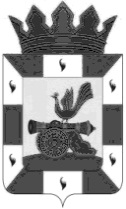 Статья 1Утвердить основные характеристики местного бюджета на 2023 год:1) общий объем доходов местного бюджета в сумме 1 192 446,7 тыс. рублей, в том числе объем безвозмездных поступлений в сумме 775 292,1 тыс. рублей, из которых объём получаемых межбюджетных трансфертов 774 312,3 тыс. руб.;2) общий объем расходов местного бюджета в сумме 1 233 411,0 тыс. рублей.3) дефицит местного бюджета в сумме 40 964,3 тыс. рублей, что составляет 9,8 процентов от утвержденного общего годового объема доходов местного бюджета без учета утвержденного объема безвозмездных поступлений.2. Утвердить общий объем межбюджетных трансфертов, предоставляемых бюджетам бюджетной системы Российской Федерации в 2023 году из местного бюджета, в сумме 48 143,9 тыс. рублей.3. Утвердить основные характеристики местного бюджета на плановый период 2024 и 2025 годов:1) общий объем доходов местного бюджета на 2024 год в сумме 1 086 857,3 тыс. рублей, в том числе объем безвозмездных поступлений в сумме 671 030,8 тыс. рублей, из которых объём получаемых межбюджетных трансфертов 671 030,8 тыс. руб. и на 2025 год в сумме 1 121 441,5 тыс. рублей, в том числе объем безвозмездных поступлений в сумме 667 472,6 тыс. рублей, из которых объём получаемых межбюджетных трансфертов 667 472,6 тыс. руб.;2) общий объем расходов местного бюджета на 2024 год в сумме 1 086 857,3 тыс. рублей, в том числе условно утвержденные расходы (без учета расходов местного бюджета, предусмотренных за счет межбюджетных трансфертов из других бюджетов бюджетной системы Российской Федерации, имеющих целевое назначение) в сумме 12 092,6 тыс. рублей и 2025 год в сумме 1 111 441,5 тыс. рублей, в том числе условно утвержденные расходы (без учета расходов местного бюджета, предусмотренных за счет межбюджетных трансфертов из других бюджетов бюджетной системы Российской Федерации, имеющих целевое назначение) в сумме 24 844, 9 тыс. рублей;3) дефицит местного бюджета на 2024 год в сумме 0,0 тыс. рублей, что составляет 0,0 процентов от утвержденного общего годового объема доходов местного бюджета без учета утвержденного объема безвозмездных поступлений, и на 2025 год профицит в сумме 10 000,0 тыс. рублей, что составляет 2,2 процентов от утвержденного общего годового объема доходов местного бюджета без учета утвержденного объема безвозмездных поступлений.4. Утвердить общий объем межбюджетных трансфертов, предоставляемых бюджетам бюджетной системы Российской Федерации из местного бюджета в 2024 году в сумме 39 368,6 тыс. рублей и в 2025 году в сумме 39 047,6 тыс. рублей.5. Утвердить общий объем межбюджетных трансфертов, предоставляемых из бюджетов сельских поселений Смоленского района в бюджет муниципального образования «Смоленский район» Смоленской области по решению вопросов местного значения на 2023 год в сумме 0,0 тыс. рублей, на 2024 год в сумме 0,0 тыс. рублей в соответствии с заключенными соглашениями о передаче части полномочий от сельских поселений, входящих в состав муниципального района.Статья 2Утвердить источники финансирования дефицита бюджета муниципального образования «Смоленский район» Смоленской области на 2023 год и плановый период 2024 и 2025 годов согласно приложению № 1 к настоящему решению.Статья 3Утвердить Программу муниципальных внутренних заимствований муниципального образования «Смоленский район» Смоленской области на 2023 год и плановый период 2024 и 2025 годов согласно приложениям № 2,3,4 к настоящему решению.Статья 4Утвердить нормативы распределения доходов между бюджетом муниципального района и бюджетами сельских поселений на 2023 год и плановый период 2024 и 2025 годов согласно приложению № 5 к настоящему решению.Статья 5Утвердить прогнозируемые доходы бюджета муниципального образования «Смоленский район» Смоленской области, за исключением безвозмездных поступлений на 2023 год и плановый период 2024 и 2025 годов согласно приложению № 6 к настоящему решению.Статья 6Утвердить прогнозируемые безвозмездные поступления в бюджет муниципального образования «Смоленский район» Смоленской области на 2023 год и плановый период 2024 и 2025 годов согласно приложению № 7 к настоящему решению.Статья 7Утвердить распределение бюджетных ассигнований из бюджета муниципального образования «Смоленский район» Смоленской области по разделам, подразделам, целевым статьям (муниципальным программам и непрограммным направлениям деятельности), группам (группам и подгруппам) видов расходов классификации расходов бюджетов на 2023 год и плановый период 2024 и 2025 годов согласно приложению № 8 к настоящему решению.Статья 8Утвердить ведомственную структуру расходов бюджета муниципального образования «Смоленский район» Смоленской области (распределение бюджетных ассигнований по главным распорядителям бюджетных средств, разделам, подразделам, целевым статьям (муниципальным программам и непрограммным направлениям деятельности), группам (группам и подгруппам) видов расходов классификации расходов бюджетов на 2023 год и плановый период 2024 и 2025 годов согласно приложению № 9 к настоящему решению.Статья 9Утвердить распределение бюджетных ассигнований по целевым статьям (муниципальным программам и непрограммным направлениям деятельности), группам (группам и подгруппам) видов расходов классификации расходов бюджетов на 2023 год и плановый период 2024 и 2025 годов согласно приложению № 10 к настоящему решению.Статья 10Утвердить общий объем бюджетных ассигнований, направляемых на исполнение публичных нормативных обязательств на 2023 год и плановый период 2024 и 2025 годов:2023 году в сумме 19 308,0 тыс. рублей, 2024 году в сумме 19 346,4 тыс. рублей, 2025 году в сумме 19 396,4 тыс. рублей.Статья 11Утвердить в составе расходов местного бюджета резервный фонд Администрации муниципального образования «Смоленский район» Смоленской области на 2023 год и плановый период 2024 и 2025 годов в размере:2023 год – 2 000,0 тыс. рублей, что составляет 0,2 процента от общего объема расходов местного бюджета.2024 год – 2 000,0 тыс. рублей, что составляет 0,2 процента от общего объема расходов местного бюджета.2025 год – 2 000,0 тыс. рублей, что составляет 0,2 процента от общего объема расходов местного бюджета.Статья 121. Утвердить объем дотаций на выравнивание бюджетной обеспеченности поселений, на 2023 год и плановый период 2024 и 2025 годов в сумме:2023 год в сумме  38 143,9 тыс. руб.2024 год в сумме  37 368,6 тыс. руб.2025 год в сумме  37 047,6 тыс. руб.2. Утвердить распределение дотаций на выравнивание уровня бюджетной обеспеченности поселений между бюджетами сельских поселений на 2023 год и плановый период 2024 и 2025 годов согласно приложениям № 11, 12, 13 к настоящему решению.3. Утвердить объем иных межбюджетных трансфертов на 2023 год и плановый период 2024 и 2025 годов согласно приложениям № 15, 16, 17 к настоящему решению в сумме:  2023 год в сумме 10 000,0 тыс. руб.  2024 год в сумме 2 000,0тыс. руб. 2025 год в сумме 2 000,0 тыс. руб.4. Утвердить общий объем иных межбюджетных трансфертов, передаваемых из бюджета муниципального района  в бюджеты  сельских поселений на осуществление части полномочий по решению вопросов местного значения на 2023 год и плановый период 2024 и 2025 годов в сумме:  2023 год в сумме 0,0 тыс. руб.Статья 131. Утвердить объем бюджетных ассигнований на финансовое обеспечение реализации муниципальных программ на 2023 год и плановый период 2024 и 2025 годов утвердить в сумме:2023 год –1 007 183,9тыс. руб.2024 год – 864 483,1 тыс. руб. 2025 год – 871 480,7 тыс. руб.2. Утвердить распределение бюджетных ассигнований на реализацию муниципальных программ на 2023 год и плановый период 2024 и 2025 годов согласно приложению № 14 к настоящему решению.Статья 141. Установить верхний предел муниципального долга по долговым обязательствам муниципального образования «Смоленский район» Смоленской области на 2023год и плановый период 2024 и 2025 годов в сумме:на 1 января 2024 года в сумме 43 640,4 руб., в том числе верхний предел долга по муниципальным гарантиям в сумме 0,0 тыс. рублей;на 1 января 2025 года в сумме 43 640,4 тыс. руб., в том числе верхний предел долга по муниципальным гарантиям в сумме 0,0 тыс. рублей;на 1 января 2026 года в сумме 33 640,4 тыс. руб., в том числе верхний предел долга по муниципальным гарантиям в сумме 0,0 тыс. рублей.2. Утвердить объем расходов местного бюджета на обслуживание муниципального долга:1) в 2023 году в сумме 50,0 тыс. рублей, что составляет 0,01% от объема расходов местного бюджета, за исключением объема расходов, которые осуществляются за счет субвенций, предоставляемых из бюджетов бюджетной системы Российской Федерации;2) в 2024 году в сумме 50,0 тыс. рублей, что составляет 0,01 % от объема расходов местного бюджета, за исключением объема расходов, которые осуществляются за счет субвенций, предоставляемых из бюджетов бюджетной системы Российской Федерации;3) в 2025 году в сумме 50,0 тыс. рублей, что составляет 0,01 % от объема расходов местного бюджета, за исключением объема расходов, которые осуществляются за счет субвенций, предоставляемых из бюджетов бюджетной системы Российской Федерации.Статья 151.Утвердить общий объем бюджетных ассигнований предусмотренных на исполнение муниципальных гарантий муниципального образования «Смоленский район» Смоленской области по возможным гарантийным случаям:1) на 2023 год в сумме 0,0 тыс. рублей;2) на 2024 год в сумме 0,0 тыс. рублей;3) на 2025 год в сумме 0,0 тыс. рублей.Статья 161. Утвердить цели предоставления субсидий (за исключением грантов в форме субсидий) лицам, указанным в статье 78 Бюджетного Кодекса Российской Федерации, объем бюджетных ассигнований на предоставление конкретной субсидии:1) в 2023 и  плановом периоде 2024 и 2025 годов к настоящему решению предоставляемой из бюджета муниципального образования «Смоленский район» Смоленской области согласно приложению № 18 2. Категории и (или) критерии отбора юридических лиц (за исключением государственных (муниципальных) учреждений), индивидуальных предпринимателей, физических лиц – производителей товаров, работ, услуг, имеющих право на получение субсидий, указанных в части 1 настоящей статьи, условия и порядок предоставления субсидий указанным лицам, а также результаты их предоставления, порядок их возврата в случае нарушения условий, установленных при их предоставлении, случаи и порядок возврата в текущем финансовом году получателем субсидий остатков субсидий, предоставленных в целях финансового обеспечения затрат в связи с производством (реализацией) товаров, выполнением работ, оказанием услуг, не использованных в отчетном финансовом году (за исключением субсидий, предоставленных в пределах суммы, необходимой для оплаты денежных обязательств получателя субсидии, источником финансового обеспечения которых являются указанные субсидии), а также положение об осуществлении в отношении получателей субсидий и лиц, указанных в пункте 5 статьи 78 Бюджетного кодекса Российской Федерации, проверок главным распорядителем (распорядителем) бюджетных средств, предоставляющим субсидию, соблюдения ими порядка и условий предоставления субсидии, в том числе в части достижения результатов их предоставления, а также проверок  органом муниципального финансового контроля в соответствии со статьями 2681 и 2692  Бюджетного кодекса Российской Федерации определяются нормативными правовыми актами Администрации муниципального образования «Смоленский район» Смоленской области3. Утвердить цели предоставления субсидий (за исключением грантов в форме субсидий) некоммерческим организациям, не являющимся государственными (муниципальными) учреждениями  предоставляемых из бюджета муниципального образования «Смоленский район» Смоленской области объем бюджетных ассигнований на предоставление конкретной субсидии:1) в 2023 году и плановом периоде 2024 и 2025 годов  к настоящему решению предоставляемой из бюджета муниципального образования «Смоленский район» Смоленской области согласно приложению № 19 4. Порядок определения объема и предоставления субсидий из бюджета муниципального образования «Смоленский район» Смоленской области некоммерческим организациям, не являющимся государственными (муниципальными) учреждениями, устанавливается нормативно правовым актом Администрацией муниципального образования «Смоленский район» Смоленской области.Статья 171.Утвердить объем бюджетных ассигнований муниципального дорожного фонда на 2023 год и плановый период 2024 и 2025 годов в сумме:2023 год  67 196,4 тыс. рублей;2024 год  13 269,7 тыс. рублей;2025 год  13 968,2 тыс. рублей;2.Утвердить прогнозируемый объем доходов местного бюджета в части доходов, установленных решением Смоленской районной Думы от 23 декабря 2014 года № 89 «О создании муниципального дорожного фонда муниципального образования «Смоленский район» Смоленской области и утверждении положения о порядке формирования и использования  муниципального дорожного фонда муниципального образования «Смоленский район» Смоленской области» согласно приложению № 20 к настоящему решению в сумме:2023 год  12 630,3 тыс. рублей;2024 год  13 269,7 тыс. рублей;2025 год  13 968,2 тыс. рублей;Статья 18Установить в соответствии с пунктом 8 статьи 217 Бюджетного кодекса Российской Федерации и решением Смоленской районной Думы от 29 июня 2021 года № 36 «Об утверждении положения о бюджетном процессе в муниципальном образовании «Смоленский район» Смоленской области», что дополнительными основаниями для внесения изменений в сводную бюджетную роспись в 2023, году без внесения изменений в решение Смоленской районной Думы «О бюджете  муниципального образования «Смоленский район» Смоленской области» в соответствии с решениями начальника финансового управления Администрации муниципального образования «Смоленский район»  Смоленской области являются:1) безвозмездные поступления от физических и юридических лиц, в том числе добровольные пожертвования, в соответствии с их целевым назначением;2) увеличение бюджетных ассигнований по отдельным разделам, подразделам, целевым статьям и видам расходов бюджета за счет экономии по использованию в текущем финансовом году бюджетных ассигнований на оказание муниципальных услуг; 3)  внесение изменений в муниципальную программу в части перераспределения бюджетных ассигнований по подпрограммам и мероприятиям, а также включения новых мероприятий в пределах общего объема бюджетных ассигнований, предусмотренных на реализацию данной муниципальной программы;4)внесение изменений в муниципальные программы в части перераспределения бюджетных ассигнований между ними в пределах суммарного общего объема бюджетных ассигнований, предусмотренных решением о бюджете на их реализацию5) перераспределение бюджетных ассигнований связанных с финансовым обеспечением проектов, обеспечивающих достижение целей и целевых показателей, выполнение задач, определенных Указом Президента Российской Федерации от 7 мая 2018 года №204 «О национальных целях и стратегических задачах развития Российской Федерации на период до 2024 года»6) перераспределение бюджетных ассигнований в рамках одного мероприятия муниципальной программы или непрограммного направления деятельности7) перераспределение бюджетных ассигнований по мероприятиям муниципальных программ главному распорядителю бюджетных средств 8) изменение бюджетной классификации Российской Федерации в части изменения классификации расходов бюджетов;9) в случае уплаты учреждениями пеней и штрафов;10) увеличение бюджетных ассигнований предоставляемых из областного бюджета бюджету муниципального образования «Смоленский район» Смоленской области субсидий, субвенций и иных межбюджетных трансфертов, имеющих целевое назначение.Статья 191. Установить, что бюджетные учреждения муниципального образования «Смоленский район» Смоленской области вправе использовать на обеспечение своей деятельности, полученные ими средства от оказания платных услуг, безвозмездные поступления от физических и юридических лиц, в том числе добровольные пожертвования, и средства от иной приносящей доход деятельности на основании разрешения главного распорядителя средств местного бюджета, в котором указываются источники образования и направления использования указанных средств и устанавливающие их нормативные правовые акты Российской Федерации и нормативные правовые акты муниципального образования «Смоленский район» Смоленской области, а также положения устава муниципального бюджетного учреждения.2. Муниципальные бюджетные учреждения с учетом части 1 настоящей статьи осуществляют операции с указанными средствами на лицевых счетах, открытых им в Финансовом управлении Администрации муниципального образования «Смоленский район» Смоленской области, в установленном им порядке в соответствии со сметой доходов и расходов по приносящей доход деятельности, подлежащей представлению в Финансовое управление Администрации муниципального образования «Смоленский район» Смоленской области.Статья 201. Установить, что в 2023 году Управление Федерального казначейства по Смоленской области осуществляет казначейское сопровождение средств в валюте Российской Федерации, предоставляемых из бюджета муниципального образования «Смоленский район» Смоленской области, указанных в части 2 настоящей статьи (далее – целевые средства).2. Установить, что в соответствии со статьей 24226 Бюджетного кодекса Российской Федерации казначейскому сопровождению подлежат следующие целевые средства:1) авансы и расчеты по муниципальным контрактам о поставке товаров, выполнении работ, оказании услуг, заключаемым на сумму не менее 50 миллионов рублей;2) авансы и расчеты по контрактам (договорам) о поставке товаров, выполнении работ, оказании услуг, заключаемым на сумму не менее 50 миллионов рублей муниципальными бюджетными, лицевые счета которым открыты в финансовом управлении Администрации муниципального образования «Смоленский район» Смоленской области, за счет средств, поступающих указанным учреждениям в соответствии с законодательством Российской Федерации;3) авансы и расчеты по контрактам (договорам) о поставке товаров, выполнении работ, оказании услуг, заключаемым на сумму не менее 50 миллионов рублей, источником финансового обеспечения исполнения обязательств по которым являются средства, предоставленные в рамках исполнения муниципальных контрактов, контрактов (договоров), указанных в подпунктах 1 и 2 настоящего пункта.Статья 21Настоящее решение опубликовать в газете «Сельская правда».Статья 22Настоящее решение вступает в силу со дня его официального опубликования.Глава муниципального образования«Смоленский район» Смоленской области 			 О.Н. ПавлюченковаПредседательСмоленской районной Думы 						 С.Е. ЭсальнекПриложение № 1к решению Смоленской районной Думы «О  внесении изменений и дополнений в решение Смоленской районной Думы от 23 декабря 2022 года № 87 «О бюджете муниципального образования «Смоленский район» Смоленской области на 2023 год и плановый период 2024 и 2025 годов»Источники финансирования дефицита бюджета муниципального образования «Смоленский район» Смоленской области на 2023 год и плановый период 2024 и 2025 годовтыс. руб.Приложение № 2к решению Смоленской районной Думы «О  внесении изменений и дополнений в решение Смоленской районной Думы от 23 декабря 2022 года № 87 «О бюджете муниципального образования «Смоленский район» Смоленской области на 2023 год и плановый период 2024 и 2025 годов»Программа муниципальных внутренних заимствований муниципального образования «Смоленский район» Смоленской области на 2023 год тыс. руб.Приложение № 3к решению Смоленской районной Думы «О  внесении изменений и дополнений в решение Смоленской районной Думы от 23 декабря 2022 года № 87 «О бюджете муниципального образования «Смоленский район» Смоленской области на 2023 год и плановый период 2024 и 2025 годов»Программа муниципальных внутренних заимствований муниципального образования «Смоленский район» Смоленской области на 2024 годтыс. руб.Приложение № 4к решению Смоленской районной Думы «О  внесении изменений и дополнений в решение Смоленской районной Думы от 23 декабря 2022 года № 87 «О бюджете муниципального образования «Смоленский район» Смоленской области на 2023 год и плановый период 2024 и 2025 годов»Программа муниципальных внутренних заимствований муниципального образования «Смоленский район» Смоленской области на 2025 годтыс. руб.Приложение № 5к решению Смоленской районной Думы «О  внесении изменений и дополнений в решение Смоленской районной Думы от 23 декабря 2022 года № 87 «О бюджете муниципального образования «Смоленский район» Смоленской области на 2023 год и плановый период 2024 и 2025 годов»Нормативы распределения доходов между бюджетами муниципального района и бюджетами муниципальных образований сельских поселений Смоленского района Смоленской области на 2023 год и плановый период 2024 и 2025 годов(процентов)Примечание. Неуказанные выше неналоговые доходы распределяются в бюджеты соответствующих уровней по нормативу 100%Приложение № 6к решению Смоленской районной Думы «О  внесении изменений и дополнений в решение Смоленской районной Думы от 23 декабря 2022 года № 87 «О бюджете муниципального образования «Смоленский район» Смоленской области на 2023 год и плановый период 2024 и 2025 годов»Прогнозируемые доходы бюджета муниципального образования «Смоленский район» Смоленской области, за исключением безвозмездных поступлений, на 2023 год и плановый период 2024 и 2025 годов»тыс. руб.Приложение № 7к решению Смоленской районной Думы «О  внесении изменений и дополнений в решение Смоленской районной Думы от 23 декабря 2022 года №87 «О бюджете муниципального образования «Смоленский район» Смоленской области на 2023 год и плановый период 2024 и 2025 годов»Прогнозируемые безвозмездные поступления в бюджет муниципального образования «Смоленский район» Смоленской области, за исключением безвозмездных поступлений, на 2023 год и плановый период 2024 и 2025 годов»тыс. руб.Приложение № 8к решению Смоленской районной Думы «О  внесении изменений и дополнений в решение Смоленской районной Думы от 23 декабря 2022 года № 87 «О бюджете муниципального образования «Смоленский район» Смоленской области на 2023 год и плановый период 2024 и 2025 годов»Распределение бюджетных ассигнований из бюджета муниципального образования «Смоленский район» Смоленской области по разделам, подразделам, целевым статьям (муниципальным программам и непрограммным направлениям деятельности), группам (группам и подгруппам) видов расходов классификации расходов бюджетов на 2023 год и плановый период 2024 и 2025 годовтыс. руб.Приложение № 9к решению Смоленской районной Думы «О  внесении изменений и дополнений в решение Смоленской районной Думы от 23 декабря 2022 года № 87 «О бюджете муниципального образования «Смоленский район» Смоленской области на 2023 год и плановый период 2024 и 2025 годов»Ведомственная структура расходов бюджета муниципального образования «Смоленский район» Смоленской области (распределение бюджетных ассигнований по главным распорядителям бюджетных средств, разделам, подразделам, целевым статьям (муниципальным программам и непрограммным направлениям деятельности), группам (группам и подгруппам) видов расходов классификации расходов бюджетов на 2023 год и плановый период 2024 и 2025 годовтыс. руб.Приложение № 10к решению Смоленской районной Думы «О  внесении изменений и дополнений в решение Смоленской районной Думы от 23 декабря 2022 года № 87 «О бюджете муниципального образования «Смоленский район» Смоленской области на 2023 год и плановый период 2024 и 2025 годов»Распределение бюджетных ассигнований по целевым статьям (муниципальным программам и непрограммным направлениям деятельности), группам (группам и подгруппам) видов расходов классификации расходов бюджетов на 2023 год и плановый период 2024 и 2025 годовтыс. руб.Приложение № 11к решению Смоленской районной Думы «О  внесении изменений и дополнений в решение Смоленской районной Думы от 23 декабря 2022 года № 87 «О бюджете муниципального образования «Смоленский район» Смоленской области на 2023 год и плановый период 2024 и 2025 годов»Распределение дотаций на выравнивание бюджетной обеспеченности поселений между бюджетами сельских поселений на 2023 год тыс. руб.Приложение № 12к решению Смоленской районной Думы «О  внесении изменений и дополнений в решение Смоленской районной Думы от 23 декабря 2022 года №87 «О бюджете муниципального образования «Смоленский район» Смоленской области на 2023 год и плановый период 2024 и 2025 годов»Распределение дотаций  на выравнивание бюджетной обеспеченности поселений между бюджетами сельских поселений на 2024 год тыс. руб.Приложение № 13к решению Смоленской районной Думы «О  внесении изменений и дополнений в решение Смоленской районной Думы от 23 декабря 2022 года №87 «О бюджете муниципального образования «Смоленский район» Смоленской области на 2023 год и плановый период 2024 и 2025 годов»Распределение дотаций на выравнивание бюджетной обеспеченности поселений между бюджетами сельских поселений на 2025 год тыс. руб.Приложение № 14к решению Смоленской районной Думы «О  внесении изменений и дополнений в решение Смоленской районной Думы от 23 декабря 2022 года №87 «О бюджете муниципального образования «Смоленский район» Смоленской области на 2023 год и плановый период 2024 и 2025 годов»Распределение бюджетных ассигнований на реализацию  муниципальных программ на 2023 год и плановый период 2024 и 2025 годовтыс. руб.Приложение № 15к решению Смоленской районной Думы «О  внесении изменений и дополнений в решение Смоленской районной Думы от 23 декабря 2022 года № 87 «О бюджете муниципального образования «Смоленский район» Смоленской области на 2023 год и плановый период 2024 и 2025 годов»Иные межбюджетные трансферты бюджетам сельских поселений на 2023год тыс. руб.Приложение № 16к решению Смоленской районной Думы «О  внесении изменений и дополнений в решение Смоленской районной Думы от 23 декабря 2022 года № 87 «О бюджете муниципального образования «Смоленский район» Смоленской области на 2023 год и плановый период 2024 и 2025 годов»Иные межбюджетные трансферты бюджетам сельских поселений на 2024 год тыс. руб.Приложение № 17к решению Смоленской районной Думы «О  внесении изменений и дополнений в решение Смоленской районной Думы от 23 декабря 2022 года № 87 «О бюджете муниципального образования «Смоленский район» Смоленской области на 2023 год и плановый период 2024 и 2025 годов»Иные межбюджетные трансферты бюджетам сельских поселений на 2025 год тыс. руб.Приложение № 18к решению Смоленской районной Думы «О  внесении изменений и дополнений в решение Смоленской районной Думы от 23 декабря 2022 года № 87 «О бюджете муниципального образования «Смоленский район» Смоленской области на 2023 год и плановый период 2024 и 2025 годов»Цели предоставления субсидий лицам, указанным в статье 78 Бюджетного Кодекса Российской Федерации, объем бюджетных ассигнований на предоставление конкретной субсидии, предоставляемой из бюджета муниципального образования «Смоленский район» Смоленской области на 2023 год и плановый период 2024 и 2025 годовтыс. руб.  Приложение № 19к решению Смоленской районной Думы «О  внесении изменений и дополнений в решение Смоленской районной Думы от 23 декабря 2022 года № 87 «О бюджете муниципального образования «Смоленский район» Смоленской области на 2023 год и плановый период 2024 и 2025 годов»Цели предоставления иных субсидий некоммерческим организациям (за исключением государственных, муниципальных учреждений), предоставляемых из бюджета муниципального образования «Смоленский район» Смоленской области на 2023 год и плановый период 2024 и 2025 годовтыс. руб.Приложение № 20к решению Смоленской районной Думы «О  внесении изменений и дополнений в решение Смоленской районной Думы от 23 декабря 2022 года № 87 «О бюджете муниципального образования «Смоленский район» Смоленской области на 2023 год и плановый период 2024 и 2025 годов»Прогнозируемый объём доходов бюджета муниципального образования «Смоленский район» Смоленской области на 2023 год и плановый период 2024 и 2025 годов, установленный решением Смоленской районной Думы от 23 декабря 2014 года № 89 «О создании муниципального дорожного фонда муниципального образования «Смоленский район» Смоленской области и утверждении положения о порядке формирования и использования  муниципального дорожного фонда муниципального образования «Смоленский район» Смоленской области» 	тыс. рублейМУНИЦИПАЛЬНОЕ ОБРАЗОВАНИЕ «СМОЛЕНСКИЙ РАЙОН» СМОЛЕНСКОЙ ОБЛАСТИСМОЛЕНСКАЯ РАЙОННАЯ ДУМАР Е Ш Е Н И Еот   мая 2023 года                   № О внесении изменений и дополнений в решение Смоленской районной Думы от 23 декабря 2022 года № 87 «О бюджете муниципального образования «Смоленский район» Смоленской области  на 2023 год и плановый период 2024 и 2025 годов»Наименование кода группы, подгруппы, статьи, вида источника финансирования дефицитов бюджетов, кода классификации операций сектора государственного управления, относящихся к источникам финансирования дефицитов бюджетовКодУтверждено на 2023 годУтверждено на 2024 годУтверждено на 2025годИСТОЧНИКИ ВНУТРЕННЕГО ФИНАНСИРОВАНИЯ ДЕФИЦИТОВ БЮДЖЕТОВ01 00 00 00 00 0000 00040 964,30,0-10 000,0 Кредиты кредитных организаций в валюте Российской Федерации01 02 00 00 00 0000 0000,00,00,0Привлечение кредитов от кредитных организаций в валюте Российской Федерации01 02 00 00 00 0000 7000,00,00,0 Привлечение кредитов от кредитных организаций бюджетами муниципальных районов в валюте Российской Федерации01 02 00 00 05 0000 7100,00,00,0Погашение кредитов, предоставленных кредитными организациями в валюте Российской Федерации01 02 00 00 00 0000 8000,00,00,0 Погашение бюджетами муниципальных районов кредитов от кредитных организаций в валюте Российской Федерации01 02 00 00 05 0000 8100,00,00,0Бюджетные кредиты из других бюджетов бюджетной системы Российской Федерации01 03 00 00 00 0000 0000,00,0-10 000,0Бюджетные кредиты из других бюджетов бюджетной системы Российской Федерации в валюте Российской Федерации01 03 01 00 00 0000 0000,00,0-10 000,0Привлечение бюджетных кредитов из других бюджетов бюджетной системы Российской Федерации в валюте Российской Федерации01 03 01 00 00 0000 7000,00,00,0Привлечение кредитов из других бюджетов бюджетной системы Российской Федерации бюджетами муниципальных районов в валюте Российской Федерации01 03 01 00 05 2900 7100,00,00,0Погашение бюджетных кредитов, полученных из других бюджетов бюджетной системы Российской Федерации в валюте Российской Федерации01 03 01 00 00 0000 8000,00,0-10 000,0Погашение бюджетами муниципальных районов кредитов из других бюджетов бюджетной системы Российской Федерации в валюте Российской Федерации01 03 01 00 05 2900 8100,00,0-10 000,0Изменение остатков средств на счетах по учету средств бюджетов01 05 00 00 00 0000 0000,00,00,0Увеличение остатков средств бюджетов01 05 00 00 00 0000 500-1 192 446,7-1 086 857,3 -1 121 441,5Увеличение прочих остатков средств бюджетов01 05 02 00 00 0000 500-1 192 446,7-1 086 857,3-1 121 441,5Увеличение прочих остатков денежных средств бюджетов01 05 02 01 00 0000 510-1 192 446,7-1 086 857,3-1 121 441,5Увеличение прочих остатков денежных средств бюджетов муниципальных районов01 05 02 01 05 0000 510-1 192 446,7 -1 086 857,3-1 121 441,5Уменьшение остатков средств бюджетов01 05 00 00 00 0000 6001 233 411,01 086 857,31 121 441,5Уменьшение прочих остатков средств бюджетов01 05 02 00 00 0000 6001 233 411,01 086 857,31 121 441,5Уменьшение прочих остатков денежных средств бюджетов01 05 02 01 00 0000 6101 233 411,01 086 857,31 121 441,5Уменьшение прочих остатков денежных средств бюджетов муниципальных районов01 05 02 01 05 0000 6101 233 411,01 086 857,31 121 441,5№п/пВид долгового обязательстваОбъем привлеченияв 2023 годуПредельные сроки погашенияОбъем погашения в 2023 году123451.Получение кредитов от кредитных организаций муниципальным районом в валюте Российской Федерации0,00,02.Получение бюджетных кредитов от других бюджетов бюджетной системы муниципальным районом в валюте Российской Федерации0,00,03. Погашение кредитов от кредитных организаций в валюте Российской Федерации0,00,04.Погашение кредитов от других бюджетов бюджетной системы Российской Федерации бюджетами муниципальных районов в валюте Российской Федерации0,00,0ИтогоИтого0,00,0№п/пВид долгового обязательстваОбъем привлеченияв 2024годуПредельные сроки погашенияОбъем погашения в 2024 году123451.Получение кредитов от кредитных организаций муниципальным районом в валюте Российской Федерации0,0-0,02.Получение бюджетных кредитов от других бюджетов бюджетной системы муниципальным районом в валюте Российской Федерации0,0         -0,03. Погашение кредитов от кредитных организаций в валюте Российской Федерации0,0-0,04.Погашение кредитов от других бюджетов бюджетной системы Российской Федерации бюджетами муниципальных районов в валюте Российской Федерации0,0          -0,0ИтогоИтого0,0-0,0№п/пВид долгового обязательстваОбъем привлеченияв 2025годуПредельные сроки погашенияОбъем погашения в 2025 году123451.Получение кредитов от кредитных организаций муниципальным районом в валюте Российской Федерации 0,0-0,02.Получение бюджетных кредитов от других бюджетов бюджетной системы муниципальным районом в валюте Российской Федерации0,0-0,03. Погашение кредитов от кредитных организаций в валюте Российской Федерации0,0-0,04.Погашение кредитов от других бюджетов бюджетной системы Российской Федерации бюджетами муниципальных районов в валюте Российской Федерации0,0-10 000,0ИтогоИтого0,010 000,0КодНаименование доходаБюджеты муниципальных районов Смоленской областиБюджеты муниципальных образований сельских поселений1 09 04053 10 0000 110Земельный налог (по обязательствам, возникшим до 1 января 2006г.), мобилизуемый на территориях поселений1001 09 06010 02 0000 110Налог с продаж601 09 07033 05 0000 110Целевые сборы с граждан и предприятий, учреждений, организаций на содержание милиции, на благоустройство территорий, на нужды образования и другие цели, мобилизуемые на территориях муниципальных районов1001 09 07053 05 0000 110Прочие местные налоги и сборы, мобилизуемые на территориях муниципальных районов1001 11 05035 05 0000 120Доходы от сдачи в аренду имущества, находящегося в оперативном управлении органов управления муниципальных районов и созданных ими учреждений1001 11 05035 10 0000 120Доходы от сдачи в аренду имущества, находящегося в оперативном управлении органов управления поселений и созданных ими учреждений1001 12 01000 01 0000 120Плата за негативное воздействие на окружающую среду601 13 02995 05 0000 130Прочие доходы от компенсации затрат бюджетов муниципальных районов1001 13 02995 10 0000 130Прочие доходы от компенсации затрат бюджетов сельских поселений1001 17 01050 05 0000 180Невыясненные поступления, зачисляемые в бюджеты муниципальных районов1001 17 01050 10 0000 180Невыясненные поступления, зачисляемые в бюджеты сельских поселений1001 17 02020 05 0000 180Возмещение потерь сельскохозяйственного производства, связанных с изъятием сельскохозяйственных угодий, расположенных на межселенных территориях (по обязательствам, возникшим до 1 января 2008 года)1001 17 02020 10 0000 180Возмещение потерь сельскохозяйственного производства, связанных с изъятием сельскохозяйственных угодий, расположенных на территориях сельских поселений (по обязательствам, возникшим до 01 января 2008 года)1001 17 05050 05 0000 180Прочие неналоговые доходы бюджетов муниципальных районов1001 17 05050 10 0000 180Прочие неналоговые доходы бюджетов сельских поселений100НаименованиеКод доходаКод доходаКод доходаСумма на 2023 годСумма на 2024 годСумма на 2025 годНАЛОГОВЫЕ И НЕНАЛОГОВЫЕ ДОХОДЫ1 00 00000 000000000417 154,6415 826,5453 968,9НАЛОГИ НА ПРИБЫЛЬ, ДОХОДЫ1 01 00000 000000000291 488,3310 228,7334 403,0Налог на доходы физических лиц1 01 02000 010000110291 488,3310 228,7334 403,0НАЛОГИ НА ТОВАРЫ (РАБОТЫ, УСЛУГИ), РЕАЛИЗУЕМЫЕ НА ТЕРРИТОРИИ РОССИЙСКОЙ ФЕДЕРАЦИИ1 03 00000 00000000012 630,313 269,713 968,2Акцизы по подакцизным товарам (продукции), производимым на территории Российской Федерации1 03 02000 01000011012 630,313 269,713 968,2НАЛОГИ НА СОВОКУПНЫЙ ДОХОД1 05 00000 00000000037 012,738 031,139 228,6Налог, взимаемый в связи с применением упрощенной системы налогообложения1 05 01000 00000011024 786,325 156,125 657,4Единый налог на вмененный доход для отдельных видов деятельности1 05 02000 02000011029,525,121,3Единый сельскохозяйственный налог1 05 03000 0100001108 029,38 515,69 042,3Налог, взимаемый в связи с применением патентной системы налогообложения1 05 04000 0200001104 167,64 334,34 507,6НАЛОГИ, СБОРЫ И РЕГУЛЯРНЫЕ ПЛАТЕЖИ ЗА ПОЛЬЗОВАНИЕ ПРИРОДНЫМИ РЕСУРСАМИ1 07 00000 0000000003 904,64 259,64 259,6Налог на добычу полезных ископаемых1 07 01000 0100001103 904,64 259,64 259,6ГОСУДАРСТВЕННАЯ ПОШЛИНА1 08 00000 000000000185,6193,0200,7Государственная пошлина по делам, рассматриваемым в судах общей юрисдикции, мировыми судьями1 08 03000 010000110185,6193,0200,7ЗАДОЛЖЕННОСТЬ И ПЕРЕРАСЧЕТЫ ПО ОТМЕНЕННЫМ НАЛОГАМ, СБОРАМ И ИНЫМ ОБЯЗАТЕЛЬНЫМ ПЛАТЕЖАМ1 09 00000 0000000000,00,00,0Прочие налоги и сборы (по отмененным местным налогам и сборам)1 09 07000 0000001100,00,00,0ДОХОДЫ ОТ ИСПОЛЬЗОВАНИЯ ИМУЩЕСТВА, НАХОДЯЩЕГОСЯ В ГОСУДАРСТВЕННОЙ И МУНИЦИПАЛЬНОЙ СОБСТВЕННОСТИ1 11 00000 00000000016 967,412 446,312 944,0Доходы в виде прибыли, приходящейся на доли в уставных (складочных) капиталах хозяйственных товариществ и обществ, или дивидендов по акциям, принадлежащим Российской Федерации, субъектам Российской Федерации или муниципальным образованиям1 11 01000 0000001201 219,01 267,81 318,5Доходы, получаемые в виде арендной либо иной платы за передачу в возмездное пользование государственного и муниципального имущества (за исключением имущества бюджетных и автономных учреждений, а также имущества государственных и муниципальных унитарных предприятий, в том числе казенных)1 11 05000 00000012015 748,411 178,511 625,5ПЛАТЕЖИ ПРИ ПОЛЬЗОВАНИИ ПРИРОДНЫМИ РЕСУРСАМИ1 12 00000 0000000006 463,45 744,46 047,4Плата за негативное воздействие на окружающую среду1 12 01000 0100001206 463,45 744,46 047,4ДОХОДЫ ОТ ОКАЗАНИЯ ПЛАТНЫХ УСЛУГ И КОМПЕНСАЦИИ ЗАТРАТ ГОСУДАРСТВА1 13 00000 0000000000,00,00,0Доходы от компенсации затрат государства1 13 02000 0000001300,00,00,0ДОХОДЫ ОТ ПРОДАЖИ МАТЕРИАЛЬНЫХ И НЕМАТЕРИАЛЬНЫХ АКТИВОВ1 14 00000 00000000047 601,230 718,441 947,1Доходы от реализации имущества, находящегося в государственной и муниципальной собственности (за исключением движимого имущества бюджетных и автономных учреждений, а также имущества государственных и муниципальных унитарных предприятий, в том числе казенных)1 14 02000 0000000000,00,00,0Доходы от продажи земельных участков, находящихся в государственной и муниципальной собственности1 14 06000 00000043047 601,230 718,441 947,1ШТРАФЫ, САНКЦИИ, ВОЗМЕЩЕНИЕ УЩЕРБА1 16 00000 000000000901,1935,3970,3Административные штрафы, установленные Кодексом Российской Федерации об административных правонарушениях1 16 01000 010000140481,3500,1519,6Иные штрафы, неустойки, пени, уплаченные в соответствии с законом или договором в случае неисполнения или ненадлежащего исполнения обязательств перед государственным (муниципальным) органом, казенным учреждением, Центральным банком Российской Федерации, государственной корпорацией1 16 07090 00000014030,632,433,7Платежи в целях возмещения причиненного ущерба (убытков)1 16 10000 00000014050,050,050,0Платежи, уплачиваемые в целях возмещения вреда1 16 11000 010000140339,2352,8367,0ПРОЧИЕ НЕНАЛОГОВЫЕ ДОХОДЫ1 17 00000 0000000000,00,00,0Невыясненные поступления1 17 01000 0000001800,00,00,0Прочие неналоговые доходы1 17 05000 0000001800,00,00,0НаименованиеКод доходаКод доходаКод доходаСумма на 2023 годСумма на 2024 годСумма на 2025 годБЕЗВОЗМЕЗДНЫЕ ПОСТУПЛЕНИЯ2 00 00000 000000000775 292,1671 030,8667 472,6БЕЗВОЗМЕЗДНЫЕ ПОСТУПЛЕНИЯ ОТ ДРУГИХ БЮДЖЕТОВ БЮДЖЕТНОЙ СИСТЕМЫ РОССИЙСКОЙ ФЕДЕРАЦИИ2 02 00000 000000000774 312,3671 030,8667 472,6Дотации бюджетам бюджетной системы Российской Федерации2 02 10000 00000015093 876,060 508,045 881,0Дотации на выравнивание бюджетной обеспеченности2 02 15001 00000015085 931,060 508,045 881,0Дотации бюджетам на поддержку мер по обеспечению сбалансированности бюджетов2 02 15002 0000001507 945,00,00,0Субсидии бюджетам бюджетной системы Российской Федерации2 02 20000 00000015093 953,840 244,331 991,3Субсидии бюджетам муниципальных районов на оснащение (обновление материально-технической базы) оборудованием, средствами обучения и воспитания общеобразовательных организаций, в том числе осуществляющих образовательную деятельность по адаптированным основным общеобразовательным программам2 02 25172 0000001507 429,92 209,90,0Субсидии бюджетам муниципальных районов на организацию бесплатного горячего питания обучающихся, получающих начальное общее образование в государственных и муниципальных образовательных организациях2 02 25304 00000015024 322,325 887,327 091,5Субсидии бюджетам на создание и обеспечение функционирования центров образования естественно-научной и технологической направленностей в общеобразовательных организациях, расположенных в сельской местности и малых городах2 02 25169 0000001500,00,00,0Субсидии бюджетам на обеспечение развития и укрепления материально-технической базы домов культуры в населенных пунктах с числом жителей до 50 тысяч человек2 02 25467 0000001501 400,00,00,0Субсидии бюджетам на реализацию мероприятий по обеспечению жильем молодых семей2 02 25497 000000150982,9904,22 270,0Субсидии бюджетам муниципальных районов на развитие сети учреждений культурно-досугового типа2 02 25513 0000001509 753,10,00,0Субсидии бюджетам на поддержку отрасли культуры2 02 25519 000000150328,7148,0172,5Субсидии бюджетам на обеспечение комплексного развития сельских территорий2 02 25576 0000001501 049,50,00,0Субсидии бюджетам за счет средств резервного фонда Президента Российской Федерации2 02 29000 00000015048 687,39 444,32 457,3Прочие субсидии2 02 29999 00000015048 687,39 444,32 457,3Субвенции бюджетам бюджетной системы Российской Федерации2 02 30000 000000150586 482,5570 278,5589 600,3Субвенции местным бюджетам на выполнение передаваемых полномочий субъектов Российской Федерации2 02 30024 000000150537 657,3521 468,8538 882,8Субвенции бюджетам на осуществление полномочий по составлению (изменению) списков кандидатов в присяжные заседатели федеральных судов общей юрисдикции в Российской Федерации2 02 35120 0000001501,01,11,0Субвенции бюджетам на государственную регистрацию актов гражданского состояния2 02 35930 0000001501 599,71 584,11 584,1Субвенции бюджетам муниципальных образований на ежемесячное денежное вознаграждение за классное руководство педагогическим работникам государственных и муниципальных общеобразовательных организаций2 02 35303 00000015022 420,422 420,422 420,4Иные межбюджетные трансферты2 02 40000 0000001500,00,00,0Межбюджетные трансферты, передаваемые бюджетам муниципальных образований на осуществление части полномочий по решению вопросов местного значения в соответствии с заключенными соглашениями2 02 40014 0000001500,00,00,0Прочие межбюджетные трансферты, передаваемые бюджетам2 02 49999 0000001500,00,00,0ДОХОДЫ БЮДЖЕТОВ БЮДЖЕТНОЙ СИСТЕМЫ РОССИЙСКОЙ ФЕДЕРАЦИИ ОТ ВОЗВРАТА ОСТАТКОВ СУБСИДИЙ, СУБВЕНЦИЙ И ИНЫХ МЕЖБЮДЖЕТНЫХ ТРАНСФЕРТОВ, ИМЕЮЩИХ ЦЕЛЕВОЕ НАЗНАЧЕНИЕ, ПРОШЛЫХ ЛЕТ2 18 00000 0000000000,00,00,0Доходы бюджетов муниципальных районов от возврата организациями остатков субсидий прошлых лет2 18 05000 0500001500,00,00,0ВОЗВРАТ ОСТАТКОВ СУБСИДИЙ, СУБВЕНЦИЙ И ИНЫХ МЕЖБЮДЖЕТНЫХ ТРАНСФЕРТОВ, ИМЕЮЩИХ ЦЕЛЕВОЕ НАЗНАЧЕНИЕ, ПРОШЛЫХ ЛЕТ2 19 00000 000000000979,80,00,0Возврат прочих остатков субсидий, субвенций и иных межбюджетных трансфертов, имеющих целевое назначение, прошлых лет из бюджетов муниципальных районов2 19 60010 050000150979,80,00,0Документ, учреждениеРаз-делЦелевая статьяВид рас-ходовСумма на 2023 годСумма на 2024 годСумма на 2025 год  ОБЩЕГОСУДАРСТВЕННЫЕ ВОПРОСЫ01000000000000000127 428,2125 206,8127 310,6    Функционирование высшего должностного лица субъекта Российской Федерации и муниципального образования010200000000000002 198,02 310,32 402,8      Непрограммные направления деятельности муниципальных органов010299000000000002 198,02 310,32 402,8          Глава муниципального образования010299002000000002 198,02 310,32 402,8            Расходы на обеспечение деятельности органов местного самоуправления010299002001400002 198,02 310,32 402,8              Расходы на выплаты персоналу в целях обеспечения выполнения функций государственными (муниципальными) органами, казенными учреждениями, органами управления государственными внебюджетными фондами010299002001401002 198,02 310,32 402,8                Расходы на выплаты персоналу государственных (муниципальных) органов010299002001401202 198,02 310,32 402,8    Функционирование законодательных (представительных) органов государственной власти и представительных органов муниципальных образований010300000000000002 373,72 448,42 510,7      Непрограммные направления деятельности муниципальных органов010399000000000002 373,72 448,42 510,7          Обеспечение деятельности законодательных органов местного самоуправления Смоленского района Смоленской области010399003000000002 373,72 448,42 510,7            Расходы на обеспечение деятельности органов местного самоуправления010399003001400002 373,72 448,42 510,7              Расходы на выплаты персоналу в целях обеспечения выполнения функций государственными (муниципальными) органами, казенными учреждениями, органами управления государственными внебюджетными фондами010399003001401001 484,41 559,11 621,4                Расходы на выплаты персоналу государственных (муниципальных) органов010399003001401201 484,41 559,11 621,4              Закупка товаров, работ и услуг для обеспечения государственных (муниципальных) нужд01039900300140200889,3889,3889,3                Иные закупки товаров, работ и услуг для обеспечения государственных (муниципальных) нужд01039900300140240889,3889,3889,3    Функционирование Правительства Российской Федерации, высших исполнительных органов государственной власти субъектов Российской Федерации, местных администраций0104000000000000053 629,354 185,355 730,9      Осуществление государственных полномочий в муниципальном образовании "Смоленский район" Смоленской области010478000000000001 321,41 386,21 439,5          Комплекс процессных мероприятий на осуществление государственных полномочий в муниципальном образовании "Смоленский район" Смоленской области010478001000000001 321,41 386,21 439,5            Субвенция на реализацию государственных полномочий по созданию административных комиссий в муниципальном образовании "Смоленский район" Смоленской области01047800180900000448,5470,5488,6              Расходы на выплаты персоналу в целях обеспечения выполнения функций государственными (муниципальными) органами, казенными учреждениями, органами управления государственными внебюджетными фондами01047800180900100430,5452,5470,6                Расходы на выплаты персоналу государственных (муниципальных) органов01047800180900120430,5452,5470,6              Закупка товаров, работ и услуг для обеспечения государственных (муниципальных) нужд0104780018090020018,018,018,0                Иные закупки товаров, работ и услуг для обеспечения государственных (муниципальных) нужд0104780018090024018,018,018,0            Субвенция на реализацию государственных полномочий по созданию и организации деятельности комиссий по делам несовершеннолетних и защите их прав в муниципальном образовании  "Смоленский район" Смоленской области01047800180910000872,9915,7950,9              Расходы на выплаты персоналу в целях обеспечения выполнения функций государственными (муниципальными) органами, казенными учреждениями, органами управления государственными внебюджетными фондами01047800180910100837,7880,5915,7                Расходы на выплаты персоналу государственных (муниципальных) органов01047800180910120837,7880,5915,7              Закупка товаров, работ и услуг для обеспечения государственных (муниципальных) нужд0104780018091020035,235,235,2                Иные закупки товаров, работ и услуг для обеспечения государственных (муниципальных) нужд0104780018091024035,235,235,2      Непрограммные направления деятельности муниципальных органов0104990000000000052 307,952 799,154 291,4          Расходы на обеспечение деятельности местных администраций, финансовых органов, контрольно - ревизионных комиссий и других органов контроля0104990050000000052 307,952 799,154 291,4            Расходы на обеспечение деятельности органов местного самоуправления0104990050014000052 307,952 799,154 291,4              Расходы на выплаты персоналу в целях обеспечения выполнения функций государственными (муниципальными) органами, казенными учреждениями, органами управления государственными внебюджетными фондами0104990050014010042 593,444 769,646 562,0                Расходы на выплаты персоналу государственных (муниципальных) органов0104990050014012042 593,444 769,646 562,0              Закупка товаров, работ и услуг для обеспечения государственных (муниципальных) нужд010499005001402009 611,77 926,67 626,6                Иные закупки товаров, работ и услуг для обеспечения государственных (муниципальных) нужд010499005001402409 611,77 926,67 626,6              Иные бюджетные ассигнования01049900500140800102,9102,9102,9                Уплата налогов, сборов и иных платежей01049900500140850102,9102,9102,9    Судебная система010500000000000001,01,11,0      Осуществление государственных полномочий в муниципальном образовании "Смоленский район" Смоленской области010578000000000001,01,11,0          Комплекс процессных мероприятий на осуществление государственных полномочий в муниципальном образовании "Смоленский район" Смоленской области010578001000000001,01,11,0            Субвенции на осуществление полномочий по составлению (изменению) списков кандидатов в присяжные заседатели федеральных судов общей юрисдикции в Российской Федерации010578001512000001,01,11,0              Закупка товаров, работ и услуг для обеспечения государственных (муниципальных) нужд010578001512002001,01,11,0                Иные закупки товаров, работ и услуг для обеспечения государственных (муниципальных) нужд010578001512002401,01,11,0    Обеспечение деятельности финансовых, налоговых и таможенных органов и органов финансового (финансово-бюджетного) надзора0106000000000000012 844,913 440,113 929,9      Непрограммные направления деятельности муниципальных органов0106990000000000012 844,913 440,113 929,9          Расходы на обеспечение деятельности местных администраций, финансовых органов, контрольно - ревизионных комиссий и других органов контроля0106990050000000012 844,913 440,113 929,9            Расходы на обеспечение деятельности органов местного самоуправления0106990050014000012 844,913 440,113 929,9              Расходы на выплаты персоналу в целях обеспечения выполнения функций государственными (муниципальными) органами, казенными учреждениями, органами управления государственными внебюджетными фондами0106990050014010011 650,912 246,112 735,9                Расходы на выплаты персоналу государственных (муниципальных) органов0106990050014012011 650,912 246,112 735,9              Закупка товаров, работ и услуг для обеспечения государственных (муниципальных) нужд010699005001402001 194,01 194,01 194,0                Иные закупки товаров, работ и услуг для обеспечения государственных (муниципальных) нужд010699005001402401 194,01 194,01 194,0    Резервные фонды011100000000000001 485,02 000,02 000,0      Резервный фонд011181000000000001 485,02 000,02 000,0          Резервный фонд местных администраций011181010000000001 485,02 000,02 000,0            Расходы за счет средств резервного фонда местной администрации011181010277700001 485,02 000,02 000,0              Иные бюджетные ассигнования011181010277708001 485,02 000,02 000,0                Резервные средства011181010277708701 485,02 000,02 000,0    Другие общегосударственные вопросы0113000000000000054 896,250 821,650 735,3      МП "Развитие муниципальной службы в муниципальном образовании  "Смоленский район" Смоленской области"01130800000000000302,6132,5132,4        Комплексы процессных мероприятий01130840000000000302,6132,5132,4          Комплекс процессных мероприятий на развитие муниципальной службы в муниципальном образовании "Смоленский район" Смоленской области01130840100000000302,6132,5132,4            Развитие муниципальной службы01130840101390000302,6132,5132,4              Закупка товаров, работ и услуг для обеспечения государственных (муниципальных) нужд01130840101390200302,6132,5132,4                Иные закупки товаров, работ и услуг для обеспечения государственных (муниципальных) нужд01130840101390240302,6132,5132,4      МП "Развитие системы профилактики безнадзорности и правонарушений несовершеннолетних в Смоленской районе Смоленской области"0113100000000000029,025,029,0        Комплексы процессных мероприятий0113104000000000029,025,029,0          Комплекс процессных мероприятий "Развитие системы профилактики безнадзорности и правонарушений несовершеннолетних в Смоленском районе Смоленской области"0113104010000000029,025,029,0            Развитие системы профилактики безнадзорности и правонарушений несовершеннолетних в Смоленском районе Смоленской области0113104010201000029,025,029,0              Закупка товаров, работ и услуг для обеспечения государственных (муниципальных) нужд0113104010201020029,025,029,0                Иные закупки товаров, работ и услуг для обеспечения государственных (муниципальных) нужд0113104010201024029,025,029,0      Осуществление государственных полномочий в муниципальном образовании "Смоленский район" Смоленской области011378000000000001 599,71 584,11 584,1          Комплекс процессных мероприятий на осуществление государственных полномочий в муниципальном образовании "Смоленский район" Смоленской области011378001000000001 599,71 584,11 584,1            Субвенция на осуществление переданных полномочий Российской Федерации на государственную регистрацию актов гражданского состояния в муниципальном образовании "Смоленский район" Смоленской области011378001593010001 599,71 584,11 584,1              Расходы на выплаты персоналу в целях обеспечения выполнения функций государственными (муниципальными) органами, казенными учреждениями, органами управления государственными внебюджетными фондами011378001593011001 553,11 553,11 553,1                Расходы на выплаты персоналу государственных (муниципальных) органов011378001593011201 553,11 553,11 553,1              Закупка товаров, работ и услуг для обеспечения государственных (муниципальных) нужд0113780015930120046,631,131,1                Иные закупки товаров, работ и услуг для обеспечения государственных (муниципальных) нужд0113780015930124046,631,131,1      Модернизация объектов коммунальной инфраструктуры и прочие мероприятия в сфере жилищно - коммунального хозяйства муниципального образования "Смоленский район" Смоленской области011382000000000001 900,0500,0500,0          Модернизации объектов коммунальной инфраструктуры и прочие мероприятия в сфере жилищно - коммунального хозяйства муниципального образования "Смоленский район" Смоленской области011382001000000001 900,0500,0500,0            Содержание жилого фонда, проведение капитального, текущего ремонта, оплата взносов на капитальный ремонт муниципального жилого фонда и иных расходов01138200101750000900,0500,0500,0              Закупка товаров, работ и услуг для обеспечения государственных (муниципальных) нужд01138200101750200900,0500,0500,0                Иные закупки товаров, работ и услуг для обеспечения государственных (муниципальных) нужд01138200101750240900,0500,0500,0            Капитальный ремонт общего жилого имущества дома № 1 по ул. Витебское шоссе, с. Катынь, Смоленского района, Смоленской области, в рамках исполнительного производства по делу № 2-419/2013 от 10.01.2014.011382001222200001 000,00,00,0              Закупка товаров, работ и услуг для обеспечения государственных (муниципальных) нужд011382001222202001 000,00,00,0                Иные закупки товаров, работ и услуг для обеспечения государственных (муниципальных) нужд011382001222202401 000,00,00,0      Обеспечение содержания, обслуживания и распоряжения объектами муниципальной собственности в муниципальном образовании011383000000000001 000,01 050,01 050,0          Обеспечению содержания, обслуживания и распоряжения объектами муниципальной собственности011383001000000001 000,01 050,01 050,0            Мероприятия по землеустройству и землепользованию, оценочная деятельность01138300101760000750,0750,0750,0              Закупка товаров, работ и услуг для обеспечения государственных (муниципальных) нужд01138300101760200750,0750,0750,0                Иные закупки товаров, работ и услуг для обеспечения государственных (муниципальных) нужд01138300101760240750,0750,0750,0            Обеспечение содержания, обслуживания и распоряжения объектами муниципальной собственности в муниципальном образовании01138300101770000250,0300,0300,0              Закупка товаров, работ и услуг для обеспечения государственных (муниципальных) нужд0113830010177020050,00,00,0                Иные закупки товаров, работ и услуг для обеспечения государственных (муниципальных) нужд0113830010177024050,00,00,0              Иные бюджетные ассигнования01138300101770800200,0300,0300,0                Исполнение судебных актов01138300101770830200,0300,0300,0      Материально - техническое обеспечение муниципальных учреждений в муниципальном образовании0113850000000000038 440,336 577,636 072,7          Материально - техническое обеспечение муниципальных бюджетных учреждений0113850010000000038 440,336 577,636 072,7            Расходы на обеспечение деятельности муниципальных учреждений0113850010015000038 440,336 577,636 072,7              Предоставление субсидий бюджетным, автономным учреждениям и иным некоммерческим организациям0113850010015060038 440,336 577,636 072,7                Субсидии бюджетным учреждениям0113850010015061038 440,336 577,636 072,7      Непрограммные направления деятельности муниципальных органов0113990000000000011 624,710 952,411 367,1          Обеспечение деятельности МКУ "ЦБУКО Смоленского района"0113990060000000011 552,710 952,411 367,1            Расходы на обеспечение деятельности муниципальных учреждений в муниципальном образовании0113990060015000011 552,710 952,411 367,1              Расходы на выплаты персоналу в целях обеспечения выполнения функций государственными (муниципальными) органами, казенными учреждениями, органами управления государственными внебюджетными фондами0113990060015010010 852,710 367,410 782,1                Расходы на выплаты персоналу казенных учреждений0113990060015011010 852,710 367,410 782,1              Закупка товаров, работ и услуг для обеспечения государственных (муниципальных) нужд01139900600150200700,0585,0585,0                Иные закупки товаров, работ и услуг для обеспечения государственных (муниципальных) нужд01139900600150240700,0585,0585,0          Обеспечение деятельности по прочим непрограмным мероприятиям0113990070000000071,90,00,0            Финансирование расходов по прочим непрограммных мероприятиям, оказание единовременных денежных вознаграждений0113990072039000071,90,00,0              Социальное обеспечение и иные выплаты населению0113990072039030071,90,00,0                Иные выплаты населению0113990072039036071,90,00,0  НАЦИОНАЛЬНАЯ ЭКОНОМИКА0400000000000000073 109,618 126,719 730,5    Сельское хозяйство и рыболовство04050000000000000360,0360,0360,0      МП "Развитие сельскохозяйственного производства на территории муниципального образования "Смоленский район" Смоленской области "04052000000000000310,0310,0310,0        Комплексы процессных мероприятий04052040000000000310,0310,0310,0          Комплекс процессных мероприятий  "Развитие сельскохозяйственного производства на территории муниципального образования "Смоленский район" Смоленской области04052040100000000110,0110,0110,0            Развитие сельскохозяйственного производства (проведение семинаров, совещаний (в том числе награждений ценными подарками) конкурсов, соре04052040101430000110,0110,0110,0              Иные бюджетные ассигнования04052040101430800110,0110,0110,0                Субсидии юридическим лицам (кроме некоммерческих организаций), индивидуальным предпринимателям, физическим лицам - производителям товаров, работ, услуг04052040101430810110,0110,0110,0          Комплекс процессных мероприятий " Создание условий для развития сельскохозяйственного производства, расширение рынка сельскохозяйственной продукции, сырья и продовольствия, содействие развитию малого и среднего предпринимательства в части возмещение затрат, понесенных сельхозтоваропроизводителями Смоленского района Смоленской области на приобретение горюче - смазочных материалов при проведении весенне - полевых работ и кормозаготовительных работ"04052040200000000200,0200,0200,0            Создание условий для развития сельскохозяйственного производства, расширение рынка сельскохозяйственной продукции, сырья и продовольствия, содействие развитию малого и среднего предпринимательства в части возмещение затрат, понесенных сельхозтоваропроизводителями Смоленского района Смоленской области на приобретение горюче - смазочных материалов при проведении весенне - полевых работ и кормозаготовительных работ.04052040201440000200,0200,0200,0              Иные бюджетные ассигнования04052040201440800200,0200,0200,0                Субсидии юридическим лицам (кроме некоммерческих организаций), индивидуальным предпринимателям, физическим лицам - производителям товаров, работ, услуг04052040201440810200,0200,0200,0      МП "Развитие малого и среднего предпринимательства на территории муниципального образования" Смоленский район" Смоленской области0405210000000000050,050,050,0        Комплексы процессных мероприятий0405214000000000050,050,050,0          Комплекс процессных мероприятий "Развитие малого и среднего предпринимательства на территории муниципального образования" Смоленский район" Смоленской области"0405214010000000050,050,050,0            Развитие малого и среднего предпринимательства0405214010145000050,050,050,0              Закупка товаров, работ и услуг для обеспечения государственных (муниципальных) нужд0405214010145020050,050,050,0                Иные закупки товаров, работ и услуг для обеспечения государственных (муниципальных) нужд0405214010145024050,050,050,0    Дорожное хозяйство (дорожные фонды)0409000000000000067 196,413 269,713 968,2      МП "Совершенствование и развитие автомобильных дорог общего пользования на территории Смоленского района Смоленской области"0409050000000000057 066,211 000,011 000,0        Комплексы процессных мероприятий0409054000000000057 066,211 000,011 000,0          Комплекс процессных мероприятий "Совершенствование и развитие сети автомобильных дорог общего пользования Смоленского района Смоленской области"0409054010000000010 453,411 000,011 000,0            Совершенствование и развитие автомобильных дорог общего пользования0409054010137000010 453,411 000,011 000,0              Закупка товаров, работ и услуг для обеспечения государственных (муниципальных) нужд040905401013702006 672,811 000,011 000,0                Иные закупки товаров, работ и услуг для обеспечения государственных (муниципальных) нужд040905401013702406 672,811 000,011 000,0              Капитальные вложения в объекты государственной (муниципальной) собственности040905401013704003 780,60,00,0                Бюджетные инвестиции040905401013704103 780,60,00,0          Комплекс процессных мероприятий на проектирование, строительство, реконструкцию, капитальный ремонт и ремонт автомобильных дорог общего пользования местного значения с твердым покрытием до сельских населенных пунктов, не имеющих круглогодичной связи с сетью автомобильных дорог общего пользования0409054020000000046 612,80,00,0            Субсидии на проектирование, строительство, реконструкцию, капитальный ремонт и ремонт автомобильных дорог общего пользования местного значения с твердым покрытием до сельских населенных пунктов, не имеющих круглогодичной связи с сетью автомобильных дорог общего пользования040905402S050000046 612,80,00,0              Закупка товаров, работ и услуг для обеспечения государственных (муниципальных) нужд040905402S050020044 436,10,00,0                Иные закупки товаров, работ и услуг для обеспечения государственных (муниципальных) нужд040905402S050024044 436,10,00,0              Капитальные вложения в объекты государственной (муниципальной) собственности040905402S05004002 176,70,00,0                Бюджетные инвестиции040905402S05004102 176,70,00,0      МП "Обеспечение безопасности дорожного движения на территории Смоленского района Смоленской области"04091500000000000330,0330,0700,0        Комплексы процессных мероприятий04091540000000000330,0330,0700,0          Комплекс процессных мероприятий "Обеспечению безопасности дорожного движения на территории Смоленского района Смоленской области"04091540100000000330,0330,0700,0            Обеспечение безопасности дорожного движения04091540101420000330,0330,0700,0              Закупка товаров, работ и услуг для обеспечения государственных (муниципальных) нужд04091540101420200330,0330,0700,0                Иные закупки товаров, работ и услуг для обеспечения государственных (муниципальных) нужд04091540101420240330,0330,0700,0      Обеспечение содержания, обслуживания и распоряжения объектами муниципальной собственности в муниципальном образовании040983000000000009 800,31 939,72 268,2          Обеспечению содержания, обслуживания и распоряжения объектами муниципальной собственности040983001000000009 800,31 939,72 268,2            Непрограммные мероприятия направленные на содержание, совершенствование и развитие сети автомобильных дорог040983001019600009 800,31 939,72 268,2              Закупка товаров, работ и услуг для обеспечения государственных (муниципальных) нужд040983001019602009 800,31 939,72 268,2                Иные закупки товаров, работ и услуг для обеспечения государственных (муниципальных) нужд040983001019602409 800,31 939,72 268,2    Другие вопросы в области национальной экономики041200000000000005 553,24 497,05 402,3      МП «Создание условий для осуществления градостроительной деятельности на территории муниципального образования «Смоленский район» Смоленской области041217000000000004 953,23 897,04 802,3        Комплексы процессных мероприятий041217400000000004 953,23 897,04 802,3          Комплекс процессных мероприятий "Создание условий для осуществления градостроительной деятельности на территории муниципального образования "Смоленский район" Смоленской области"041217401000000004 063,23 667,03 802,3            Создание условий для осуществления градостроительной деятельности041217401014200003 686,23 190,02 325,0              Закупка товаров, работ и услуг для обеспечения государственных (муниципальных) нужд041217401014202003 686,23 190,02 325,0                Иные закупки товаров, работ и услуг для обеспечения государственных (муниципальных) нужд041217401014202403 686,23 190,02 325,0            Субсидии на внесение изменений в генеральные планы, правила землепользования и застройки городских и (или) сельских поселений Смоленской области041217401S2040000377,0477,01 477,3              Закупка товаров, работ и услуг для обеспечения государственных (муниципальных) нужд041217401S2040200377,0477,01 477,3                Иные закупки товаров, работ и услуг для обеспечения государственных (муниципальных) нужд041217401S2040240377,0477,01 477,3          Комплекс процессных мероприятий "Проведение комплексных кадастровых работ на территории Смоленского района Смоленской области"04121740200000000890,0230,01 000,0            Проведение комплексных кадастровых работ на территории Смоленского района Смоленской области04121740201421000890,0230,01 000,0              Закупка товаров, работ и услуг для обеспечения государственных (муниципальных) нужд04121740201421200890,0230,01 000,0                Иные закупки товаров, работ и услуг для обеспечения государственных (муниципальных) нужд04121740201421240890,0230,01 000,0      Обеспечение содержания, обслуживания и распоряжения объектами муниципальной собственности в муниципальном образовании04128300000000000600,0600,0600,0          Обеспечению содержания, обслуживания и распоряжения объектами муниципальной собственности04128300100000000600,0600,0600,0            Мероприятия по землеустройству и землепользованию, оценочная деятельность04128300101760000600,0600,0600,0              Закупка товаров, работ и услуг для обеспечения государственных (муниципальных) нужд04128300101760200600,0600,0600,0                Иные закупки товаров, работ и услуг для обеспечения государственных (муниципальных) нужд04128300101760240600,0600,0600,0  ЖИЛИЩНО-КОММУНАЛЬНОЕ ХОЗЯЙСТВО050000000000000008 962,77 744,48 047,4    Благоустройство050300000000000008 962,77 744,48 047,4      Муниципальная программа "Комплексное развитие сельских территорий муниципального образования "Смоленский район" Смоленской области050332000000000001 499,30,00,0        Комплексы процессных мероприятий050332400000000001 499,30,00,0          Комплекс процессных мероприятий "Комплексное развитие сельских территорий муниципального образования "Смоленский район" Смоленской области050332401000000001 499,30,00,0            Субсидии на обеспечение комплексного развития сельских территорий (реализация мероприятий по благоустройству)050332401L57670001 499,30,00,0              Предоставление субсидий бюджетным, автономным учреждениям и иным некоммерческим организациям050332401L57676001 499,30,00,0                Субсидии бюджетным учреждениям050332401L57676101 499,30,00,0      Модернизация объектов коммунальной инфраструктуры и прочие мероприятия в сфере жилищно - коммунального хозяйства муниципального образования "Смоленский район" Смоленской области050382000000000007 463,47 744,48 047,4          Модернизации объектов коммунальной инфраструктуры и прочие мероприятия в сфере жилищно - коммунального хозяйства муниципального образования "Смоленский район" Смоленской области050382001000000007 463,47 744,48 047,4            Организация перевозки в морг умерших (погибших) граждан050382001015800001 000,02 000,02 000,0              Закупка товаров, работ и услуг для обеспечения государственных (муниципальных) нужд050382001015802001 000,02 000,02 000,0                Иные закупки товаров, работ и услуг для обеспечения государственных (муниципальных) нужд050382001015802401 000,02 000,02 000,0            Расходы на ликвидацию мест несанкционированного размещения отходов050382001222500006 463,45 744,46 047,4              Закупка товаров, работ и услуг для обеспечения государственных (муниципальных) нужд050382001222502006 463,45 744,46 047,4                Иные закупки товаров, работ и услуг для обеспечения государственных (муниципальных) нужд050382001222502406 463,45 744,46 047,4  ОБРАЗОВАНИЕ07000000000000000772 259,0706 542,1710 351,2    Дошкольное образование07010000000000000225 018,8203 023,7205 834,9      МП "Развитие системы образования в муниципальном образовании "Смоленский район"  Смоленской области"07010100000000000225 018,8203 023,7205 834,9        Комплексы процессных мероприятий07010140000000000225 018,8203 023,7205 834,9          Комплекс процессных мероприятий "Обеспечение функций муниципальных дошкольных образовательных учреждений"07010140100000000209 134,5186 763,8189 285,6            Развитие дошкольного образования07010140101200000113 297,198 712,297 712,2              Предоставление субсидий бюджетным, автономным учреждениям и иным некоммерческим организациям07010140101200600113 297,198 712,297 712,2                Субсидии бюджетным учреждениям07010140101200610113 297,198 712,297 712,2            Расходы за счет средств резервного фонда Администрации Смоленской области07010140129990000300,00,00,0              Предоставление субсидий бюджетным, автономным учреждениям и иным некоммерческим организациям07010140129990600300,00,00,0                Субсидии бюджетным учреждениям07010140129990610300,00,00,0            Расходы на обеспечение государственных гарантий, реализацию прав на получение общедоступного и бесплатного дошкольного образования на территории муниципального образования " Смоленский район" Смоленской области0701014018017000095 537,488 051,691 573,4              Предоставление субсидий бюджетным, автономным учреждениям и иным некоммерческим организациям0701014018017060095 537,488 051,691 573,4                Субсидии бюджетным учреждениям0701014018017061095 537,488 051,691 573,4          Комплекс процессных мероприятий "Создание оптимальных условий повышения качества образовательного процесса"0701014020000000030,030,030,0            Создание оптимальных условий повышения качества образовательного процесса0701014020158000030,030,030,0              Закупка товаров, работ и услуг для обеспечения государственных (муниципальных) нужд0701014020158020030,030,030,0                Иные закупки товаров, работ и услуг для обеспечения государственных (муниципальных) нужд0701014020158024030,030,030,0          Комплекс процессных мероприятий "Организация предоставления общедоступного и бесплатного начального общего, основного общего, среднего общего образования по основным общеобразовательным программам"0701014030000000015 854,316 229,816 519,3            Развитие общего образования070101403012100008 208,98 183,98 183,9              Предоставление субсидий бюджетным, автономным учреждениям и иным некоммерческим организациям070101403012106008 208,98 183,98 183,9                Субсидии бюджетным учреждениям070101403012106108 208,98 183,98 183,9            Субвенция на обеспечение государственных гарантий реализации прав на получение общедоступного и бесплатного дошкольного образования в дошкольных группах в муниципальном образовании "Смоленский район" Смоленской области070101403801700007 645,48 045,98 335,3              Предоставление субсидий бюджетным, автономным учреждениям и иным некоммерческим организациям070101403801706007 645,48 045,98 335,3                Субсидии бюджетным учреждениям070101403801706107 645,48 045,98 335,3      Муниципальная программа "Комплексное развитие сельских территорий муниципального образования "Смоленский район" Смоленской области070132000000000000,00,00,0        Комплексы процессных мероприятий070132400000000000,00,00,0          Комплекс процессных мероприятий "Комплексное развитие сельских территорий муниципального образования "Смоленский район" Смоленской области070132401000000000,00,00,0            Комплексное развитие сельских территорий муниципального образования "Смоленский район" Смоленской области070132401021300000,00,00,0              Предоставление субсидий бюджетным, автономным учреждениям и иным некоммерческим организациям070132401021306000,00,00,0                Субсидии бюджетным учреждениям070132401021306100,00,00,0    Общее образование07020000000000000507 954,9466 729,6467 040,7      МП "Развитие системы образования в муниципальном образовании "Смоленский район"  Смоленской области"07020100000000000504 073,5462 798,2463 109,3        Региональные проекты, входящие в состав национальных проектов0702011000000000022 762,522 302,720 886,5          Региональный проект "Современная школа"0702011E10000000022 762,520 565,220 886,5            Оснащение (обновление материально-технической базы) оборудованием, средствами обучения и воспитания общеобразовательных организаций, в том числе осуществляющих образовательную деятельность по адаптированным основным общеобразовательным программам (создание и обеспечение функционирования центров образования естественно-научной и технологической направленностей в общеобразовательных организациях)0702011E1517210007 437,42 212,10,0              Предоставление субсидий бюджетным, автономным учреждениям и иным некоммерческим организациям0702011E1517216007 437,42 212,10,0                Субсидии бюджетным учреждениям0702011E1517216107 437,42 212,10,0            Субвенция на обеспечение государственных гарантий реализации прав на получение общедоступного и бесплатного начального общего, основного общего, среднего общего образования в муниципальном образовании "Смоленский район" Смоленской области0702011E18018000014 514,617 419,819 906,5              Предоставление субсидий бюджетным, автономным учреждениям и иным некоммерческим организациям0702011E18018060014 514,617 419,819 906,5                Субсидии бюджетным учреждениям0702011E18018061014 514,617 419,819 906,5            Субсидии на обеспечение условий для функционирования центров "Точка роста"0702011E181710000810,5933,3980,0              Предоставление субсидий бюджетным, автономным учреждениям и иным некоммерческим организациям0702011E181710600810,5933,3980,0                Субсидии бюджетным учреждениям0702011E181710610810,5933,3980,0          Региональный проект "Успех каждого ребенка"0702011E2000000000,01 737,40,0            Обновление материально-технической базы для организации учебно-исследовательской, научно-практической, творческой деятельности, занятий физической культурой и спортом в образовательных организациях0702011E2509800000,01 737,40,0              Предоставление субсидий бюджетным, автономным учреждениям и иным некоммерческим организациям0702011E2509806000,01 737,40,0                Субсидии бюджетным учреждениям0702011E2509806100,01 737,40,0          Федеральный проект "Патриотическое воспитание граждан Российской Федерации"0702011EВ000000000,00,00,0            Проведение мероприятий по обеспечению деятельности советников директора по воспитанию и взаимодействию с детскими общественными объединениями в общеобразовательных организациях0702011EВ517900000,00,00,0              Предоставление субсидий бюджетным, автономным учреждениям и иным некоммерческим организациям0702011EВ517906000,00,00,0                Субсидии бюджетным учреждениям0702011EВ517906100,00,00,0        Комплексы процессных мероприятий07020140000000000481 311,0440 495,5442 222,8          Комплекс процессных мероприятий "Организация предоставления общедоступного и бесплатного начального общего, основного общего, среднего общего образования по основным общеобразовательным программам"07020140300000000481 183,0440 367,5442 094,8            Развитие общего образования0702014030121000098 952,356 490,653 663,1              Закупка товаров, работ и услуг для обеспечения государственных (муниципальных) нужд0702014030121020020,00,00,0                Иные закупки товаров, работ и услуг для обеспечения государственных (муниципальных) нужд0702014030121024020,00,00,0              Социальное обеспечение и иные выплаты населению07020140301210300729,2749,2749,2                Социальные выплаты гражданам, кроме публичных нормативных социальных выплат07020140301210320729,2749,2749,2              Предоставление субсидий бюджетным, автономным учреждениям и иным некоммерческим организациям0702014030121060098 203,255 741,452 914,0                Субсидии бюджетным учреждениям0702014030121061098 203,255 741,452 914,0            Обеспечение предоставления начального общего, основного общего, основного общего, среднего общего в муниципальных образовательных организациях07020140301211000430,6430,6430,6              Закупка товаров, работ и услуг для обеспечения государственных (муниципальных) нужд07020140301211200430,6430,6430,6                Иные закупки товаров, работ и услуг для обеспечения государственных (муниципальных) нужд07020140301211240430,6430,6430,6            Развитие системы поддержки талантливых детей0702014030121200076,276,276,2              Закупка товаров, работ и услуг для обеспечения государственных (муниципальных) нужд0702014030121220050,276,276,2                Иные закупки товаров, работ и услуг для обеспечения государственных (муниципальных) нужд0702014030121224050,276,276,2              Социальное обеспечение и иные выплаты населению0702014030121230026,00,00,0                Стипендии0702014030121234026,00,00,0            Сохранение и укрепление здоровья школьников0702014030121300016,016,016,0              Закупка товаров, работ и услуг для обеспечения государственных (муниципальных) нужд0702014030121320016,016,016,0                Иные закупки товаров, работ и услуг для обеспечения государственных (муниципальных) нужд0702014030121324016,016,016,0            Софинансирование программ развития общего образования07020140322260000538,0121,8255,3              Предоставление субсидий бюджетным, автономным учреждениям и иным некоммерческим организациям07020140322260600538,0121,8255,3                Субсидии бюджетным учреждениям07020140322260610538,0121,8255,3            Расходы за счет резервного фонда Администрации Смоленской области07020140329990000100,00,00,0              Предоставление субсидий бюджетным, автономным учреждениям и иным некоммерческим организациям07020140329990600100,00,00,0                Субсидии бюджетным учреждениям07020140329990610100,00,00,0            Субвенция на ежемесячное денежное вознаграждение за классное руководство педагогическим работникам государственных и муниципальных общеобразовательных организаций0702014035303000022 420,422 420,422 420,4              Предоставление субсидий бюджетным, автономным учреждениям и иным некоммерческим организациям0702014035303060022 420,422 420,422 420,4                Субсидии бюджетным учреждениям0702014035303061022 420,422 420,422 420,4            Субвенция на обеспечение государственных гарантий реализации прав на получение общедоступного и бесплатного начального общего, основного общего, среднего общего образования07020140380180000332 628,0326 629,1337 868,0              Предоставление субсидий бюджетным, автономным учреждениям и иным некоммерческим организациям07020140380180600332 628,0326 629,1337 868,0                Субсидии бюджетным учреждениям07020140380180610332 628,0326 629,1337 868,0            Субсидии на укрепление материально - технической базы образовательных учреждений070201403806400001 429,80,00,0              Предоставление субсидий бюджетным, автономным учреждениям и иным некоммерческим организациям070201403806406001 429,80,00,0                Субсидии бюджетным учреждениям070201403806406101 429,80,00,0            Субсидии на организацию бесплатного горячего питания обучающихся, получающих начальное общее образование в муниципальных образовательных организациях070201403L304000024 568,026 148,827 365,1              Предоставление субсидий бюджетным, автономным учреждениям и иным некоммерческим организациям070201403L304060024 568,026 148,827 365,1                Субсидии бюджетным учреждениям070201403L304061024 568,026 148,827 365,1            Субсидии на укрепление материально - технической базы образовательных учреждений (средства местного бюджета)070201403S064000023,70,00,0              Предоставление субсидий бюджетным, автономным учреждениям и иным некоммерческим организациям070201403S064060023,70,00,0                Субсидии бюджетным учреждениям070201403S064061023,70,00,0            Субсидии на реализацию мероприятий по капитальному ремонту зданий муниципальных образовательных организаций в рамках модернизации школьных систем образования070201403S19700000,08 034,10,0              Предоставление субсидий бюджетным, автономным учреждениям и иным некоммерческим организациям070201403S19706000,08 034,10,0                Субсидии бюджетным учреждениям070201403S19706100,08 034,10,0          Комплекс процессных мероприятий "Развитие системы оценки качества образования"0702014050000000028,028,028,0            Развитие системы оценки качества образования0702014050124000028,028,028,0              Закупка товаров, работ и услуг для обеспечения государственных (муниципальных) нужд0702014050124020028,028,028,0                Иные закупки товаров, работ и услуг для обеспечения государственных (муниципальных) нужд0702014050124024028,028,028,0          Комплекс процессных мероприятий "Педагогические кадры "07020140600000000100,0100,0100,0            Педагогические кадры07020140601250000100,0100,0100,0              Закупка товаров, работ и услуг для обеспечения государственных (муниципальных) нужд07020140601250200100,0100,0100,0                Иные закупки товаров, работ и услуг для обеспечения государственных (муниципальных) нужд07020140601250240100,0100,0100,0      Долгосрочная муниципальная целевая программа "Доступная среда" в муниципальном образовании "Смоленский район" Смоленской области"0702240000000000075,0125,0125,0        Комплексы процессных мероприятий0702244000000000075,0125,0125,0          Комплекс процессных мероприятий "Доступная среда" в общеобразовательных учреждениях0702244020000000075,0125,0125,0            "Доступная среда" в общеобразовательных учреждениях0702244020147000075,0125,0125,0              Предоставление субсидий бюджетным, автономным учреждениям и иным некоммерческим организациям0702244020147060075,0125,0125,0                Субсидии бюджетным учреждениям0702244020147061075,0125,0125,0      Осуществление государственных полномочий в муниципальном образовании "Смоленский район" Смоленской области070278000000000003 806,43 806,43 806,4          Комплекс процессных мероприятий на осуществление государственных полномочий в муниципальном образовании "Смоленский район" Смоленской области070278001000000003 806,43 806,43 806,4            Субвенция на реализацию государственных полномочий по выплате вознаграждения за выполнение функций классного руководства педработникам в МОУ муниципальном образовании "Смоленский район" Смоленской области070278001802800003 806,43 806,43 806,4              Предоставление субсидий бюджетным, автономным учреждениям и иным некоммерческим организациям070278001802806003 806,43 806,43 806,4                Субсидии бюджетным учреждениям070278001802806103 806,43 806,43 806,4    Дополнительное образование детей0703000000000000036 536,434 104,935 021,7      МП "Развитие системы образования в муниципальном образовании "Смоленский район"  Смоленской области"0703010000000000011 583,711 791,411 884,3        Комплексы процессных мероприятий0703014000000000011 583,711 791,411 884,3          Комплекс процессных мероприятий "Обеспечение деятельности дополнительного образования"0703014040000000011 583,711 791,411 884,3            Развитие дополнительного образования070301404012100004 145,54 049,63 851,5              Предоставление субсидий бюджетным, автономным учреждениям и иным некоммерческим организациям070301404012106004 145,54 049,63 851,5                Субсидии бюджетным учреждениям070301404012106104 145,54 049,63 851,5            Обеспечение функционирования модели персонифицированного финансирования дополнительного образования детей" муниципальной программы "Развитие системы образования в муниципальном образовании "Смоленский район" Смоленской области070301404012200007 438,27 741,88 032,8              Предоставление субсидий бюджетным, автономным учреждениям и иным некоммерческим организациям070301404012206007 402,47 705,67 996,6                Субсидии бюджетным учреждениям070301404012206107 330,77 633,27 924,2                Субсидии автономным учреждениям0703014040122062035,936,236,2                Субсидии некоммерческим организациям (за исключением государственных (муниципальных) учреждений, государственных корпораций (компаний), публично-правовых компаний)0703014040122063035,836,236,2              Иные бюджетные ассигнования0703014040122080035,836,236,2                Субсидии юридическим лицам (кроме некоммерческих организаций), индивидуальным предпринимателям, физическим лицам - производителям товаров, работ, услуг0703014040122081035,836,236,2      МП "Развитие культуры на селе" в муниципальном образовании "Смоленский район" Смоленской области0703020000000000024 952,622 313,423 137,4        Региональные проекты, входящие в состав национальных проектов07030210000000000182,50,00,0          Региональный проект "Творческие люди"0703021A200000000182,50,00,0            Субсидии на государственную поддержку отрасли культуры (поддержка лучших работников сельских учреждений культуры)0703021A25519500060,80,00,0              Предоставление субсидий бюджетным, автономным учреждениям и иным некоммерческим организациям0703021A25519560060,80,00,0                Субсидии бюджетным учреждениям0703021A25519561060,80,00,0            Субсидии на государственную поддержку отрасли культуры (поддержка лучших сельских учреждений культуры)0703021A255196000121,70,00,0              Предоставление субсидий бюджетным, автономным учреждениям и иным некоммерческим организациям0703021A255196600121,70,00,0                Субсидии бюджетным учреждениям0703021A255196610121,70,00,0        Комплексы процессных мероприятий0703024000000000024 770,122 313,423 137,4          Комплекс процессных мероприятий "Развитие дополнительного образования детей в сфере культуры"0703024010000000024 770,122 313,423 137,4            Дополнительное образование0703024010130000024 770,122 313,423 137,4              Предоставление субсидий бюджетным, автономным учреждениям и иным некоммерческим организациям0703024010130060024 770,122 313,423 137,4                Субсидии бюджетным учреждениям0703024010130061024 770,122 313,423 137,4    Молодежная политика070700000000000002 150,52 085,52 150,5      МП "Развитие системы образования в муниципальном образовании "Смоленский район"  Смоленской области"070701000000000002 150,52 085,52 150,5        Комплексы процессных мероприятий070701400000000002 150,52 085,52 150,5          Комплекс процессных мероприятий "Организация предоставления общедоступного и бесплатного начального общего, основного общего, среднего общего образования по основным общеобразовательным программам"070701403000000001 430,21 430,21 430,2            Субвенция на обеспечение отдыха и оздоровления детей, находящихся в каникулярное время (летнее) в лагерях дневного пребывания, организованных на базе муниципальных образовательных организаций, реализующих образовательные программы начального общего, основного общего, среднего общего образования, и муниципальных организаций дополнительного образования070701403800300001 430,21 430,21 430,2              Предоставление субсидий бюджетным, автономным учреждениям и иным некоммерческим организациям070701403800306001 430,21 430,21 430,2                Субсидии бюджетным учреждениям070701403800306101 430,21 430,21 430,2          Комплекс процессных мероприятий "Молодежь "0707014070000000050,050,050,0            Молодежь0707014070126000050,050,050,0              Закупка товаров, работ и услуг для обеспечения государственных (муниципальных) нужд0707014070126020050,050,050,0                Иные закупки товаров, работ и услуг для обеспечения государственных (муниципальных) нужд0707014070126024050,050,050,0          Комплекс процессных мероприятий "Организация отдыха, оздоровления ,занятости детей и подростков Смоленского района"07070140800000000670,3605,3670,3            Обеспечение временной занятости несовершеннолетних граждан07070140801270000670,3605,3670,3              Предоставление субсидий бюджетным, автономным учреждениям и иным некоммерческим организациям07070140801270600670,3605,3670,3                Субсидии бюджетным учреждениям07070140801270610670,3605,3670,3    Другие вопросы в области образования07090000000000000598,5598,5303,5      МП "Развитие системы образования в муниципальном образовании "Смоленский район"  Смоленской области"07090100000000000160,0160,0160,0        Комплексы процессных мероприятий07090140000000000160,0160,0160,0          Комплекс процессных мероприятий "Обеспечение деятельности дополнительного образования"0709014040000000060,060,060,0            Совершенствование системы устройства детей - сирот и детей, оставшихся без попечения родителей, на воспитание в семьи и сопровождение выпускников интернатных организаций0709014040123000030,030,030,0              Закупка товаров, работ и услуг для обеспечения государственных (муниципальных) нужд0709014040123020030,030,030,0                Иные закупки товаров, работ и услуг для обеспечения государственных (муниципальных) нужд0709014040123024030,030,030,0            Обеспечение методического сопровождения допобразования в муниципальных образовательных организациях в муниципальном образовании "Смоленский район" Смоленской области.0709014042016000030,030,030,0              Закупка товаров, работ и услуг для обеспечения государственных (муниципальных) нужд0709014042016020030,030,030,0                Иные закупки товаров, работ и услуг для обеспечения государственных (муниципальных) нужд0709014042016024030,030,030,0          Комплекс процессных мероприятий "Обеспечивающая программа "07090140900000000100,0100,0100,0            Обеспечивающая07090140901290000100,0100,0100,0              Закупка товаров, работ и услуг для обеспечения государственных (муниципальных) нужд07090140901290200100,0100,0100,0                Иные закупки товаров, работ и услуг для обеспечения государственных (муниципальных) нужд07090140901290240100,0100,0100,0      МП "Комплексные меры по профилактике правонарушений и усилению борьбы с преступностью в муниципальном образовании "Смоленский район" Смоленской области"0709070000000000015,015,015,0        Комплексы процессных мероприятий0709074000000000015,015,015,0          Комплекс процессных мероприятий "Комплексные меры по профилактике правонарушений и усилению борьбы с преступностью в муниципальном образовании "Смоленский район" Смоленской области"0709074010000000015,015,015,0            Комплексные меры по профилактике правонарушений и усилению борьбы с преступностью0709074010138000015,015,015,0              Закупка товаров, работ и услуг для обеспечения государственных (муниципальных) нужд0709074010138020015,015,015,0                Иные закупки товаров, работ и услуг для обеспечения государственных (муниципальных) нужд0709074010138024015,015,015,0      МП "Комплексные меры противодействия злоупотреблению наркотическими средствами и их незаконному обороту на территории муниципального образования "Смоленский район" Смоленской области0709110000000000017,517,517,5        Комплексы процессных мероприятий0709114000000000017,517,517,5          Комплекс процессных мероприятий "Комплексные меры противодействия злоупотреблению наркотическими средствами и их незаконному обороту на территории муниципального образования "Смоленский район" Смоленской области0709114010000000017,517,517,5            Комплексные меры противодействия злоупотреблению наркотическими средствами и их незаконному обороту0709114010140000017,517,517,5              Закупка товаров, работ и услуг для обеспечения государственных (муниципальных) нужд0709114010140020017,517,517,5                Иные закупки товаров, работ и услуг для обеспечения государственных (муниципальных) нужд0709114010140024017,517,517,5      МП "Обеспечение безопасности дорожного движения на территории Смоленского района Смоленской области"07091500000000000315,0315,00,0        Комплексы процессных мероприятий07091540000000000315,0315,00,0          Комплекс процессных мероприятий "Обеспечению безопасности дорожного движения на территории Смоленского района Смоленской области"07091540100000000315,0315,00,0            Обеспечение безопасности дорожного движения07091540101420000315,0315,00,0              Закупка товаров, работ и услуг для обеспечения государственных (муниципальных) нужд07091540101420200315,0315,00,0                Иные закупки товаров, работ и услуг для обеспечения государственных (муниципальных) нужд07091540101420240315,0315,00,0      МП "Участие в профилактике терроризма и экстремизма, а также минимизация и (или) ликвидация последствий на территории муниципального образования "Смоленский район" Смоленской области"0709260000000000035,035,055,0        Комплексы процессных мероприятий0709264000000000035,035,055,0          Комплекс процессных мероприятий "Участие в профилактике терроризма и экстремизма. а так же минимизация и (или)ликвидация последствий на территории муниципального образования "Смоленский район" Смоленской области"0709264010000000035,035,055,0            Участие в профилактике терроризма и экстремизма. а так же минимизация и (или)ликвидация последствий на территории муниципального образования "Смоленский район" Смоленской области0709264010154000035,035,055,0              Закупка товаров, работ и услуг для обеспечения государственных (муниципальных) нужд0709264010154020035,035,055,0                Иные закупки товаров, работ и услуг для обеспечения государственных (муниципальных) нужд0709264010154024035,035,055,0      МП "Патриотическое воспитание граждан муниципального образования "Смоленский район" Смоленской области"0709270000000000039,039,039,0        Комплексы процессных мероприятий0709274000000000039,039,039,0          Комплекс процессных мероприятий "Патриотическое воспитание граждан муниципальной программы "Смоленский район" Смоленской области0709274010000000039,039,039,0            Патриотическое воспитание граждан0709274010155000039,039,039,0              Закупка товаров, работ и услуг для обеспечения государственных (муниципальных) нужд0709274010155020039,039,039,0                Иные закупки товаров, работ и услуг для обеспечения государственных (муниципальных) нужд0709274010155024039,039,039,0      МП "Развитие добровольчества (волонтерства) в муниципальном образовании "Смоленский район" Смоленской области"0709460000000000017,017,017,0        Комплекс процессных мероприятий0709464000000000017,017,017,0          Комплекс процессных мероприятий "Развитие добровольчества (волонтерства) в муниципальном образовании "Смоленский район" Смоленской области0709464010000000017,017,017,0            Развитие добровольчества (волонтерства)0709464010157000017,017,017,0              Закупка товаров, работ и услуг для обеспечения государственных (муниципальных) нужд0709464010157020017,017,017,0                Иные закупки товаров, работ и услуг для обеспечения государственных (муниципальных) нужд0709464010157024017,017,017,0  КУЛЬТУРА, КИНЕМАТОГРАФИЯ0800000000000000084 008,165 242,366 451,8    Культура0801000000000000084 008,165 242,366 451,8      МП "Развитие культуры на селе" в муниципальном образовании "Смоленский район" Смоленской области0801020000000000083 908,465 092,665 117,1        Региональные проекты, входящие в состав национальных проектов0801021000000000010 266,50,00,0          Региональный проект "Культурная среда"0801021A10000000010 266,50,00,0            Субсидии на развитие сети учреждений культурно-досугового типа0801021A15513000010 266,50,00,0              Предоставление субсидий бюджетным, автономным учреждениям и иным некоммерческим организациям0801021A15513060010 266,50,00,0                Субсидии бюджетным учреждениям0801021A15513061010 266,50,00,0          Региональный проект "Творческие люди"0801021A2000000000,00,00,0            Субсидии на государственную поддержку отрасли культуры (поддержка лучших работников сельских учреждений культуры)0801021A2551950000,00,00,0              Предоставление субсидий бюджетным, автономным учреждениям и иным некоммерческим организациям0801021A2551956000,00,00,0                Субсидии бюджетным учреждениям0801021A2551956100,00,00,0            Субсидии на государственную поддержку отрасли культуры (поддержка лучших сельских учреждений культуры)0801021A2551960000,00,00,0              Предоставление субсидий бюджетным, автономным учреждениям и иным некоммерческим организациям0801021A2551966000,00,00,0                Субсидии бюджетным учреждениям0801021A2551966100,00,00,0        Комплексы процессных мероприятий0801024000000000073 641,965 092,665 117,1          Комплекс процессных мероприятий "Обеспечение деятельности библиотечной системы"0801024020000000018 785,416 636,516 661,1            Развитие библиотечного дела0801024020031000018 635,916 487,016 486,8              Предоставление субсидий бюджетным, автономным учреждениям и иным некоммерческим организациям0801024020031060018 635,916 487,016 486,8                Субсидии бюджетным учреждениям0801024020031061018 635,916 487,016 486,8            Государственная поддержка отрасли культуры (комплектование книжных фондов библиотек)080102402L5197000149,5149,5174,3              Предоставление субсидий бюджетным, автономным учреждениям и иным некоммерческим организациям080102402L5197600149,5149,5174,3                Субсидии бюджетным учреждениям080102402L5197610149,5149,5174,3          Комплекс процессных мероприятий "Обеспечение деятельности культурно-досуговой и народного творчества"0801024030000000054 856,548 456,148 456,1            Обеспечение деятельности культурно-досуговой и народного творчества0801024030132000053 299,448 456,148 456,1              Предоставление субсидий бюджетным, автономным учреждениям и иным некоммерческим организациям0801024030132060053 299,448 456,148 456,1                Субсидии бюджетным учреждениям0801024030132061053 299,448 456,148 456,1            Софинансирование программ обеспечения деятельности культурно-досуговой и народного творчества080102403222600000,00,00,0              Предоставление субсидий бюджетным, автономным учреждениям и иным некоммерческим организациям080102403222606000,00,00,0                Субсидии бюджетным учреждениям080102403222606100,00,00,0            Расходы за счет средств резервного фонда Администрации Смоленской области08010240329990000143,00,00,0              Предоставление субсидий бюджетным, автономным учреждениям и иным некоммерческим организациям08010240329990600143,00,00,0                Субсидии бюджетным учреждениям08010240329990610143,00,00,0            Субсидии на обеспечение развития и укрепления материально-технической базы домов культуры в населенных пунктах с числом жителей до 50 тысяч человек080102403L46700001 414,10,00,0              Предоставление субсидий бюджетным, автономным учреждениям и иным некоммерческим организациям080102403L46706001 414,10,00,0                Субсидии бюджетным учреждениям080102403L46706101 414,10,00,0      МП "Комплексные меры противодействия злоупотреблению наркотическими средствами и их незаконному обороту на территории муниципального образования "Смоленский район" Смоленской области080111000000000004,74,74,7        Комплексы процессных мероприятий080111400000000004,74,74,7          Комплекс процессных мероприятий "Комплексные меры противодействия злоупотреблению наркотическими средствами и их незаконному обороту на территории муниципального образования "Смоленский район" Смоленской области080111401000000004,74,74,7            Комплексные меры противодействия злоупотреблению наркотическими средствами и их незаконному обороту080111401014000004,74,74,7              Закупка товаров, работ и услуг для обеспечения государственных (муниципальных) нужд080111401014002004,74,74,7                Иные закупки товаров, работ и услуг для обеспечения государственных (муниципальных) нужд080111401014002404,74,74,7      Долгосрочная муниципальная целевая программа "Доступная среда" в муниципальном образовании "Смоленский район" Смоленской области"0801240000000000075,0125,0125,0        Комплексы процессных мероприятий0801244000000000075,0125,0125,0          Комплекс процессных мероприятий "Доступная среда" в учреждениях культуры (РДК)0801244040000000075,0125,0125,0            "Доступная среда" в учреждениях культуры (РДК)0801244040149000075,0125,0125,0              Предоставление субсидий бюджетным, автономным учреждениям и иным некоммерческим организациям0801244040149060075,0125,0125,0                Субсидии бюджетным учреждениям0801244040149061075,0125,0125,0      МП "Участие в профилактике терроризма и экстремизма, а также минимизация и (или) ликвидация последствий на территории муниципального образования "Смоленский район" Смоленской области"0801260000000000020,020,01 205,0        Комплексы процессных мероприятий0801264000000000020,020,01 205,0          Комплекс процессных мероприятий "Участие в профилактике терроризма и экстремизма. а так же минимизация и (или)ликвидация последствий на территории муниципального образования "Смоленский район" Смоленской области"0801264010000000020,020,01 205,0            Участие в профилактике терроризма и экстремизма. а так же минимизация и (или)ликвидация последствий на территории муниципального образования "Смоленский район" Смоленской области0801264010154000020,020,01 205,0              Предоставление субсидий бюджетным, автономным учреждениям и иным некоммерческим организациям0801264010154060020,020,01 205,0                Субсидии бюджетным учреждениям0801264010154061020,020,01 205,0  СОЦИАЛЬНАЯ ПОЛИТИКА10000000000000000105 862,199 804,9103 248,5    Пенсионное обеспечение100100000000000005 861,65 900,05 950,0      Непрограммные направления деятельности муниципальных органов100199000000000005 861,65 900,05 950,0100199008000000005 861,65 900,05 950,0            Доплаты к пенсиям муниципальных служащих и других публично - нормативные расходов в муниципальном образовании100199008017300005 861,65 900,05 950,0              Социальное обеспечение и иные выплаты населению100199008017303005 861,65 900,05 950,0                Публичные нормативные социальные выплаты гражданам100199008017303105 861,65 900,05 950,0    Социальное обеспечение населения1003000000000000013 961,413 446,413 446,4      Осуществление государственных полномочий в муниципальном образовании "Смоленский район" Смоленской области1003780000000000013 446,413 446,413 446,4          Комплекс процессных мероприятий на осуществление государственных полномочий в муниципальном образовании "Смоленский район" Смоленской области1003780010000000013 446,413 446,413 446,4            Субвенция для осуществление мер социальной поддержки по предоставлению компенсации расходов на оплату жилых помещений , отопления и освещения педагогическим работникам образовательных организаций1003780018081000013 446,413 446,413 446,4              Закупка товаров, работ и услуг для обеспечения государственных (муниципальных) нужд10037800180810200110,50,00,0                Иные закупки товаров, работ и услуг для обеспечения государственных (муниципальных) нужд10037800180810240110,50,00,0              Социальное обеспечение и иные выплаты населению1003780018081030013 335,913 446,413 446,4                Публичные нормативные социальные выплаты гражданам1003780018081031013 335,913 446,413 446,4      Резервный фонд10038100000000000515,00,00,0          Резервный фонд местных администраций10038101000000000515,00,00,0            Расходы за счет средств резервного фонда местной администрации10038101027770000515,00,00,0              Социальное обеспечение и иные выплаты населению10038101027770300515,00,00,0                Социальные выплаты гражданам, кроме публичных нормативных социальных выплат10038101027770320515,00,00,0    Охрана семьи и детства1004000000000000082 156,676 411,779 650,0      МП "Развитие системы образования в муниципальном образовании "Смоленский район"  Смоленской области"100401000000000003 571,13 571,13 571,1        Комплексы процессных мероприятий100401400000000003 571,13 571,13 571,1          Комплекс процессных мероприятий "Обеспечение функций муниципальных дошкольных образовательных учреждений"100401401000000003 571,13 571,13 571,1            Субвенция на выплату компенсации платы, взимаемой с родителей(законных представителей) за присмотр и уход за детьми в общеобразовательных организациях (за исключением государственных образовательных организаций), реализующих образовательную программу дошкольного образования100401401802600003 571,13 571,13 571,1              Закупка товаров, работ и услуг для обеспечения государственных (муниципальных) нужд10040140180260200100,00,00,0                Иные закупки товаров, работ и услуг для обеспечения государственных (муниципальных) нужд10040140180260240100,00,00,0              Социальное обеспечение и иные выплаты населению100401401802603003 471,13 571,13 571,1                Социальные выплаты гражданам, кроме публичных нормативных социальных выплат100401401802603203 471,13 571,13 571,1      МП "Обеспечение жильем молодых семей муниципального образования "Смоленский район" Смоленской области"100404000000000001 591,51 309,92 630,6        Комплексы процессных мероприятий100404400000000001 591,51 309,92 630,6          Комплекс процессных мероприятий "Обеспечение жильем молодых семей муниципального образования "Смоленский район" Смоленской области"100404401000000001 591,51 309,92 630,6            Субсидии на реализацию мероприятий по обеспечению жильем молодых семей100404401L49700001 591,51 309,92 630,6              Социальное обеспечение и иные выплаты населению100404401L49703001 591,51 309,92 630,6                Социальные выплаты гражданам, кроме публичных нормативных социальных выплат100404401L49703201 591,51 309,92 630,6      Осуществление государственных полномочий в муниципальном образовании "Смоленский район" Смоленской области1004780000000000076 994,071 530,773 448,3          Комплекс процессных мероприятий на осуществление государственных полномочий в муниципальном образовании "Смоленский район" Смоленской области1004780010000000076 994,071 530,773 448,3            Субвенция на выплату денежных средств на содержание ребенка, переданного на воспитание в приемную семью в муниципальном образовании  "Смоленский район" Смоленской области100478001801900007 466,47 466,47 466,4              Закупка товаров, работ и услуг для обеспечения государственных (муниципальных) нужд1004780018019020066,40,00,0                Иные закупки товаров, работ и услуг для обеспечения государственных (муниципальных) нужд1004780018019024066,40,00,0              Социальное обеспечение и иные выплаты населению100478001801903007 400,07 466,47 466,4                Социальные выплаты гражданам, кроме публичных нормативных социальных выплат100478001801903207 400,07 466,47 466,4            Субвенция на выплату вознаграждения, причитающегося приемным родителям100478001802000002 362,52 362,52 362,5              Закупка товаров, работ и услуг для обеспечения государственных (муниципальных) нужд1004780018020020030,00,00,0                Иные закупки товаров, работ и услуг для обеспечения государственных (муниципальных) нужд1004780018020024030,00,00,0              Социальное обеспечение и иные выплаты населению100478001802003002 332,52 362,52 362,5                Социальные выплаты гражданам, кроме публичных нормативных социальных выплат100478001802003202 332,52 362,52 362,5            Субвенция на выплату ежемесячных денежных средств на содержание ребенка, находящегося под опекой (попечительством) в муниципальном образовании  "Смоленский район" Смоленской области1004780018021000010 036,810 036,810 036,8              Закупка товаров, работ и услуг для обеспечения государственных (муниципальных) нужд10047800180210200200,00,00,0                Иные закупки товаров, работ и услуг для обеспечения государственных (муниципальных) нужд10047800180210240200,00,00,0              Социальное обеспечение и иные выплаты населению100478001802103009 836,810 036,810 036,8                Социальные выплаты гражданам, кроме публичных нормативных социальных выплат100478001802103209 836,810 036,810 036,8            Субвенции на обеспечения детей - сирот и детей оставшихся без попечения родителей , лиц из их числа жилыми помещениями в муниципальном образовании "Смоленский район" Смоленской области1004780018023000032 324,326 861,026 870,6              Капитальные вложения в объекты государственной (муниципальной) собственности1004780018023040032 324,326 861,026 870,6                Бюджетные инвестиции1004780018023041032 324,326 861,026 870,6            Субвенция на предоставление жилых помещений детям-сиротам и детям, оставшимся без попечения родителей, лицам из их числа по договорам найма специализированных жилых помещений 100478001L082000024 804,024 804,026 712,0              Капитальные вложения в объекты государственной (муниципальной) собственности100478001L082040024 804,024 804,026 712,0                Бюджетные инвестиции100478001L082041024 804,024 804,026 712,0    Другие вопросы в области социальной политики100600000000000003 882,54 046,84 202,1      МП "Демографическое развитие муниципального образования "Смоленский район" Смоленской области1006250000000000050,050,050,0        Комплексы процессных мероприятий1006254000000000050,050,050,0          Комплекс процессных мероприятий "Демографическое развитие муниципального образования "Смоленский район" Смоленской области1006254010000000050,050,050,0            Демографическое развитие1006254010153000050,050,050,0              Закупка товаров, работ и услуг для обеспечения государственных (муниципальных) нужд1006254010153020050,050,050,0                Иные закупки товаров, работ и услуг для обеспечения государственных (муниципальных) нужд1006254010153024050,050,050,0      МП "Социальная адаптация граждан пожилого возраста" в муниципальном образовании "Смоленский район" Смоленской области1006430000000000060,060,080,0        Комплекс процессных мероприятий1006434000000000060,060,080,0          Комплекс процессных мероприятий "Социальная адаптация граждан пожилого возраста" в муниципальном образовании "Смоленский район" Смоленской области1006434010000000060,060,080,0            Социальная адаптация граждан пожилого возраста1006434010156000060,060,080,0              Закупка товаров, работ и услуг для обеспечения государственных (муниципальных) нужд1006434010156020060,060,080,0                Иные закупки товаров, работ и услуг для обеспечения государственных (муниципальных) нужд1006434010156024060,060,080,0      Осуществление государственных полномочий в муниципальном образовании "Смоленский район" Смоленской области100678000000000003 422,53 586,83 722,1          Комплекс процессных мероприятий на осуществление государственных полномочий в муниципальном образовании "Смоленский район" Смоленской области100678001000000003 422,53 586,83 722,1            Субвенция на организацию и деятельности по опеке и попечительству в муниципальном образовании  "Смоленский район" Смоленской области100678001802900003 422,53 586,83 722,1              Расходы на выплаты персоналу в целях обеспечения выполнения функций государственными (муниципальными) органами, казенными учреждениями, органами управления государственными внебюджетными фондами100678001802901003 217,03 381,33 516,6                Расходы на выплаты персоналу государственных (муниципальных) органов100678001802901203 217,03 381,33 516,6              Закупка товаров, работ и услуг для обеспечения государственных (муниципальных) нужд10067800180290200205,5205,5205,5                Иные закупки товаров, работ и услуг для обеспечения государственных (муниципальных) нужд10067800180290240205,5205,5205,5      Оказание финансовой поддержки социально ориентированным некоммерческим организациям, не являющимся бюджетными учреждениям10068400000000000350,0350,0350,0          Субсидий социально ориентированным некоммерческим организациям, не являющимся государственными (муниципальными) учреждениями10068400100000000350,0350,0350,0            Оказание финансовой поддержки социально - ориентированным некоммерческим организациям, не являющимися бюджетными учреждениями10068400160650000350,0350,0350,0              Предоставление субсидий бюджетным, автономным учреждениям и иным некоммерческим организациям10068400160650600350,0350,0350,0                Субсидии некоммерческим организациям (за исключением государственных (муниципальных) учреждений, государственных корпораций (компаний), публично-правовых компаний)10068400160650630350,0350,0350,0  ФИЗИЧЕСКАЯ КУЛЬТУРА И СПОРТ1100000000000000013 587,412 678,912 358,9    Физическая культура1101000000000000013 587,412 678,912 358,9      МП "Развитие физической культуры и спорта в муниципальном образовании "Смоленский район" Смоленской области"1101030000000000013 587,412 678,912 358,9        Комплексы процессных мероприятий1101034000000000013 587,412 678,912 358,9          Комплекс процессных мероприятий "Развитие физической культуры и спорта в казенных учреждениях в муниципальном образовании "Смоленский район" Смоленской области"110103401000000007 461,06 815,06 495,0            Развитие физической культуры и спорта в казенных учреждениях110103401013400007 461,06 815,06 495,0              Расходы на выплаты персоналу в целях обеспечения выполнения функций государственными (муниципальными) органами, казенными учреждениями, органами управления государственными внебюджетными фондами110103401013401005 429,15 109,15 109,1                Расходы на выплаты персоналу казенных учреждений110103401013401105 429,15 109,15 109,1              Закупка товаров, работ и услуг для обеспечения государственных (муниципальных) нужд110103401013402001 966,91 640,91 320,9                Иные закупки товаров, работ и услуг для обеспечения государственных (муниципальных) нужд110103401013402401 966,91 640,91 320,9              Иные бюджетные ассигнования1101034010134080065,065,065,0                Уплата налогов, сборов и иных платежей1101034010134085065,065,065,0          Комплекс процессных мероприятий " Развитие физической культуры и спорта в бюджетных учреждениях в муниципальном образовании "Смоленский район" Смоленской области110103402000000005 876,45 613,95 613,9            Развитие физической культуры и спорта в бюджетных учреждениях110103402013500005 876,45 613,95 613,9              Предоставление субсидий бюджетным, автономным учреждениям и иным некоммерческим организациям110103402013506005 876,45 613,95 613,9                Субсидии бюджетным учреждениям110103402013506105 876,45 613,95 613,9          Комплекс процессных мероприятий " Развитие физической культуры и спорта на проведение спортивных мероприятий и соревнований в муниципальном образовании "Смоленский район" Смоленской области11010340300000000250,0250,0250,0            Проведение спортивных мероприятий11010340301360000250,0250,0250,0              Расходы на выплаты персоналу в целях обеспечения выполнения функций государственными (муниципальными) органами, казенными учреждениями, органами управления государственными внебюджетными фондами1101034030136010050,00,00,0                Расходы на выплаты персоналу государственных (муниципальных) органов1101034030136012050,00,00,0              Закупка товаров, работ и услуг для обеспечения государственных (муниципальных) нужд11010340301360200200,0250,0250,0                Иные закупки товаров, работ и услуг для обеспечения государственных (муниципальных) нужд11010340301360240200,0250,0250,0  ОБСЛУЖИВАНИЕ ГОСУДАРСТВЕННОГО (МУНИЦИПАЛЬНОГО) ДОЛГА1300000000000000050,050,050,0    Обслуживание государственного (муниципального) внутреннего долга1301000000000000050,050,050,0      МП "Управление муниципальным долгом муниципального образования "Смоленский район" Смоленской области"1301560000000000050,050,050,0        Комплекс процессных мероприятий1301564000000000050,050,050,0          Комплекс процессных мероприятий "Управление муниципальным долгом муниципального образования "Смоленский район" Смоленской области"1301564010000000050,050,050,0            Процентные платежи по муниципальному долгу1301564017011000050,050,050,0              Обслуживание государственного (муниципального) долга1301564017011070050,050,050,0                Обслуживание муниципального долга1301564017011073050,050,050,0  МЕЖБЮДЖЕТНЫЕ ТРАНСФЕРТЫ ОБЩЕГО ХАРАКТЕРА БЮДЖЕТАМ БЮДЖЕТНОЙ СИСТЕМЫ РОССИЙСКОЙ ФЕДЕРАЦИИ1400000000000000048 143,939 368,639 047,6    Дотации на выравнивание бюджетной обеспеченности субъектов Российской Федерации и муниципальных образований1401000000000000038 143,937 368,637 047,6      МП "Создание условий для эффективного управления муниципальными финансами в муниципальном образовании "Смоленский район" Смоленской области "1401090000000000038 143,937 368,637 047,6        Комплексы процессных мероприятий1401094000000000038 143,937 368,637 047,6          Комплекс процессных мероприятий муниципального образования "Смоленский район" Смоленской области на предоставление дотации на выравнивание уровня бюджетной обеспеченности сельских поселений (в части подушевой дотации бюджетам сельских поселений)140109402000000008 143,97 368,67 047,6            Дотация на выравнивание уровня бюджетной обеспеченности поселений (в части предоставления подушевой дотации)140109402809800008 143,97 368,67 047,6              Межбюджетные трансферты140109402809805008 143,97 368,67 047,6                Дотации140109402809805108 143,97 368,67 047,6          Комплекс процессных мероприятий бюджета муниципального образования "Смоленский район" Смоленской области на предоставление дотации на выравнивание уровня бюджетной обеспеченности сельских поселений за счет средств местного бюджета1401094030000000030 000,030 000,030 000,0            Дотация на выравнивание уровня бюджетной обеспеченности поселений (за счет средств местного бюджета)1401094030199000030 000,030 000,030 000,0              Межбюджетные трансферты1401094030199050030 000,030 000,030 000,0                Дотации1401094030199051030 000,030 000,030 000,0    Прочие межбюджетные трансферты общего характера1403000000000000010 000,02 000,02 000,0      МП "Создание условий для эффективного управления муниципальными финансами в муниципальном образовании "Смоленский район" Смоленской области "1403090000000000010 000,02 000,02 000,0        Комплексы процессных мероприятий1403094000000000010 000,02 000,02 000,0          Комплекс процессных мероприятий муниципального образования "Смоленский район" Смоленской области на предоставление дотации на выравнивание уровня бюджетной обеспеченности сельских поселений (в части подушевой дотации бюджетам сельских поселений)140309402000000000,00,00,0            Дотация на выравнивание уровня бюджетной обеспеченности поселений (в части предоставления подушевой дотации)140309402809800000,00,00,0              Межбюджетные трансферты140309402809805000,00,00,0                Дотации140309402809805100,00,00,0          Комплекс процессных мероприятий по иным межбюджетным трансфертам бюджетам сельских поселений за счет местного бюджета1403094040000000010 000,02 000,02 000,0            Иные межбюджетные трансферты бюджетам сельских поселений140309404Д200200010 000,02 000,02 000,0              Межбюджетные трансферты140309404Д200250010 000,02 000,02 000,0                Иные межбюджетные трансферты140309404Д200254010 000,02 000,02 000,0Всего расходов:Всего расходов:Всего расходов:Всего расходов:1 233 411,01 074 764,71 086 596,6Документ, учреждениеГлав-ный распо-ряди-тельРаздел, подраз-делЦелевая статьяВид рас-хо-довСумма на 2023 годСумма на 2024 годСумма на 2025 год  Администрация муниципального образования "Смоленский район"91000000000000000000253 485,1189 427,9195 975,2    ОБЩЕГОСУДАРСТВЕННЫЕ ВОПРОСЫ91001000000000000000107 464,6104 330,9105 683,0      Функционирование высшего должностного лица субъекта Российской Федерации и муниципального образования910010200000000000002 198,02 310,32 402,8        Непрограммные направления деятельности муниципальных органов910010299000000000002 198,02 310,32 402,8            Глава муниципального образования910010299002000000002 198,02 310,32 402,8              Расходы на обеспечение деятельности органов местного самоуправления910010299002001400002 198,02 310,32 402,8                Расходы на выплаты персоналу в целях обеспечения выполнения функций государственными (муниципальными) органами, казенными учреждениями, органами управления государственными внебюджетными фондами910010299002001401002 198,02 310,32 402,8                  Расходы на выплаты персоналу государственных (муниципальных) органов910010299002001401202 198,02 310,32 402,8      Функционирование Правительства Российской Федерации, высших исполнительных органов государственной власти субъектов Российской Федерации, местных администраций9100104000000000000048 884,349 197,850 544,0        Осуществление государственных полномочий в муниципальном образовании "Смоленский район" Смоленской области910010478000000000001 321,41 386,21 439,5            Комплекс процессных мероприятий на осуществление государственных полномочий в муниципальном образовании "Смоленский район" Смоленской области910010478001000000001 321,41 386,21 439,5              Субвенция на реализацию государственных полномочий по созданию административных комиссий в муниципальном образовании "Смоленский район" Смоленской области91001047800180900000448,5470,5488,6                Расходы на выплаты персоналу в целях обеспечения выполнения функций государственными (муниципальными) органами, казенными учреждениями, органами управления государственными внебюджетными фондами91001047800180900100430,5452,5470,6                  Расходы на выплаты персоналу государственных (муниципальных) органов91001047800180900120430,5452,5470,6                Закупка товаров, работ и услуг для обеспечения государственных (муниципальных) нужд9100104780018090020018,018,018,0                  Иные закупки товаров, работ и услуг для обеспечения государственных (муниципальных) нужд9100104780018090024018,018,018,0              Субвенция на реализацию государственных полномочий по созданию и организации деятельности комиссий по делам несовершеннолетних и защите их прав в муниципальном образовании  "Смоленский район" Смоленской области91001047800180910000872,9915,7950,9                Расходы на выплаты персоналу в целях обеспечения выполнения функций государственными (муниципальными) органами, казенными учреждениями, органами управления государственными внебюджетными фондами91001047800180910100837,7880,5915,7                  Расходы на выплаты персоналу государственных (муниципальных) органов91001047800180910120837,7880,5915,7                Закупка товаров, работ и услуг для обеспечения государственных (муниципальных) нужд9100104780018091020035,235,235,2                  Иные закупки товаров, работ и услуг для обеспечения государственных (муниципальных) нужд9100104780018091024035,235,235,2        Непрограммные направления деятельности муниципальных органов9100104990000000000047 562,947 811,649 104,5            Расходы на обеспечение деятельности местных администраций, финансовых органов, контрольно - ревизионных комиссий и других органов контроля9100104990050000000047 562,947 811,649 104,5              Расходы на обеспечение деятельности органов местного самоуправления9100104990050014000047 562,947 811,649 104,5                Расходы на выплаты персоналу в целях обеспечения выполнения функций государственными (муниципальными) органами, казенными учреждениями, органами управления государственными внебюджетными фондами9100104990050014010037 848,439 782,241 375,1                  Расходы на выплаты персоналу государственных (муниципальных) органов9100104990050014012037 848,439 782,241 375,1                Закупка товаров, работ и услуг для обеспечения государственных (муниципальных) нужд910010499005001402009 611,77 926,67 626,6                  Иные закупки товаров, работ и услуг для обеспечения государственных (муниципальных) нужд910010499005001402409 611,77 926,67 626,6                Иные бюджетные ассигнования91001049900500140800102,9102,9102,9                  Уплата налогов, сборов и иных платежей91001049900500140850102,9102,9102,9      Судебная система910010500000000000001,01,11,0        Осуществление государственных полномочий в муниципальном образовании "Смоленский район" Смоленской области910010578000000000001,01,11,0            Комплекс процессных мероприятий на осуществление государственных полномочий в муниципальном образовании "Смоленский район" Смоленской области910010578001000000001,01,11,0              Субвенции на осуществление полномочий по составлению (изменению) списков кандидатов в присяжные заседатели федеральных судов общей юрисдикции в Российской Федерации910010578001512000001,01,11,0                Закупка товаров, работ и услуг для обеспечения государственных (муниципальных) нужд910010578001512002001,01,11,0                  Иные закупки товаров, работ и услуг для обеспечения государственных (муниципальных) нужд910010578001512002401,01,11,0      Резервные фонды910011100000000000001 485,02 000,02 000,0        Резервный фонд910011181000000000001 485,02 000,02 000,0            Резервный фонд местных администраций910011181010000000001 485,02 000,02 000,0              Расходы за счет средств резервного фонда местной администрации910011181010277700001 485,02 000,02 000,0                Иные бюджетные ассигнования910011181010277708001 485,02 000,02 000,0                  Резервные средства910011181010277708701 485,02 000,02 000,0      Другие общегосударственные вопросы9100113000000000000054 896,250 821,650 735,3        МП "Развитие муниципальной службы в муниципальном образовании  "Смоленский район" Смоленской области"91001130800000000000302,6132,5132,4          Комплексы процессных мероприятий91001130840000000000302,6132,5132,4            Комплекс процессных мероприятий на развитие муниципальной службы в муниципальном образовании "Смоленский район" Смоленской области91001130840100000000302,6132,5132,4              Развитие муниципальной службы91001130840101390000302,6132,5132,4                Закупка товаров, работ и услуг для обеспечения государственных (муниципальных) нужд91001130840101390200302,6132,5132,4                  Иные закупки товаров, работ и услуг для обеспечения государственных (муниципальных) нужд91001130840101390240302,6132,5132,4        МП "Развитие системы профилактики безнадзорности и правонарушений несовершеннолетних в Смоленской районе Смоленской области"9100113100000000000029,025,029,0          Комплексы процессных мероприятий9100113104000000000029,025,029,0            Комплекс процессных мероприятий "Развитие системы профилактики безнадзорности и правонарушений несовершеннолетних в Смоленском районе Смоленской области"9100113104010000000029,025,029,0              Развитие системы профилактики безнадзорности и правонарушений несовершеннолетних в Смоленском районе Смоленской области9100113104010201000029,025,029,0                Закупка товаров, работ и услуг для обеспечения государственных (муниципальных) нужд9100113104010201020029,025,029,0                  Иные закупки товаров, работ и услуг для обеспечения государственных (муниципальных) нужд9100113104010201024029,025,029,0        Осуществление государственных полномочий в муниципальном образовании "Смоленский район" Смоленской области910011378000000000001 599,71 584,11 584,1            Комплекс процессных мероприятий на осуществление государственных полномочий в муниципальном образовании "Смоленский район" Смоленской области910011378001000000001 599,71 584,11 584,1              Субвенция на осуществление переданных полномочий Российской Федерации на государственную регистрацию актов гражданского состояния в муниципальном образовании "Смоленский район" Смоленской области910011378001593010001 599,71 584,11 584,1                Расходы на выплаты персоналу в целях обеспечения выполнения функций государственными (муниципальными) органами, казенными учреждениями, органами управления государственными внебюджетными фондами910011378001593011001 553,11 553,11 553,1                  Расходы на выплаты персоналу государственных (муниципальных) органов910011378001593011201 553,11 553,11 553,1                Закупка товаров, работ и услуг для обеспечения государственных (муниципальных) нужд9100113780015930120046,631,131,1                  Иные закупки товаров, работ и услуг для обеспечения государственных (муниципальных) нужд9100113780015930124046,631,131,1        Модернизация объектов коммунальной инфраструктуры и прочие мероприятия в сфере жилищно - коммунального хозяйства муниципального образования "Смоленский район" Смоленской области910011382000000000001 900,0500,0500,0            Модернизации объектов коммунальной инфраструктуры и прочие мероприятия в сфере жилищно - коммунального хозяйства муниципального образования "Смоленский район" Смоленской области910011382001000000001 900,0500,0500,0              Содержание жилого фонда, проведение капитального, текущего ремонта, оплата взносов на капитальный ремонт муниципального жилого фонда и иных расходов91001138200101750000900,0500,0500,0                Закупка товаров, работ и услуг для обеспечения государственных (муниципальных) нужд91001138200101750200900,0500,0500,0                  Иные закупки товаров, работ и услуг для обеспечения государственных (муниципальных) нужд91001138200101750240900,0500,0500,0              Капитальный ремонт общего жилого имущества дома № 1 по ул. Витебское шоссе, с. Катынь, Смоленского района, Смоленской области, в рамках исполнительного производства по делу № 2-419/2013 от 10.01.2014.910011382001222200001 000,00,00,0                Закупка товаров, работ и услуг для обеспечения государственных (муниципальных) нужд910011382001222202001 000,00,00,0                  Иные закупки товаров, работ и услуг для обеспечения государственных (муниципальных) нужд910011382001222202401 000,00,00,0        Обеспечение содержания, обслуживания и распоряжения объектами муниципальной собственности в муниципальном образовании910011383000000000001 000,01 050,01 050,0            Обеспечению содержания, обслуживания и распоряжения объектами муниципальной собственности910011383001000000001 000,01 050,01 050,0              Мероприятия по землеустройству и землепользованию, оценочная деятельность91001138300101760000750,0750,0750,0                Закупка товаров, работ и услуг для обеспечения государственных (муниципальных) нужд91001138300101760200750,0750,0750,0                  Иные закупки товаров, работ и услуг для обеспечения государственных (муниципальных) нужд91001138300101760240750,0750,0750,0              Обеспечение содержания, обслуживания и распоряжения объектами муниципальной собственности в муниципальном образовании91001138300101770000250,0300,0300,0                Закупка товаров, работ и услуг для обеспечения государственных (муниципальных) нужд9100113830010177020050,00,00,0                  Иные закупки товаров, работ и услуг для обеспечения государственных (муниципальных) нужд9100113830010177024050,00,00,0                Иные бюджетные ассигнования91001138300101770800200,0300,0300,0                  Исполнение судебных актов91001138300101770830200,0300,0300,0        Материально - техническое обеспечение муниципальных учреждений в муниципальном образовании9100113850000000000038 440,336 577,636 072,7            Материально - техническое обеспечение муниципальных бюджетных учреждений9100113850010000000038 440,336 577,636 072,7              Расходы на обеспечение деятельности муниципальных учреждений9100113850010015000038 440,336 577,636 072,7                Предоставление субсидий бюджетным, автономным учреждениям и иным некоммерческим организациям9100113850010015060038 440,336 577,636 072,7                  Субсидии бюджетным учреждениям9100113850010015061038 440,336 577,636 072,7        Непрограммные направления деятельности муниципальных органов9100113990000000000011 624,710 952,411 367,1            Обеспечение деятельности МКУ "ЦБУКО Смоленского района"9100113990060000000011 552,710 952,411 367,1              Расходы на обеспечение деятельности муниципальных учреждений в муниципальном образовании9100113990060015000011 552,710 952,411 367,1                Расходы на выплаты персоналу в целях обеспечения выполнения функций государственными (муниципальными) органами, казенными учреждениями, органами управления государственными внебюджетными фондами9100113990060015010010 852,710 367,410 782,1                  Расходы на выплаты персоналу казенных учреждений9100113990060015011010 852,710 367,410 782,1                Закупка товаров, работ и услуг для обеспечения государственных (муниципальных) нужд91001139900600150200700,0585,0585,0                  Иные закупки товаров, работ и услуг для обеспечения государственных (муниципальных) нужд91001139900600150240700,0585,0585,0            Обеспечение деятельности по прочим непрограмным мероприятиям9100113990070000000071,90,00,0              Финансирование расходов по прочим непрограммных мероприятиям, оказание единовременных денежных вознаграждений9100113990072039000071,90,00,0                Социальное обеспечение и иные выплаты населению9100113990072039030071,90,00,0                  Иные выплаты населению9100113990072039036071,90,00,0    НАЦИОНАЛЬНАЯ ЭКОНОМИКА9100400000000000000073 109,618 126,719 730,5      Сельское хозяйство и рыболовство91004050000000000000360,0360,0360,0        МП "Развитие сельскохозяйственного производства на территории муниципального образования "Смоленский район" Смоленской области "91004052000000000000310,0310,0310,0          Комплексы процессных мероприятий91004052040000000000310,0310,0310,0            Комплекс процессных мероприятий  "Развитие сельскохозяйственного производства на территории муниципального образования "Смоленский район" Смоленской области91004052040100000000110,0110,0110,0              Развитие сельскохозяйственного производства (проведение семинаров, совещаний (в том числе награждений ценными подарками) конкурсов, соре91004052040101430000110,0110,0110,0                Иные бюджетные ассигнования91004052040101430800110,0110,0110,0                  Субсидии юридическим лицам (кроме некоммерческих организаций), индивидуальным предпринимателям, физическим лицам - производителям товаров, работ, услуг91004052040101430810110,0110,0110,0            Комплекс процессных мероприятий " Создание условий для развития сельскохозяйственного производства, расширение рынка сельскохозяйственной продукции, сырья и продовольствия, содействие развитию малого и среднего предпринимательства в части возмещение затрат, понесенных сельхозтоваропроизводителями Смоленского района Смоленской области на приобретение горюче - смазочных материалов при проведении весенне - полевых работ и кормозаготовительных работ"91004052040200000000200,0200,0200,0              Создание условий для развития сельскохозяйственного производства, расширение рынка сельскохозяйственной продукции, сырья и продовольствия, содействие развитию малого и среднего предпринимательства в части возмещение затрат, понесенных сельхозтоваропроизводителями Смоленского района Смоленской области на приобретение горюче - смазочных материалов при проведении весенне - полевых работ и кормозаготовительных работ.91004052040201440000200,0200,0200,0                Иные бюджетные ассигнования91004052040201440800200,0200,0200,0                  Субсидии юридическим лицам (кроме некоммерческих организаций), индивидуальным предпринимателям, физическим лицам - производителям товаров, работ, услуг91004052040201440810200,0200,0200,0        МП "Развитие малого и среднего предпринимательства на территории муниципального образования" Смоленский район" Смоленской области9100405210000000000050,050,050,0          Комплексы процессных мероприятий9100405214000000000050,050,050,0            Комплекс процессных мероприятий "Развитие малого и среднего предпринимательства на территории муниципального образования" Смоленский район" Смоленской области"9100405214010000000050,050,050,0              Развитие малого и среднего предпринимательства9100405214010145000050,050,050,0                Закупка товаров, работ и услуг для обеспечения государственных (муниципальных) нужд9100405214010145020050,050,050,0                  Иные закупки товаров, работ и услуг для обеспечения государственных (муниципальных) нужд9100405214010145024050,050,050,0      Дорожное хозяйство (дорожные фонды)9100409000000000000067 196,413 269,713 968,2        МП "Совершенствование и развитие автомобильных дорог общего пользования на территории Смоленского района Смоленской области"9100409050000000000057 066,211 000,011 000,0          Комплексы процессных мероприятий9100409054000000000057 066,211 000,011 000,0            Комплекс процессных мероприятий "Совершенствование и развитие сети автомобильных дорог общего пользования Смоленского района Смоленской области"9100409054010000000010 453,411 000,011 000,0              Совершенствование и развитие автомобильных дорог общего пользования9100409054010137000010 453,411 000,011 000,0                Закупка товаров, работ и услуг для обеспечения государственных (муниципальных) нужд910040905401013702006 672,811 000,011 000,0                  Иные закупки товаров, работ и услуг для обеспечения государственных (муниципальных) нужд910040905401013702406 672,811 000,011 000,0                Капитальные вложения в объекты государственной (муниципальной) собственности910040905401013704003 780,60,00,0                  Бюджетные инвестиции910040905401013704103 780,60,00,0            Комплекс процессных мероприятий на проектирование, строительство, реконструкцию, капитальный ремонт и ремонт автомобильных дорог общего пользования местного значения с твердым покрытием до сельских населенных пунктов, не имеющих круглогодичной связи с сетью автомобильных дорог общего пользования9100409054020000000046 612,80,00,0              Субсидии на проектирование, строительство, реконструкцию, капитальный ремонт и ремонт автомобильных дорог общего пользования местного значения с твердым покрытием до сельских населенных пунктов, не имеющих круглогодичной связи с сетью автомобильных дорог общего пользования910040905402S050000046 612,80,00,0                Закупка товаров, работ и услуг для обеспечения государственных (муниципальных) нужд910040905402S050020044 436,10,00,0                  Иные закупки товаров, работ и услуг для обеспечения государственных (муниципальных) нужд910040905402S050024044 436,10,00,0                Капитальные вложения в объекты государственной (муниципальной) собственности910040905402S05004002 176,70,00,0                  Бюджетные инвестиции910040905402S05004102 176,70,00,0        МП "Обеспечение безопасности дорожного движения на территории Смоленского района Смоленской области"91004091500000000000330,0330,0700,0          Комплексы процессных мероприятий91004091540000000000330,0330,0700,0            Комплекс процессных мероприятий "Обеспечению безопасности дорожного движения на территории Смоленского района Смоленской области"91004091540100000000330,0330,0700,0              Обеспечение безопасности дорожного движения91004091540101420000330,0330,0700,0                Закупка товаров, работ и услуг для обеспечения государственных (муниципальных) нужд91004091540101420200330,0330,0700,0                  Иные закупки товаров, работ и услуг для обеспечения государственных (муниципальных) нужд91004091540101420240330,0330,0700,0        Обеспечение содержания, обслуживания и распоряжения объектами муниципальной собственности в муниципальном образовании910040983000000000009 800,31 939,72 268,2            Обеспечению содержания, обслуживания и распоряжения объектами муниципальной собственности910040983001000000009 800,31 939,72 268,2              Непрограммные мероприятия направленные на содержание, совершенствование и развитие сети автомобильных дорог910040983001019600009 800,31 939,72 268,2                Закупка товаров, работ и услуг для обеспечения государственных (муниципальных) нужд910040983001019602009 800,31 939,72 268,2                  Иные закупки товаров, работ и услуг для обеспечения государственных (муниципальных) нужд910040983001019602409 800,31 939,72 268,2      Другие вопросы в области национальной экономики910041200000000000005 553,24 497,05 402,3        МП «Создание условий для осуществления градостроительной деятельности на территории муниципального образования «Смоленский район» Смоленской области910041217000000000004 953,23 897,04 802,3          Комплексы процессных мероприятий910041217400000000004 953,23 897,04 802,3            Комплекс процессных мероприятий "Создание условий для осуществления градостроительной деятельности на территории муниципального образования "Смоленский район" Смоленской области"910041217401000000004 063,23 667,03 802,3              Создание условий для осуществления градостроительной деятельности910041217401014200003 686,23 190,02 325,0                Закупка товаров, работ и услуг для обеспечения государственных (муниципальных) нужд910041217401014202003 686,23 190,02 325,0                  Иные закупки товаров, работ и услуг для обеспечения государственных (муниципальных) нужд910041217401014202403 686,23 190,02 325,0              Субсидии на внесение изменений в генеральные планы, правила землепользования и застройки городских и (или) сельских поселений Смоленской области910041217401S2040000377,0477,01 477,3                Закупка товаров, работ и услуг для обеспечения государственных (муниципальных) нужд910041217401S2040200377,0477,01 477,3                  Иные закупки товаров, работ и услуг для обеспечения государственных (муниципальных) нужд910041217401S2040240377,0477,01 477,3            Комплекс процессных мероприятий "Проведение комплексных кадастровых работ на территории Смоленского района Смоленской области"91004121740200000000890,0230,01 000,0              Проведение комплексных кадастровых работ на территории Смоленского района Смоленской области91004121740201421000890,0230,01 000,0                Закупка товаров, работ и услуг для обеспечения государственных (муниципальных) нужд91004121740201421200890,0230,01 000,0                  Иные закупки товаров, работ и услуг для обеспечения государственных (муниципальных) нужд91004121740201421240890,0230,01 000,0        Обеспечение содержания, обслуживания и распоряжения объектами муниципальной собственности в муниципальном образовании91004128300000000000600,0600,0600,0            Обеспечению содержания, обслуживания и распоряжения объектами муниципальной собственности91004128300100000000600,0600,0600,0              Мероприятия по землеустройству и землепользованию, оценочная деятельность91004128300101760000600,0600,0600,0                Закупка товаров, работ и услуг для обеспечения государственных (муниципальных) нужд91004128300101760200600,0600,0600,0                  Иные закупки товаров, работ и услуг для обеспечения государственных (муниципальных) нужд91004128300101760240600,0600,0600,0    ЖИЛИЩНО-КОММУНАЛЬНОЕ ХОЗЯЙСТВО910050000000000000007 463,47 744,48 047,4      Благоустройство910050300000000000007 463,47 744,48 047,4        Модернизация объектов коммунальной инфраструктуры и прочие мероприятия в сфере жилищно - коммунального хозяйства муниципального образования "Смоленский район" Смоленской области910050382000000000007 463,47 744,48 047,4            Модернизации объектов коммунальной инфраструктуры и прочие мероприятия в сфере жилищно - коммунального хозяйства муниципального образования "Смоленский район" Смоленской области910050382001000000007 463,47 744,48 047,4              Организация перевозки в морг умерших (погибших) граждан910050382001015800001 000,02 000,02 000,0                Закупка товаров, работ и услуг для обеспечения государственных (муниципальных) нужд910050382001015802001 000,02 000,02 000,0                  Иные закупки товаров, работ и услуг для обеспечения государственных (муниципальных) нужд910050382001015802401 000,02 000,02 000,0              Расходы на ликвидацию мест несанкционированного размещения отходов910050382001222500006 463,45 744,46 047,4                Закупка товаров, работ и услуг для обеспечения государственных (муниципальных) нужд910050382001222502006 463,45 744,46 047,4                  Иные закупки товаров, работ и услуг для обеспечения государственных (муниципальных) нужд910050382001222502406 463,45 744,46 047,4    ОБРАЗОВАНИЕ910070000000000000001,01,01,0      Другие вопросы в области образования910070900000000000001,01,01,0        МП "Комплексные меры противодействия злоупотреблению наркотическими средствами и их незаконному обороту на территории муниципального образования "Смоленский район" Смоленской области910070911000000000001,01,01,0          Комплексы процессных мероприятий910070911400000000001,01,01,0            Комплекс процессных мероприятий "Комплексные меры противодействия злоупотреблению наркотическими средствами и их незаконному обороту на территории муниципального образования "Смоленский район" Смоленской области910070911401000000001,01,01,0              Комплексные меры противодействия злоупотреблению наркотическими средствами и их незаконному обороту910070911401014000001,01,01,0                Закупка товаров, работ и услуг для обеспечения государственных (муниципальных) нужд910070911401014002001,01,01,0                  Иные закупки товаров, работ и услуг для обеспечения государственных (муниципальных) нужд910070911401014002401,01,01,0    СОЦИАЛЬНАЯ ПОЛИТИКА9101000000000000000065 446,459 224,962 513,2      Пенсионное обеспечение910100100000000000005 861,65 900,05 950,0        Непрограммные направления деятельности муниципальных органов910100199000000000005 861,65 900,05 950,0910100199008000000005 861,65 900,05 950,0              Доплаты к пенсиям муниципальных служащих и других публично - нормативные расходов в муниципальном образовании910100199008017300005 861,65 900,05 950,0                Социальное обеспечение и иные выплаты населению910100199008017303005 861,65 900,05 950,0                  Публичные нормативные социальные выплаты гражданам910100199008017303105 861,65 900,05 950,0      Социальное обеспечение населения91010030000000000000515,00,00,0        Резервный фонд91010038100000000000515,00,00,0            Резервный фонд местных администраций91010038101000000000515,00,00,0              Расходы за счет средств резервного фонда местной администрации91010038101027770000515,00,00,0                Социальное обеспечение и иные выплаты населению91010038101027770300515,00,00,0                  Социальные выплаты гражданам, кроме публичных нормативных социальных выплат91010038101027770320515,00,00,0      Охрана семьи и детства9101004000000000000058 719,852 974,956 213,2        МП "Обеспечение жильем молодых семей муниципального образования "Смоленский район" Смоленской области"910100404000000000001 591,51 309,92 630,6          Комплексы процессных мероприятий910100404400000000001 591,51 309,92 630,6            Комплекс процессных мероприятий "Обеспечение жильем молодых семей муниципального образования "Смоленский район" Смоленской области"910100404401000000001 591,51 309,92 630,6              Субсидии на реализацию мероприятий по обеспечению жильем молодых семей910100404401L49700001 591,51 309,92 630,6                Социальное обеспечение и иные выплаты населению910100404401L49703001 591,51 309,92 630,6                  Социальные выплаты гражданам, кроме публичных нормативных социальных выплат910100404401L49703201 591,51 309,92 630,6        Осуществление государственных полномочий в муниципальном образовании "Смоленский район" Смоленской области9101004780000000000057 128,351 665,053 582,6            Комплекс процессных мероприятий на осуществление государственных полномочий в муниципальном образовании "Смоленский район" Смоленской области9101004780010000000057 128,351 665,053 582,6              Субвенции на обеспечения детей - сирот и детей оставшихся без попечения родителей , лиц из их числа жилыми помещениями в муниципальном образовании "Смоленский район" Смоленской области9101004780018023000032 324,326 861,026 870,6                Капитальные вложения в объекты государственной (муниципальной) собственности9101004780018023040032 324,326 861,026 870,6                  Бюджетные инвестиции9101004780018023041032 324,326 861,026 870,6              Субвенция на предоставление жилых помещений детям-сиротам и детям, оставшимся без попечения родителей, лицам из их числа по договорам найма специализированных жилых помещений 910100478001L082000024 804,024 804,026 712,0                Капитальные вложения в объекты государственной (муниципальной) собственности910100478001L082040024 804,024 804,026 712,0                  Бюджетные инвестиции910100478001L082041024 804,024 804,026 712,0      Другие вопросы в области социальной политики91010060000000000000350,0350,0350,0        Оказание финансовой поддержки социально ориентированным некоммерческим организациям, не являющимся бюджетными учреждениям91010068400000000000350,0350,0350,0            Субсидий социально ориентированным некоммерческим организациям, не являющимся государственными (муниципальными) учреждениями91010068400100000000350,0350,0350,0              Оказание финансовой поддержки социально - ориентированным некоммерческим организациям, не являющимися бюджетными учреждениями91010068400160650000350,0350,0350,0                Предоставление субсидий бюджетным, автономным учреждениям и иным некоммерческим организациям91010068400160650600350,0350,0350,0                  Субсидии некоммерческим организациям (за исключением государственных (муниципальных) учреждений, государственных корпораций (компаний), публично-правовых компаний)91010068400160650630350,0350,0350,0  Смоленская районная Дума911000000000000000002 373,72 448,42 510,7    ОБЩЕГОСУДАРСТВЕННЫЕ ВОПРОСЫ911010000000000000002 373,72 448,42 510,7      Функционирование законодательных (представительных) органов государственной власти и представительных органов муниципальных образований911010300000000000002 373,72 448,42 510,7        Непрограммные направления деятельности муниципальных органов911010399000000000002 373,72 448,42 510,7            Обеспечение деятельности законодательных органов местного самоуправления Смоленского района Смоленской области911010399003000000002 373,72 448,42 510,7              Расходы на обеспечение деятельности органов местного самоуправления911010399003001400002 373,72 448,42 510,7                Расходы на выплаты персоналу в целях обеспечения выполнения функций государственными (муниципальными) органами, казенными учреждениями, органами управления государственными внебюджетными фондами911010399003001401001 484,41 559,11 621,4                  Расходы на выплаты персоналу государственных (муниципальных) органов911010399003001401201 484,41 559,11 621,4                Закупка товаров, работ и услуг для обеспечения государственных (муниципальных) нужд91101039900300140200889,3889,3889,3                  Иные закупки товаров, работ и услуг для обеспечения государственных (муниципальных) нужд91101039900300140240889,3889,3889,3  финансовое управление Администрации муниципального образования "Смоленский район" Смоленской области9120000000000000000067 485,263 957,664 040,5    ОБЩЕГОСУДАРСТВЕННЫЕ ВОПРОСЫ9120100000000000000010 601,811 092,611 496,5      Обеспечение деятельности финансовых, налоговых и таможенных органов и органов финансового (финансово-бюджетного) надзора9120106000000000000010 601,811 092,611 496,5        Непрограммные направления деятельности муниципальных органов9120106990000000000010 601,811 092,611 496,5            Расходы на обеспечение деятельности местных администраций, финансовых органов, контрольно - ревизионных комиссий и других органов контроля9120106990050000000010 601,811 092,611 496,5              Расходы на обеспечение деятельности органов местного самоуправления9120106990050014000010 601,811 092,611 496,5                Расходы на выплаты персоналу в целях обеспечения выполнения функций государственными (муниципальными) органами, казенными учреждениями, органами управления государственными внебюджетными фондами912010699005001401009 607,810 098,610 502,5                  Расходы на выплаты персоналу государственных (муниципальных) органов912010699005001401209 607,810 098,610 502,5                Закупка товаров, работ и услуг для обеспечения государственных (муниципальных) нужд91201069900500140200994,0994,0994,0                  Иные закупки товаров, работ и услуг для обеспечения государственных (муниципальных) нужд91201069900500140240994,0994,0994,0    СОЦИАЛЬНАЯ ПОЛИТИКА912100000000000000008 689,513 446,413 446,4      Социальное обеспечение населения912100300000000000008 689,513 446,413 446,4        Осуществление государственных полномочий в муниципальном образовании "Смоленский район" Смоленской области912100378000000000008 689,513 446,413 446,4            Комплекс процессных мероприятий на осуществление государственных полномочий в муниципальном образовании "Смоленский район" Смоленской области912100378001000000008 689,513 446,413 446,4              Субвенция для осуществление мер социальной поддержки по предоставлению компенсации расходов на оплату жилых помещений , отопления и освещения педагогическим работникам образовательных организаций912100378001808100008 689,513 446,413 446,4                Социальное обеспечение и иные выплаты населению912100378001808103008 689,513 446,413 446,4                  Публичные нормативные социальные выплаты гражданам912100378001808103108 689,513 446,413 446,4    ОБСЛУЖИВАНИЕ ГОСУДАРСТВЕННОГО (МУНИЦИПАЛЬНОГО) ДОЛГА9121300000000000000050,050,050,0      Обслуживание государственного (муниципального) внутреннего долга9121301000000000000050,050,050,0        МП "Управление муниципальным долгом муниципального образования "Смоленский район" Смоленской области"9121301560000000000050,050,050,0          Комплекс процессных мероприятий9121301564000000000050,050,050,0            Комплекс процессных мероприятий "Управление муниципальным долгом муниципального образования "Смоленский район" Смоленской области"9121301564010000000050,050,050,0              Процентные платежи по муниципальному долгу9121301564017011000050,050,050,0                Обслуживание государственного (муниципального) долга9121301564017011070050,050,050,0                  Обслуживание муниципального долга9121301564017011073050,050,050,0    МЕЖБЮДЖЕТНЫЕ ТРАНСФЕРТЫ ОБЩЕГО ХАРАКТЕРА БЮДЖЕТАМ БЮДЖЕТНОЙ СИСТЕМЫ РОССИЙСКОЙ ФЕДЕРАЦИИ9121400000000000000048 143,939 368,639 047,6      Дотации на выравнивание бюджетной обеспеченности субъектов Российской Федерации и муниципальных образований9121401000000000000038 143,937 368,637 047,6        МП "Создание условий для эффективного управления муниципальными финансами в муниципальном образовании "Смоленский район" Смоленской области "9121401090000000000038 143,937 368,637 047,6          Комплексы процессных мероприятий9121401094000000000038 143,937 368,637 047,6            Комплекс процессных мероприятий муниципального образования "Смоленский район" Смоленской области на предоставление дотации на выравнивание уровня бюджетной обеспеченности сельских поселений (в части подушевой дотации бюджетам сельских поселений)912140109402000000008 143,97 368,67 047,6              Дотация на выравнивание уровня бюджетной обеспеченности поселений (в части предоставления подушевой дотации)912140109402809800008 143,97 368,67 047,6                Межбюджетные трансферты912140109402809805008 143,97 368,67 047,6                  Дотации912140109402809805108 143,97 368,67 047,6            Комплекс процессных мероприятий бюджета муниципального образования "Смоленский район" Смоленской области на предоставление дотации на выравнивание уровня бюджетной обеспеченности сельских поселений за счет средств местного бюджета9121401094030000000030 000,030 000,030 000,0              Дотация на выравнивание уровня бюджетной обеспеченности поселений (за счет средств местного бюджета)9121401094030199000030 000,030 000,030 000,0                Межбюджетные трансферты9121401094030199050030 000,030 000,030 000,0                  Дотации9121401094030199051030 000,030 000,030 000,0      Прочие межбюджетные трансферты общего характера9121403000000000000010 000,02 000,02 000,0        МП "Создание условий для эффективного управления муниципальными финансами в муниципальном образовании "Смоленский район" Смоленской области "9121403090000000000010 000,02 000,02 000,0          Комплексы процессных мероприятий9121403094000000000010 000,02 000,02 000,0            Комплекс процессных мероприятий муниципального образования "Смоленский район" Смоленской области на предоставление дотации на выравнивание уровня бюджетной обеспеченности сельских поселений (в части подушевой дотации бюджетам сельских поселений)912140309402000000000,00,00,0              Дотация на выравнивание уровня бюджетной обеспеченности поселений (в части предоставления подушевой дотации)912140309402809800000,00,00,0                Межбюджетные трансферты912140309402809805000,00,00,0                  Дотации912140309402809805100,00,00,0            Комплекс процессных мероприятий по иным межбюджетным трансфертам бюджетам сельских поселений за счет местного бюджета9121403094040000000010 000,02 000,02 000,0              Иные межбюджетные трансферты бюджетам сельских поселений912140309404Д200200010 000,02 000,02 000,0                Межбюджетные трансферты912140309404Д200250010 000,02 000,02 000,0                  Иные межбюджетные трансферты912140309404Д200254010 000,02 000,02 000,0  отдел по культуре, туризму и спорту Администрации муниципального образования "Смоленский район" Смоленской области91400000000000000000124 245,9100 304,7102 038,2    ЖИЛИЩНО-КОММУНАЛЬНОЕ ХОЗЯЙСТВО914050000000000000001 499,30,00,0      Благоустройство914050300000000000001 499,30,00,0        Муниципальная программа "Комплексное развитие сельских территорий муниципального образования "Смоленский район" Смоленской области914050332000000000001 499,30,00,0          Комплексы процессных мероприятий914050332400000000001 499,30,00,0            Комплекс процессных мероприятий "Комплексное развитие сельских территорий муниципального образования "Смоленский район" Смоленской области914050332401000000001 499,30,00,0              Субсидии на обеспечение комплексного развития сельских территорий (реализация мероприятий по благоустройству)914050332401L57670001 499,30,00,0                Предоставление субсидий бюджетным, автономным учреждениям и иным некоммерческим организациям914050332401L57676001 499,30,00,0                  Субсидии бюджетным учреждениям914050332401L57676101 499,30,00,0    ОБРАЗОВАНИЕ9140700000000000000024 952,622 313,423 137,4      Дополнительное образование детей9140703000000000000024 952,622 313,423 137,4        МП "Развитие культуры на селе" в муниципальном образовании "Смоленский район" Смоленской области9140703020000000000024 952,622 313,423 137,4          Региональные проекты, входящие в состав национальных проектов91407030210000000000182,50,00,0            Региональный проект "Творческие люди"9140703021A200000000182,50,00,0              Субсидии на государственную поддержку отрасли культуры (поддержка лучших работников сельских учреждений культуры)9140703021A25519500060,80,00,0                Предоставление субсидий бюджетным, автономным учреждениям и иным некоммерческим организациям9140703021A25519560060,80,00,0                  Субсидии бюджетным учреждениям9140703021A25519561060,80,00,0              Субсидии на государственную поддержку отрасли культуры (поддержка лучших сельских учреждений культуры)9140703021A255196000121,70,00,0                Предоставление субсидий бюджетным, автономным учреждениям и иным некоммерческим организациям9140703021A255196600121,70,00,0                  Субсидии бюджетным учреждениям9140703021A255196610121,70,00,0          Комплексы процессных мероприятий9140703024000000000024 770,122 313,423 137,4            Комплекс процессных мероприятий "Развитие дополнительного образования детей в сфере культуры"9140703024010000000024 770,122 313,423 137,4              Дополнительное образование9140703024010130000024 770,122 313,423 137,4                Предоставление субсидий бюджетным, автономным учреждениям и иным некоммерческим организациям9140703024010130060024 770,122 313,423 137,4                  Субсидии бюджетным учреждениям9140703024010130061024 770,122 313,423 137,4    КУЛЬТУРА, КИНЕМАТОГРАФИЯ9140800000000000000084 008,165 242,366 451,8      Культура9140801000000000000084 008,165 242,366 451,8        МП "Развитие культуры на селе" в муниципальном образовании "Смоленский район" Смоленской области9140801020000000000083 908,465 092,665 117,1          Региональные проекты, входящие в состав национальных проектов9140801021000000000010 266,50,00,0            Региональный проект "Культурная среда"9140801021A10000000010 266,50,00,0              Субсидии на развитие сети учреждений культурно-досугового типа9140801021A15513000010 266,50,00,0                Предоставление субсидий бюджетным, автономным учреждениям и иным некоммерческим организациям9140801021A15513060010 266,50,00,0                  Субсидии бюджетным учреждениям9140801021A15513061010 266,50,00,0            Региональный проект "Творческие люди"9140801021A2000000000,00,00,0              Субсидии на государственную поддержку отрасли культуры (поддержка лучших работников сельских учреждений культуры)9140801021A2551950000,00,00,0                Предоставление субсидий бюджетным, автономным учреждениям и иным некоммерческим организациям9140801021A2551956000,00,00,0                  Субсидии бюджетным учреждениям9140801021A2551956100,00,00,0              Субсидии на государственную поддержку отрасли культуры (поддержка лучших сельских учреждений культуры)9140801021A2551960000,00,00,0                Предоставление субсидий бюджетным, автономным учреждениям и иным некоммерческим организациям9140801021A2551966000,00,00,0                  Субсидии бюджетным учреждениям9140801021A2551966100,00,00,0          Комплексы процессных мероприятий9140801024000000000073 641,965 092,665 117,1            Комплекс процессных мероприятий "Обеспечение деятельности библиотечной системы"9140801024020000000018 785,416 636,516 661,1              Развитие библиотечного дела9140801024020031000018 635,916 487,016 486,8                Предоставление субсидий бюджетным, автономным учреждениям и иным некоммерческим организациям9140801024020031060018 635,916 487,016 486,8                  Субсидии бюджетным учреждениям9140801024020031061018 635,916 487,016 486,8              Государственная поддержка отрасли культуры (комплектование книжных фондов библиотек)914080102402L5197000149,5149,5174,3                Предоставление субсидий бюджетным, автономным учреждениям и иным некоммерческим организациям914080102402L5197600149,5149,5174,3                  Субсидии бюджетным учреждениям914080102402L5197610149,5149,5174,3            Комплекс процессных мероприятий "Обеспечение деятельности культурно-досуговой и народного творчества"9140801024030000000054 856,548 456,148 456,1              Обеспечение деятельности культурно-досуговой и народного творчества9140801024030132000053 299,448 456,148 456,1                Предоставление субсидий бюджетным, автономным учреждениям и иным некоммерческим организациям9140801024030132060053 299,448 456,148 456,1                  Субсидии бюджетным учреждениям9140801024030132061053 299,448 456,148 456,1              Софинансирование программ обеспечения деятельности культурно-досуговой и народного творчества914080102403222600000,00,00,0                Предоставление субсидий бюджетным, автономным учреждениям и иным некоммерческим организациям914080102403222606000,00,00,0                  Субсидии бюджетным учреждениям914080102403222606100,00,00,0              Расходы за счет средств резервного фонда Администрации Смоленской области91408010240329990000143,00,00,0                Предоставление субсидий бюджетным, автономным учреждениям и иным некоммерческим организациям91408010240329990600143,00,00,0                  Субсидии бюджетным учреждениям91408010240329990610143,00,00,0              Субсидии на обеспечение развития и укрепления материально-технической базы домов культуры в населенных пунктах с числом жителей до 50 тысяч человек914080102403L46700001 414,10,00,0                Предоставление субсидий бюджетным, автономным учреждениям и иным некоммерческим организациям914080102403L46706001 414,10,00,0                  Субсидии бюджетным учреждениям914080102403L46706101 414,10,00,0        МП "Комплексные меры противодействия злоупотреблению наркотическими средствами и их незаконному обороту на территории муниципального образования "Смоленский район" Смоленской области914080111000000000004,74,74,7          Комплексы процессных мероприятий914080111400000000004,74,74,7            Комплекс процессных мероприятий "Комплексные меры противодействия злоупотреблению наркотическими средствами и их незаконному обороту на территории муниципального образования "Смоленский район" Смоленской области914080111401000000004,74,74,7              Комплексные меры противодействия злоупотреблению наркотическими средствами и их незаконному обороту914080111401014000004,74,74,7                Закупка товаров, работ и услуг для обеспечения государственных (муниципальных) нужд914080111401014002004,74,74,7                  Иные закупки товаров, работ и услуг для обеспечения государственных (муниципальных) нужд914080111401014002404,74,74,7        Долгосрочная муниципальная целевая программа "Доступная среда" в муниципальном образовании "Смоленский район" Смоленской области"9140801240000000000075,0125,0125,0          Комплексы процессных мероприятий9140801244000000000075,0125,0125,0            Комплекс процессных мероприятий "Доступная среда" в учреждениях культуры (РДК)9140801244040000000075,0125,0125,0              "Доступная среда" в учреждениях культуры (РДК)9140801244040149000075,0125,0125,0                Предоставление субсидий бюджетным, автономным учреждениям и иным некоммерческим организациям9140801244040149060075,0125,0125,0                  Субсидии бюджетным учреждениям9140801244040149061075,0125,0125,0        МП "Участие в профилактике терроризма и экстремизма, а также минимизация и (или) ликвидация последствий на территории муниципального образования "Смоленский район" Смоленской области"9140801260000000000020,020,01 205,0          Комплексы процессных мероприятий9140801264000000000020,020,01 205,0            Комплекс процессных мероприятий "Участие в профилактике терроризма и экстремизма. а так же минимизация и (или)ликвидация последствий на территории муниципального образования "Смоленский район" Смоленской области"9140801264010000000020,020,01 205,0              Участие в профилактике терроризма и экстремизма. а так же минимизация и (или)ликвидация последствий на территории муниципального образования "Смоленский район" Смоленской области9140801264010154000020,020,01 205,0                Предоставление субсидий бюджетным, автономным учреждениям и иным некоммерческим организациям9140801264010154060020,020,01 205,0                  Субсидии бюджетным учреждениям9140801264010154061020,020,01 205,0    СОЦИАЛЬНАЯ ПОЛИТИКА91410000000000000000198,570,090,0      Социальное обеспечение населения91410030000000000000128,50,00,0        Осуществление государственных полномочий в муниципальном образовании "Смоленский район" Смоленской области91410037800000000000128,50,00,0            Комплекс процессных мероприятий на осуществление государственных полномочий в муниципальном образовании "Смоленский район" Смоленской области91410037800100000000128,50,00,0              Субвенция для осуществление мер социальной поддержки по предоставлению компенсации расходов на оплату жилых помещений , отопления и освещения педагогическим работникам образовательных организаций91410037800180810000128,50,00,0                Закупка товаров, работ и услуг для обеспечения государственных (муниципальных) нужд914100378001808102002,50,00,0                  Иные закупки товаров, работ и услуг для обеспечения государственных (муниципальных) нужд914100378001808102402,50,00,0                Социальное обеспечение и иные выплаты населению91410037800180810300126,00,00,0                  Публичные нормативные социальные выплаты гражданам91410037800180810310126,00,00,0      Другие вопросы в области социальной политики9141006000000000000070,070,090,0        МП "Демографическое развитие муниципального образования "Смоленский район" Смоленской области9141006250000000000020,020,020,0          Комплексы процессных мероприятий9141006254000000000020,020,020,0            Комплекс процессных мероприятий "Демографическое развитие муниципального образования "Смоленский район" Смоленской области9141006254010000000020,020,020,0              Демографическое развитие9141006254010153000020,020,020,0                Закупка товаров, работ и услуг для обеспечения государственных (муниципальных) нужд9141006254010153020020,020,020,0                  Иные закупки товаров, работ и услуг для обеспечения государственных (муниципальных) нужд9141006254010153024020,020,020,0        МП "Социальная адаптация граждан пожилого возраста" в муниципальном образовании "Смоленский район" Смоленской области9141006430000000000050,050,070,0          Комплекс процессных мероприятий9141006434000000000050,050,070,0            Комплекс процессных мероприятий "Социальная адаптация граждан пожилого возраста" в муниципальном образовании "Смоленский район" Смоленской области9141006434010000000050,050,070,0              Социальная адаптация граждан пожилого возраста9141006434010156000050,050,070,0                Закупка товаров, работ и услуг для обеспечения государственных (муниципальных) нужд9141006434010156020050,050,070,0                  Иные закупки товаров, работ и услуг для обеспечения государственных (муниципальных) нужд9141006434010156024050,050,070,0    ФИЗИЧЕСКАЯ КУЛЬТУРА И СПОРТ9141100000000000000013 587,412 678,912 358,9      Физическая культура9141101000000000000013 587,412 678,912 358,9        МП "Развитие физической культуры и спорта в муниципальном образовании "Смоленский район" Смоленской области"9141101030000000000013 587,412 678,912 358,9          Комплексы процессных мероприятий9141101034000000000013 587,412 678,912 358,9            Комплекс процессных мероприятий "Развитие физической культуры и спорта в казенных учреждениях в муниципальном образовании "Смоленский район" Смоленской области"914110103401000000007 461,06 815,06 495,0              Развитие физической культуры и спорта в казенных учреждениях914110103401013400007 461,06 815,06 495,0                Расходы на выплаты персоналу в целях обеспечения выполнения функций государственными (муниципальными) органами, казенными учреждениями, органами управления государственными внебюджетными фондами914110103401013401005 429,15 109,15 109,1                  Расходы на выплаты персоналу казенных учреждений914110103401013401105 429,15 109,15 109,1                Закупка товаров, работ и услуг для обеспечения государственных (муниципальных) нужд914110103401013402001 966,91 640,91 320,9                  Иные закупки товаров, работ и услуг для обеспечения государственных (муниципальных) нужд914110103401013402401 966,91 640,91 320,9                Иные бюджетные ассигнования9141101034010134080065,065,065,0                  Уплата налогов, сборов и иных платежей9141101034010134085065,065,065,0            Комплекс процессных мероприятий " Развитие физической культуры и спорта в бюджетных учреждениях в муниципальном образовании "Смоленский район" Смоленской области914110103402000000005 876,45 613,95 613,9              Развитие физической культуры и спорта в бюджетных учреждениях914110103402013500005 876,45 613,95 613,9                Предоставление субсидий бюджетным, автономным учреждениям и иным некоммерческим организациям914110103402013506005 876,45 613,95 613,9                  Субсидии бюджетным учреждениям914110103402013506105 876,45 613,95 613,9            Комплекс процессных мероприятий " Развитие физической культуры и спорта на проведение спортивных мероприятий и соревнований в муниципальном образовании "Смоленский район" Смоленской области91411010340300000000250,0250,0250,0              Проведение спортивных мероприятий91411010340301360000250,0250,0250,0                Расходы на выплаты персоналу в целях обеспечения выполнения функций государственными (муниципальными) органами, казенными учреждениями, органами управления государственными внебюджетными фондами9141101034030136010050,00,00,0                  Расходы на выплаты персоналу государственных (муниципальных) органов9141101034030136012050,00,00,0                Закупка товаров, работ и услуг для обеспечения государственных (муниципальных) нужд91411010340301360200200,0250,0250,0                  Иные закупки товаров, работ и услуг для обеспечения государственных (муниципальных) нужд91411010340301360240200,0250,0250,0  Комитет по образованию Администрации муниципального образования "Смоленский район" Смоленской области91500000000000000000783 578,1716 278,7719 598,6    ОБЩЕГОСУДАРСТВЕННЫЕ ВОПРОСЫ915010000000000000004 745,04 987,45 186,9      Функционирование Правительства Российской Федерации, высших исполнительных органов государственной власти субъектов Российской Федерации, местных администраций915010400000000000004 745,04 987,45 186,9        Непрограммные направления деятельности муниципальных органов915010499000000000004 745,04 987,45 186,9            Расходы на обеспечение деятельности местных администраций, финансовых органов, контрольно - ревизионных комиссий и других органов контроля915010499005000000004 745,04 987,45 186,9              Расходы на обеспечение деятельности органов местного самоуправления915010499005001400004 745,04 987,45 186,9                Расходы на выплаты персоналу в целях обеспечения выполнения функций государственными (муниципальными) органами, казенными учреждениями, органами управления государственными внебюджетными фондами915010499005001401004 745,04 987,45 186,9                  Расходы на выплаты персоналу государственных (муниципальных) органов915010499005001401204 745,04 987,45 186,9    ЖИЛИЩНО-КОММУНАЛЬНОЕ ХОЗЯЙСТВО915050000000000000000,00,00,0      Благоустройство915050300000000000000,00,00,0        Муниципальная программа "Комплексное развитие сельских территорий муниципального образования "Смоленский район" Смоленской области915050332000000000000,00,00,0          Комплексы процессных мероприятий915050332400000000000,00,00,0            Комплекс процессных мероприятий "Комплексное развитие сельских территорий муниципального образования "Смоленский район" Смоленской области915050332401000000000,00,00,0              Субсидии на обеспечение комплексного развития сельских территорий (реализация мероприятий по благоустройству)915050332401L57670000,00,00,0                Предоставление субсидий бюджетным, автономным учреждениям и иным некоммерческим организациям915050332401L57676000,00,00,0                  Субсидии бюджетным учреждениям915050332401L57676100,00,00,0    ОБРАЗОВАНИЕ91507000000000000000747 305,4684 227,6687 212,8      Дошкольное образование91507010000000000000225 018,8203 023,7205 834,9        МП "Развитие системы образования в муниципальном образовании "Смоленский район"  Смоленской области"91507010100000000000225 018,8203 023,7205 834,9          Комплексы процессных мероприятий91507010140000000000225 018,8203 023,7205 834,9            Комплекс процессных мероприятий "Обеспечение функций муниципальных дошкольных образовательных учреждений"91507010140100000000209 134,5186 763,8189 285,6              Развитие дошкольного образования91507010140101200000113 297,198 712,297 712,2                Предоставление субсидий бюджетным, автономным учреждениям и иным некоммерческим организациям91507010140101200600113 297,198 712,297 712,2                  Субсидии бюджетным учреждениям91507010140101200610113 297,198 712,297 712,2              Расходы за счет средств резервного фонда Администрации Смоленской области91507010140129990000300,00,00,0                Предоставление субсидий бюджетным, автономным учреждениям и иным некоммерческим организациям91507010140129990600300,00,00,0                  Субсидии бюджетным учреждениям91507010140129990610300,00,00,0              Расходы на обеспечение государственных гарантий, реализацию прав на получение общедоступного и бесплатного дошкольного образования на территории муниципального образования " Смоленский район" Смоленской области9150701014018017000095 537,488 051,691 573,4                Предоставление субсидий бюджетным, автономным учреждениям и иным некоммерческим организациям9150701014018017060095 537,488 051,691 573,4                  Субсидии бюджетным учреждениям9150701014018017061095 537,488 051,691 573,4            Комплекс процессных мероприятий "Создание оптимальных условий повышения качества образовательного процесса"9150701014020000000030,030,030,0              Создание оптимальных условий повышения качества образовательного процесса9150701014020158000030,030,030,0                Закупка товаров, работ и услуг для обеспечения государственных (муниципальных) нужд9150701014020158020030,030,030,0                  Иные закупки товаров, работ и услуг для обеспечения государственных (муниципальных) нужд9150701014020158024030,030,030,0            Комплекс процессных мероприятий "Организация предоставления общедоступного и бесплатного начального общего, основного общего, среднего общего образования по основным общеобразовательным программам"9150701014030000000015 854,316 229,816 519,3              Развитие общего образования915070101403012100008 208,98 183,98 183,9                Предоставление субсидий бюджетным, автономным учреждениям и иным некоммерческим организациям915070101403012106008 208,98 183,98 183,9                  Субсидии бюджетным учреждениям915070101403012106108 208,98 183,98 183,9              Субвенция на обеспечение государственных гарантий реализации прав на получение общедоступного и бесплатного дошкольного образования в дошкольных группах в муниципальном образовании "Смоленский район" Смоленской области915070101403801700007 645,48 045,98 335,3                Предоставление субсидий бюджетным, автономным учреждениям и иным некоммерческим организациям915070101403801706007 645,48 045,98 335,3                  Субсидии бюджетным учреждениям915070101403801706107 645,48 045,98 335,3        Муниципальная программа "Комплексное развитие сельских территорий муниципального образования "Смоленский район" Смоленской области915070132000000000000,00,00,0          Комплексы процессных мероприятий915070132400000000000,00,00,0            Комплекс процессных мероприятий "Комплексное развитие сельских территорий муниципального образования "Смоленский район" Смоленской области915070132401000000000,00,00,0              Комплексное развитие сельских территорий муниципального образования "Смоленский район" Смоленской области915070132401021300000,00,00,0                Предоставление субсидий бюджетным, автономным учреждениям и иным некоммерческим организациям915070132401021306000,00,00,0                  Субсидии бюджетным учреждениям915070132401021306100,00,00,0      Общее образование91507020000000000000507 954,9466 729,6467 040,7        МП "Развитие системы образования в муниципальном образовании "Смоленский район"  Смоленской области"91507020100000000000504 073,5462 798,2463 109,3          Региональные проекты, входящие в состав национальных проектов9150702011000000000022 762,522 302,720 886,5            Региональный проект "Современная школа"9150702011E10000000022 762,520 565,220 886,5              Оснащение (обновление материально-технической базы) оборудованием, средствами обучения и воспитания общеобразовательных организаций, в том числе осуществляющих образовательную деятельность по адаптированным основным общеобразовательным программам (создание и обеспечение функционирования центров образования естественно-научной и технологической направленностей в общеобразовательных организациях)9150702011E1517210007 437,42 212,10,0                Предоставление субсидий бюджетным, автономным учреждениям и иным некоммерческим организациям9150702011E1517216007 437,42 212,10,0                  Субсидии бюджетным учреждениям9150702011E1517216107 437,42 212,10,0              Субвенция на обеспечение государственных гарантий реализации прав на получение общедоступного и бесплатного начального общего, основного общего, среднего общего образования в муниципальном образовании "Смоленский район" Смоленской области9150702011E18018000014 514,617 419,819 906,5                Предоставление субсидий бюджетным, автономным учреждениям и иным некоммерческим организациям9150702011E18018060014 514,617 419,819 906,5                  Субсидии бюджетным учреждениям9150702011E18018061014 514,617 419,819 906,5              Субсидии на обеспечение условий для функционирования центров "Точка роста"9150702011E181710000810,5933,3980,0                Предоставление субсидий бюджетным, автономным учреждениям и иным некоммерческим организациям9150702011E181710600810,5933,3980,0                  Субсидии бюджетным учреждениям9150702011E181710610810,5933,3980,0            Региональный проект "Успех каждого ребенка"9150702011E2000000000,01 737,40,0              Обновление материально-технической базы для организации учебно-исследовательской, научно-практической, творческой деятельности, занятий физической культурой и спортом в образовательных организациях9150702011E2509800000,01 737,40,0                Предоставление субсидий бюджетным, автономным учреждениям и иным некоммерческим организациям9150702011E2509806000,01 737,40,0                  Субсидии бюджетным учреждениям9150702011E2509806100,01 737,40,0            Федеральный проект "Патриотическое воспитание граждан Российской Федерации"9150702011EВ000000000,00,00,0              Проведение мероприятий по обеспечению деятельности советников директора по воспитанию и взаимодействию с детскими общественными объединениями в общеобразовательных организациях9150702011EВ517900000,00,00,0                Предоставление субсидий бюджетным, автономным учреждениям и иным некоммерческим организациям9150702011EВ517906000,00,00,0                  Субсидии бюджетным учреждениям9150702011EВ517906100,00,00,0          Комплексы процессных мероприятий91507020140000000000481 311,0440 495,5442 222,8            Комплекс процессных мероприятий "Организация предоставления общедоступного и бесплатного начального общего, основного общего, среднего общего образования по основным общеобразовательным программам"91507020140300000000481 183,0440 367,5442 094,8              Развитие общего образования9150702014030121000098 952,356 490,653 663,1                Закупка товаров, работ и услуг для обеспечения государственных (муниципальных) нужд9150702014030121020020,00,00,0                  Иные закупки товаров, работ и услуг для обеспечения государственных (муниципальных) нужд9150702014030121024020,00,00,0                Социальное обеспечение и иные выплаты населению91507020140301210300729,2749,2749,2                  Социальные выплаты гражданам, кроме публичных нормативных социальных выплат91507020140301210320729,2749,2749,2                Предоставление субсидий бюджетным, автономным учреждениям и иным некоммерческим организациям9150702014030121060098 203,255 741,452 914,0                  Субсидии бюджетным учреждениям9150702014030121061098 203,255 741,452 914,0              Обеспечение предоставления начального общего, основного общего, основного общего, среднего общего в муниципальных образовательных организациях91507020140301211000430,6430,6430,6                Закупка товаров, работ и услуг для обеспечения государственных (муниципальных) нужд91507020140301211200430,6430,6430,6                  Иные закупки товаров, работ и услуг для обеспечения государственных (муниципальных) нужд91507020140301211240430,6430,6430,6              Развитие системы поддержки талантливых детей9150702014030121200076,276,276,2                Закупка товаров, работ и услуг для обеспечения государственных (муниципальных) нужд9150702014030121220050,276,276,2                  Иные закупки товаров, работ и услуг для обеспечения государственных (муниципальных) нужд9150702014030121224050,276,276,2                Социальное обеспечение и иные выплаты населению9150702014030121230026,00,00,0                  Стипендии9150702014030121234026,00,00,0              Сохранение и укрепление здоровья школьников9150702014030121300016,016,016,0                Закупка товаров, работ и услуг для обеспечения государственных (муниципальных) нужд9150702014030121320016,016,016,0                  Иные закупки товаров, работ и услуг для обеспечения государственных (муниципальных) нужд9150702014030121324016,016,016,0              Софинансирование программ развития общего образования91507020140322260000538,0121,8255,3                Предоставление субсидий бюджетным, автономным учреждениям и иным некоммерческим организациям91507020140322260600538,0121,8255,3                  Субсидии бюджетным учреждениям91507020140322260610538,0121,8255,3              Расходы за счет резервного фонда Администрации Смоленской области91507020140329990000100,00,00,0                Предоставление субсидий бюджетным, автономным учреждениям и иным некоммерческим организациям91507020140329990600100,00,00,0                  Субсидии бюджетным учреждениям91507020140329990610100,00,00,0              Субвенция на ежемесячное денежное вознаграждение за классное руководство педагогическим работникам государственных и муниципальных общеобразовательных организаций9150702014035303000022 420,422 420,422 420,4                Предоставление субсидий бюджетным, автономным учреждениям и иным некоммерческим организациям9150702014035303060022 420,422 420,422 420,4                  Субсидии бюджетным учреждениям9150702014035303061022 420,422 420,422 420,4              Субвенция на обеспечение государственных гарантий реализации прав на получение общедоступного и бесплатного начального общего, основного общего, среднего общего образования91507020140380180000332 628,0326 629,1337 868,0                Предоставление субсидий бюджетным, автономным учреждениям и иным некоммерческим организациям91507020140380180600332 628,0326 629,1337 868,0                  Субсидии бюджетным учреждениям91507020140380180610332 628,0326 629,1337 868,0              Субсидии на укрепление материально - технической базы образовательных учреждений915070201403806400001 429,80,00,0                Предоставление субсидий бюджетным, автономным учреждениям и иным некоммерческим организациям915070201403806406001 429,80,00,0                  Субсидии бюджетным учреждениям915070201403806406101 429,80,00,0              Субсидии на организацию бесплатного горячего питания обучающихся, получающих начальное общее образование в муниципальных образовательных организациях915070201403L304000024 568,026 148,827 365,1                Предоставление субсидий бюджетным, автономным учреждениям и иным некоммерческим организациям915070201403L304060024 568,026 148,827 365,1                  Субсидии бюджетным учреждениям915070201403L304061024 568,026 148,827 365,1              Субсидии на укрепление материально - технической базы образовательных учреждений (средства местного бюджета)915070201403S064000023,70,00,0                Предоставление субсидий бюджетным, автономным учреждениям и иным некоммерческим организациям915070201403S064060023,70,00,0                  Субсидии бюджетным учреждениям915070201403S064061023,70,00,0              Субсидии на реализацию мероприятий по капитальному ремонту зданий муниципальных образовательных организаций в рамках модернизации школьных систем образования915070201403S19700000,08 034,10,0                Предоставление субсидий бюджетным, автономным учреждениям и иным некоммерческим организациям915070201403S19706000,08 034,10,0                  Субсидии бюджетным учреждениям915070201403S19706100,08 034,10,0            Комплекс процессных мероприятий "Развитие системы оценки качества образования"9150702014050000000028,028,028,0              Развитие системы оценки качества образования9150702014050124000028,028,028,0                Закупка товаров, работ и услуг для обеспечения государственных (муниципальных) нужд9150702014050124020028,028,028,0                  Иные закупки товаров, работ и услуг для обеспечения государственных (муниципальных) нужд9150702014050124024028,028,028,0            Комплекс процессных мероприятий "Педагогические кадры "91507020140600000000100,0100,0100,0              Педагогические кадры91507020140601250000100,0100,0100,0                Закупка товаров, работ и услуг для обеспечения государственных (муниципальных) нужд91507020140601250200100,0100,0100,0                  Иные закупки товаров, работ и услуг для обеспечения государственных (муниципальных) нужд91507020140601250240100,0100,0100,0        Долгосрочная муниципальная целевая программа "Доступная среда" в муниципальном образовании "Смоленский район" Смоленской области"9150702240000000000075,0125,0125,0          Комплексы процессных мероприятий9150702244000000000075,0125,0125,0            Комплекс процессных мероприятий "Доступная среда" в общеобразовательных учреждениях9150702244020000000075,0125,0125,0              "Доступная среда" в общеобразовательных учреждениях9150702244020147000075,0125,0125,0                Предоставление субсидий бюджетным, автономным учреждениям и иным некоммерческим организациям9150702244020147060075,0125,0125,0                  Субсидии бюджетным учреждениям9150702244020147061075,0125,0125,0        Осуществление государственных полномочий в муниципальном образовании "Смоленский район" Смоленской области915070278000000000003 806,43 806,43 806,4            Комплекс процессных мероприятий на осуществление государственных полномочий в муниципальном образовании "Смоленский район" Смоленской области915070278001000000003 806,43 806,43 806,4              Субвенция на реализацию государственных полномочий по выплате вознаграждения за выполнение функций классного руководства педработникам в МОУ муниципальном образовании "Смоленский район" Смоленской области915070278001802800003 806,43 806,43 806,4                Предоставление субсидий бюджетным, автономным учреждениям и иным некоммерческим организациям915070278001802806003 806,43 806,43 806,4                  Субсидии бюджетным учреждениям915070278001802806103 806,43 806,43 806,4      Дополнительное образование детей9150703000000000000011 583,711 791,411 884,3        МП "Развитие системы образования в муниципальном образовании "Смоленский район"  Смоленской области"9150703010000000000011 583,711 791,411 884,3          Комплексы процессных мероприятий9150703014000000000011 583,711 791,411 884,3            Комплекс процессных мероприятий "Обеспечение деятельности дополнительного образования"9150703014040000000011 583,711 791,411 884,3              Развитие дополнительного образования915070301404012100004 145,54 049,63 851,5                Предоставление субсидий бюджетным, автономным учреждениям и иным некоммерческим организациям915070301404012106004 145,54 049,63 851,5                  Субсидии бюджетным учреждениям915070301404012106104 145,54 049,63 851,5              Обеспечение функционирования модели персонифицированного финансирования дополнительного образования детей" муниципальной программы "Развитие системы образования в муниципальном образовании "Смоленский район" Смоленской области915070301404012200007 438,27 741,88 032,8                Предоставление субсидий бюджетным, автономным учреждениям и иным некоммерческим организациям915070301404012206007 402,47 705,67 996,6                  Субсидии бюджетным учреждениям915070301404012206107 330,77 633,27 924,2                  Субсидии автономным учреждениям9150703014040122062035,936,236,2                  Субсидии некоммерческим организациям (за исключением государственных (муниципальных) учреждений, государственных корпораций (компаний), публично-правовых компаний)9150703014040122063035,836,236,2                Иные бюджетные ассигнования9150703014040122080035,836,236,2                  Субсидии юридическим лицам (кроме некоммерческих организаций), индивидуальным предпринимателям, физическим лицам - производителям товаров, работ, услуг9150703014040122081035,836,236,2      Молодежная политика915070700000000000002 150,52 085,52 150,5        МП "Развитие системы образования в муниципальном образовании "Смоленский район"  Смоленской области"915070701000000000002 150,52 085,52 150,5          Комплексы процессных мероприятий915070701400000000002 150,52 085,52 150,5            Комплекс процессных мероприятий "Организация предоставления общедоступного и бесплатного начального общего, основного общего, среднего общего образования по основным общеобразовательным программам"915070701403000000001 430,21 430,21 430,2              Субвенция на обеспечение отдыха и оздоровления детей, находящихся в каникулярное время (летнее) в лагерях дневного пребывания, организованных на базе муниципальных образовательных организаций, реализующих образовательные программы начального общего, основного общего, среднего общего образования, и муниципальных организаций дополнительного образования915070701403800300001 430,21 430,21 430,2                Предоставление субсидий бюджетным, автономным учреждениям и иным некоммерческим организациям915070701403800306001 430,21 430,21 430,2                  Субсидии бюджетным учреждениям915070701403800306101 430,21 430,21 430,2            Комплекс процессных мероприятий "Молодежь "9150707014070000000050,050,050,0              Молодежь9150707014070126000050,050,050,0                Закупка товаров, работ и услуг для обеспечения государственных (муниципальных) нужд9150707014070126020050,050,050,0                  Иные закупки товаров, работ и услуг для обеспечения государственных (муниципальных) нужд9150707014070126024050,050,050,0            Комплекс процессных мероприятий "Организация отдыха, оздоровления ,занятости детей и подростков Смоленского района"91507070140800000000670,3605,3670,3              Обеспечение временной занятости несовершеннолетних граждан91507070140801270000670,3605,3670,3                Предоставление субсидий бюджетным, автономным учреждениям и иным некоммерческим организациям91507070140801270600670,3605,3670,3                  Субсидии бюджетным учреждениям91507070140801270610670,3605,3670,3      Другие вопросы в области образования91507090000000000000597,5597,5302,5        МП "Развитие системы образования в муниципальном образовании "Смоленский район"  Смоленской области"91507090100000000000160,0160,0160,0          Комплексы процессных мероприятий91507090140000000000160,0160,0160,0            Комплекс процессных мероприятий "Обеспечение деятельности дополнительного образования"9150709014040000000060,060,060,0              Совершенствование системы устройства детей - сирот и детей, оставшихся без попечения родителей, на воспитание в семьи и сопровождение выпускников интернатных организаций9150709014040123000030,030,030,0                Закупка товаров, работ и услуг для обеспечения государственных (муниципальных) нужд9150709014040123020030,030,030,0                  Иные закупки товаров, работ и услуг для обеспечения государственных (муниципальных) нужд9150709014040123024030,030,030,0              Обеспечение методического сопровождения допобразования в муниципальных образовательных организациях в муниципальном образовании "Смоленский район" Смоленской области.9150709014042016000030,030,030,0                Закупка товаров, работ и услуг для обеспечения государственных (муниципальных) нужд9150709014042016020030,030,030,0                  Иные закупки товаров, работ и услуг для обеспечения государственных (муниципальных) нужд9150709014042016024030,030,030,0            Комплекс процессных мероприятий "Обеспечивающая программа "91507090140900000000100,0100,0100,0              Обеспечивающая91507090140901290000100,0100,0100,0                Закупка товаров, работ и услуг для обеспечения государственных (муниципальных) нужд91507090140901290200100,0100,0100,0                  Иные закупки товаров, работ и услуг для обеспечения государственных (муниципальных) нужд91507090140901290240100,0100,0100,0        МП "Комплексные меры по профилактике правонарушений и усилению борьбы с преступностью в муниципальном образовании "Смоленский район" Смоленской области"9150709070000000000015,015,015,0          Комплексы процессных мероприятий9150709074000000000015,015,015,0            Комплекс процессных мероприятий "Комплексные меры по профилактике правонарушений и усилению борьбы с преступностью в муниципальном образовании "Смоленский район" Смоленской области"9150709074010000000015,015,015,0              Комплексные меры по профилактике правонарушений и усилению борьбы с преступностью9150709074010138000015,015,015,0                Закупка товаров, работ и услуг для обеспечения государственных (муниципальных) нужд9150709074010138020015,015,015,0                  Иные закупки товаров, работ и услуг для обеспечения государственных (муниципальных) нужд9150709074010138024015,015,015,0        МП "Комплексные меры противодействия злоупотреблению наркотическими средствами и их незаконному обороту на территории муниципального образования "Смоленский район" Смоленской области9150709110000000000016,516,516,5          Комплексы процессных мероприятий9150709114000000000016,516,516,5            Комплекс процессных мероприятий "Комплексные меры противодействия злоупотреблению наркотическими средствами и их незаконному обороту на территории муниципального образования "Смоленский район" Смоленской области9150709114010000000016,516,516,5              Комплексные меры противодействия злоупотреблению наркотическими средствами и их незаконному обороту9150709114010140000016,516,516,5                Закупка товаров, работ и услуг для обеспечения государственных (муниципальных) нужд9150709114010140020016,516,516,5                  Иные закупки товаров, работ и услуг для обеспечения государственных (муниципальных) нужд9150709114010140024016,516,516,5        МП "Обеспечение безопасности дорожного движения на территории Смоленского района Смоленской области"91507091500000000000315,0315,00,0          Комплексы процессных мероприятий91507091540000000000315,0315,00,0            Комплекс процессных мероприятий "Обеспечению безопасности дорожного движения на территории Смоленского района Смоленской области"91507091540100000000315,0315,00,0              Обеспечение безопасности дорожного движения91507091540101420000315,0315,00,0                Закупка товаров, работ и услуг для обеспечения государственных (муниципальных) нужд91507091540101420200315,0315,00,0                  Иные закупки товаров, работ и услуг для обеспечения государственных (муниципальных) нужд91507091540101420240315,0315,00,0        МП "Участие в профилактике терроризма и экстремизма, а также минимизация и (или) ликвидация последствий на территории муниципального образования "Смоленский район" Смоленской области"9150709260000000000035,035,055,0          Комплексы процессных мероприятий9150709264000000000035,035,055,0            Комплекс процессных мероприятий "Участие в профилактике терроризма и экстремизма. а так же минимизация и (или)ликвидация последствий на территории муниципального образования "Смоленский район" Смоленской области"9150709264010000000035,035,055,0              Участие в профилактике терроризма и экстремизма. а так же минимизация и (или)ликвидация последствий на территории муниципального образования "Смоленский район" Смоленской области9150709264010154000035,035,055,0                Закупка товаров, работ и услуг для обеспечения государственных (муниципальных) нужд9150709264010154020035,035,055,0                  Иные закупки товаров, работ и услуг для обеспечения государственных (муниципальных) нужд9150709264010154024035,035,055,0        МП "Патриотическое воспитание граждан муниципального образования "Смоленский район" Смоленской области"9150709270000000000039,039,039,0          Комплексы процессных мероприятий9150709274000000000039,039,039,0            Комплекс процессных мероприятий "Патриотическое воспитание граждан муниципальной программы "Смоленский район" Смоленской области9150709274010000000039,039,039,0              Патриотическое воспитание граждан9150709274010155000039,039,039,0                Закупка товаров, работ и услуг для обеспечения государственных (муниципальных) нужд9150709274010155020039,039,039,0                  Иные закупки товаров, работ и услуг для обеспечения государственных (муниципальных) нужд9150709274010155024039,039,039,0        МП "Развитие добровольчества (волонтерства) в муниципальном образовании "Смоленский район" Смоленской области"9150709460000000000017,017,017,0          Комплекс процессных мероприятий9150709464000000000017,017,017,0            Комплекс процессных мероприятий "Развитие добровольчества (волонтерства) в муниципальном образовании "Смоленский район" Смоленской области9150709464010000000017,017,017,0              Развитие добровольчества (волонтерства)9150709464010157000017,017,017,0                Закупка товаров, работ и услуг для обеспечения государственных (муниципальных) нужд9150709464010157020017,017,017,0                  Иные закупки товаров, работ и услуг для обеспечения государственных (муниципальных) нужд9150709464010157024017,017,017,0    СОЦИАЛЬНАЯ ПОЛИТИКА9151000000000000000031 527,727 063,627 198,9      Социальное обеспечение населения915100300000000000004 628,40,00,0        Осуществление государственных полномочий в муниципальном образовании "Смоленский район" Смоленской области915100378000000000004 628,40,00,0            Комплекс процессных мероприятий на осуществление государственных полномочий в муниципальном образовании "Смоленский район" Смоленской области915100378001000000004 628,40,00,0              Субвенция для осуществление мер социальной поддержки по предоставлению компенсации расходов на оплату жилых помещений , отопления и освещения педагогическим работникам образовательных организаций915100378001808100004 628,40,00,0                Закупка товаров, работ и услуг для обеспечения государственных (муниципальных) нужд91510037800180810200108,00,00,0                  Иные закупки товаров, работ и услуг для обеспечения государственных (муниципальных) нужд91510037800180810240108,00,00,0                Социальное обеспечение и иные выплаты населению915100378001808103004 520,40,00,0                  Публичные нормативные социальные выплаты гражданам915100378001808103104 520,40,00,0      Охрана семьи и детства9151004000000000000023 436,823 436,823 436,8        МП "Развитие системы образования в муниципальном образовании "Смоленский район"  Смоленской области"915100401000000000003 571,13 571,13 571,1          Комплексы процессных мероприятий915100401400000000003 571,13 571,13 571,1            Комплекс процессных мероприятий "Обеспечение функций муниципальных дошкольных образовательных учреждений"915100401401000000003 571,13 571,13 571,1              Субвенция на выплату компенсации платы, взимаемой с родителей(законных представителей) за присмотр и уход за детьми в общеобразовательных организациях (за исключением государственных образовательных организаций), реализующих образовательную программу дошкольного образования915100401401802600003 571,13 571,13 571,1                Закупка товаров, работ и услуг для обеспечения государственных (муниципальных) нужд91510040140180260200100,00,00,0                  Иные закупки товаров, работ и услуг для обеспечения государственных (муниципальных) нужд91510040140180260240100,00,00,0                Социальное обеспечение и иные выплаты населению915100401401802603003 471,13 571,13 571,1                  Социальные выплаты гражданам, кроме публичных нормативных социальных выплат915100401401802603203 471,13 571,13 571,1        Осуществление государственных полномочий в муниципальном образовании "Смоленский район" Смоленской области9151004780000000000019 865,719 865,719 865,7            Комплекс процессных мероприятий на осуществление государственных полномочий в муниципальном образовании "Смоленский район" Смоленской области9151004780010000000019 865,719 865,719 865,7              Субвенция на выплату денежных средств на содержание ребенка, переданного на воспитание в приемную семью в муниципальном образовании  "Смоленский район" Смоленской области915100478001801900007 466,47 466,47 466,4                Закупка товаров, работ и услуг для обеспечения государственных (муниципальных) нужд9151004780018019020066,40,00,0                  Иные закупки товаров, работ и услуг для обеспечения государственных (муниципальных) нужд9151004780018019024066,40,00,0                Социальное обеспечение и иные выплаты населению915100478001801903007 400,07 466,47 466,4                  Социальные выплаты гражданам, кроме публичных нормативных социальных выплат915100478001801903207 400,07 466,47 466,4              Субвенция на выплату вознаграждения, причитающегося приемным родителям915100478001802000002 362,52 362,52 362,5                Закупка товаров, работ и услуг для обеспечения государственных (муниципальных) нужд9151004780018020020030,00,00,0                  Иные закупки товаров, работ и услуг для обеспечения государственных (муниципальных) нужд9151004780018020024030,00,00,0                Социальное обеспечение и иные выплаты населению915100478001802003002 332,52 362,52 362,5                  Социальные выплаты гражданам, кроме публичных нормативных социальных выплат915100478001802003202 332,52 362,52 362,5              Субвенция на выплату ежемесячных денежных средств на содержание ребенка, находящегося под опекой (попечительством) в муниципальном образовании  "Смоленский район" Смоленской области9151004780018021000010 036,810 036,810 036,8                Закупка товаров, работ и услуг для обеспечения государственных (муниципальных) нужд91510047800180210200200,00,00,0                  Иные закупки товаров, работ и услуг для обеспечения государственных (муниципальных) нужд91510047800180210240200,00,00,0                Социальное обеспечение и иные выплаты населению915100478001802103009 836,810 036,810 036,8                  Социальные выплаты гражданам, кроме публичных нормативных социальных выплат915100478001802103209 836,810 036,810 036,8      Другие вопросы в области социальной политики915100600000000000003 462,53 626,83 762,1        МП "Демографическое развитие муниципального образования "Смоленский район" Смоленской области9151006250000000000030,030,030,0          Комплексы процессных мероприятий9151006254000000000030,030,030,0            Комплекс процессных мероприятий "Демографическое развитие муниципального образования "Смоленский район" Смоленской области9151006254010000000030,030,030,0              Демографическое развитие9151006254010153000030,030,030,0                Закупка товаров, работ и услуг для обеспечения государственных (муниципальных) нужд9151006254010153020030,030,030,0                  Иные закупки товаров, работ и услуг для обеспечения государственных (муниципальных) нужд9151006254010153024030,030,030,0        МП "Социальная адаптация граждан пожилого возраста" в муниципальном образовании "Смоленский район" Смоленской области9151006430000000000010,010,010,0          Комплекс процессных мероприятий9151006434000000000010,010,010,0            Комплекс процессных мероприятий "Социальная адаптация граждан пожилого возраста" в муниципальном образовании "Смоленский район" Смоленской области9151006434010000000010,010,010,0              Социальная адаптация граждан пожилого возраста9151006434010156000010,010,010,0                Закупка товаров, работ и услуг для обеспечения государственных (муниципальных) нужд9151006434010156020010,010,010,0                  Иные закупки товаров, работ и услуг для обеспечения государственных (муниципальных) нужд9151006434010156024010,010,010,0        Осуществление государственных полномочий в муниципальном образовании "Смоленский район" Смоленской области915100678000000000003 422,53 586,83 722,1            Комплекс процессных мероприятий на осуществление государственных полномочий в муниципальном образовании "Смоленский район" Смоленской области915100678001000000003 422,53 586,83 722,1              Субвенция на организацию и деятельности по опеке и попечительству в муниципальном образовании  "Смоленский район" Смоленской области915100678001802900003 422,53 586,83 722,1                Расходы на выплаты персоналу в целях обеспечения выполнения функций государственными (муниципальными) органами, казенными учреждениями, органами управления государственными внебюджетными фондами915100678001802901003 217,03 381,33 516,6                  Расходы на выплаты персоналу государственных (муниципальных) органов915100678001802901203 217,03 381,33 516,6                Закупка товаров, работ и услуг для обеспечения государственных (муниципальных) нужд91510067800180290200205,5205,5205,5                  Иные закупки товаров, работ и услуг для обеспечения государственных (муниципальных) нужд91510067800180290240205,5205,5205,5  Контрольно-ревизионная комиссия муниципального образования "Смоленский район" Смоленской области919000000000000000002 243,12 347,52 433,4    ОБЩЕГОСУДАРСТВЕННЫЕ ВОПРОСЫ919010000000000000002 243,12 347,52 433,4      Обеспечение деятельности финансовых, налоговых и таможенных органов и органов финансового (финансово-бюджетного) надзора919010600000000000002 243,12 347,52 433,4        Непрограммные направления деятельности муниципальных органов919010699000000000002 243,12 347,52 433,4            Расходы на обеспечение деятельности местных администраций, финансовых органов, контрольно - ревизионных комиссий и других органов контроля919010699005000000002 243,12 347,52 433,4              Расходы на обеспечение деятельности органов местного самоуправления919010699005001400002 243,12 347,52 433,4                Расходы на выплаты персоналу в целях обеспечения выполнения функций государственными (муниципальными) органами, казенными учреждениями, органами управления государственными внебюджетными фондами919010699005001401002 043,12 147,52 233,4                  Расходы на выплаты персоналу государственных (муниципальных) органов919010699005001401202 043,12 147,52 233,4                Закупка товаров, работ и услуг для обеспечения государственных (муниципальных) нужд91901069900500140200200,0200,0200,0                  Иные закупки товаров, работ и услуг для обеспечения государственных (муниципальных) нужд91901069900500140240200,0200,0200,0Всего расходов:Всего расходов:Всего расходов:Всего расходов:Всего расходов:1 233 411,0 1 074 764,7 1 086 596,6Документ, учреждениеЦелевая статьяВид рас-ходовСумма на 2023 годСумма на 2024 годСумма на 2025 год  МП "Развитие системы образования в муниципальном образовании "Смоленский район"  Смоленской области"0100000000000746 557,6683 429,8686 710,0    Региональные проекты, входящие в состав национальных проектов011000000000022 762,522 302,720 886,5      Региональный проект "Современная школа"011E10000000022 762,520 565,220 886,5        Оснащение (обновление материально-технической базы) оборудованием, средствами обучения и воспитания общеобразовательных организаций, в том числе осуществляющих образовательную деятельность по адаптированным основным общеобразовательным программам (создание и обеспечение функционирования центров образования естественно-научной и технологической направленностей в общеобразовательных организациях)011E1517210007 437,42 212,10,0          Предоставление субсидий бюджетным, автономным учреждениям и иным некоммерческим организациям011E1517216007 437,42 212,10,0            Субсидии бюджетным учреждениям011E1517216107 437,42 212,10,0        Субвенция на обеспечение государственных гарантий реализации прав на получение общедоступного и бесплатного начального общего, основного общего, среднего общего образования в муниципальном образовании "Смоленский район" Смоленской области011E18018000014 514,617 419,819 906,5          Предоставление субсидий бюджетным, автономным учреждениям и иным некоммерческим организациям011E18018060014 514,617 419,819 906,5            Субсидии бюджетным учреждениям011E18018061014 514,617 419,819 906,5        Субсидии на обеспечение условий для функционирования центров "Точка роста"011E181710000810,5933,3980,0          Предоставление субсидий бюджетным, автономным учреждениям и иным некоммерческим организациям011E181710600810,5933,3980,0            Субсидии бюджетным учреждениям011E181710610810,5933,3980,0      Региональный проект "Успех каждого ребенка"011E2000000000,01 737,40,0        Обновление материально-технической базы для организации учебно-исследовательской, научно-практической, творческой деятельности, занятий физической культурой и спортом в образовательных организациях011E2509800000,01 737,40,0          Предоставление субсидий бюджетным, автономным учреждениям и иным некоммерческим организациям011E2509806000,01 737,40,0            Субсидии бюджетным учреждениям011E2509806100,01 737,40,0      Федеральный проект "Патриотическое воспитание граждан Российской Федерации"011EВ000000000,00,00,0        Проведение мероприятий по обеспечению деятельности советников директора по воспитанию и взаимодействию с детскими общественными объединениями в общеобразовательных организациях011EВ517900000,00,00,0          Предоставление субсидий бюджетным, автономным учреждениям и иным некоммерческим организациям011EВ517906000,00,00,0            Субсидии бюджетным учреждениям011EВ517906100,00,00,0    Комплексы процессных мероприятий0140000000000723 795,1661 127,2665 823,5      Комплекс процессных мероприятий "Обеспечение функций муниципальных дошкольных образовательных учреждений"0140100000000212 705,6190 334,9192 856,7        Развитие дошкольного образования0140101200000113 297,198 712,297 712,2          Предоставление субсидий бюджетным, автономным учреждениям и иным некоммерческим организациям0140101200600113 297,198 712,297 712,2            Субсидии бюджетным учреждениям0140101200610113 297,198 712,297 712,2        Расходы за счет средств резервного фонда Администрации Смоленской области0140129990000300,00,00,0          Предоставление субсидий бюджетным, автономным учреждениям и иным некоммерческим организациям0140129990600300,00,00,0            Субсидии бюджетным учреждениям0140129990610300,00,00,0        Расходы на обеспечение государственных гарантий, реализацию прав на получение общедоступного и бесплатного дошкольного образования на территории муниципального образования " Смоленский район" Смоленской области014018017000095 537,488 051,691 573,4          Предоставление субсидий бюджетным, автономным учреждениям и иным некоммерческим организациям014018017060095 537,488 051,691 573,4            Субсидии бюджетным учреждениям014018017061095 537,488 051,691 573,4        Субвенция на выплату компенсации платы, взимаемой с родителей (законных представителей) за присмотр и уход за детьми в общеобразовательных организациях (за исключением государственных образовательных организаций), реализующих образовательную программу дошкольного образования01401802600003 571,13 571,13 571,1          Закупка товаров, работ и услуг для обеспечения государственных (муниципальных) нужд0140180260200100,00,00,0            Иные закупки товаров, работ и услуг для обеспечения государственных (муниципальных) нужд0140180260240100,00,00,0          Социальное обеспечение и иные выплаты населению01401802603003 471,13 571,13 571,1            Социальные выплаты гражданам, кроме публичных нормативных социальных выплат01401802603203 471,13 571,13 571,1      Комплекс процессных мероприятий "Создание оптимальных условий повышения качества образовательного процесса"014020000000030,030,030,0        Создание оптимальных условий повышения качества образовательного процесса014020158000030,030,030,0          Закупка товаров, работ и услуг для обеспечения государственных (муниципальных) нужд014020158020030,030,030,0            Иные закупки товаров, работ и услуг для обеспечения государственных (муниципальных) нужд014020158024030,030,030,0      Комплекс процессных мероприятий "Организация предоставления общедоступного и бесплатного начального общего, основного общего, среднего общего образования по основным общеобразовательным программам"0140300000000498 467,5458 027,6460 044,2        Развитие общего образования0140301210000107 161,264 674,561 847,0          Закупка товаров, работ и услуг для обеспечения государственных (муниципальных) нужд014030121020020,00,00,0            Иные закупки товаров, работ и услуг для обеспечения государственных (муниципальных) нужд014030121024020,00,00,0          Социальное обеспечение и иные выплаты населению0140301210300729,2749,2749,2            Социальные выплаты гражданам, кроме публичных нормативных социальных выплат0140301210320729,2749,2749,2          Предоставление субсидий бюджетным, автономным учреждениям и иным некоммерческим организациям0140301210600106 412,163 925,361 097,9            Субсидии бюджетным учреждениям0140301210610106 412,163 925,361 097,9        Обеспечение предоставления начального общего, основного общего, основного общего, среднего общего в муниципальных образовательных организациях0140301211000430,6430,6430,6          Закупка товаров, работ и услуг для обеспечения государственных (муниципальных) нужд0140301211200430,6430,6430,6            Иные закупки товаров, работ и услуг для обеспечения государственных (муниципальных) нужд0140301211240430,6430,6430,6        Развитие системы поддержки талантливых детей014030121200076,276,276,2          Закупка товаров, работ и услуг для обеспечения государственных (муниципальных) нужд014030121220050,276,276,2            Иные закупки товаров, работ и услуг для обеспечения государственных (муниципальных) нужд014030121224050,276,276,2          Социальное обеспечение и иные выплаты населению014030121230026,00,00,0            Стипендии014030121234026,00,00,0        Сохранение и укрепление здоровья школьников014030121300016,016,016,0          Закупка товаров, работ и услуг для обеспечения государственных (муниципальных) нужд014030121320016,016,016,0            Иные закупки товаров, работ и услуг для обеспечения государственных (муниципальных) нужд014030121324016,016,016,0        Софинансирование программ развития общего образования0140322260000538,0121,8255,3          Предоставление субсидий бюджетным, автономным учреждениям и иным некоммерческим организациям0140322260600538,0121,8255,3            Субсидии бюджетным учреждениям0140322260610538,0121,8255,3        Расходы за счет резервного фонда Администрации Смоленской области0140329990000100,00,00,0          Предоставление субсидий бюджетным, автономным учреждениям и иным некоммерческим организациям0140329990600100,00,00,0            Субсидии бюджетным учреждениям0140329990610100,00,00,0        Субвенция на ежемесячное денежное вознаграждение за классное руководство педагогическим работникам государственных и муниципальных общеобразовательных организаций014035303000022 420,422 420,422 420,4          Предоставление субсидий бюджетным, автономным учреждениям и иным некоммерческим организациям014035303060022 420,422 420,422 420,4            Субсидии бюджетным учреждениям014035303061022 420,422 420,422 420,4        Субвенция на обеспечение отдыха и оздоровления детей, находящихся в каникулярное время (летнее) в лагерях дневного пребывания, организованных на базе муниципальных образовательных организаций, реализующих образовательные программы начального общего, основного общего, среднего общего образования, и муниципальных организаций дополнительного образования01403800300001 430,21 430,21 430,2          Предоставление субсидий бюджетным, автономным учреждениям и иным некоммерческим организациям01403800306001 430,21 430,21 430,2            Субсидии бюджетным учреждениям01403800306101 430,21 430,21 430,2        Субвенция на обеспечение государственных гарантий реализации прав на получение общедоступного и бесплатного дошкольного образования в дошкольных группах в муниципальном образовании "Смоленский район" Смоленской области01403801700007 645,48 045,98 335,3          Предоставление субсидий бюджетным, автономным учреждениям и иным некоммерческим организациям01403801706007 645,48 045,98 335,3            Субсидии бюджетным учреждениям01403801706107 645,48 045,98 335,3        Субвенция на обеспечение государственных гарантий реализации прав на получение общедоступного и бесплатного начального общего, основного общего, среднего общего образования0140380180000332 628,0326 629,1337 868,0          Предоставление субсидий бюджетным, автономным учреждениям и иным некоммерческим организациям0140380180600332 628,0326 629,1337 868,0            Субсидии бюджетным учреждениям0140380180610332 628,0326 629,1337 868,0        Субсидии на укрепление материально - технической базы образовательных учреждений01403806400001 429,80,00,0          Предоставление субсидий бюджетным, автономным учреждениям и иным некоммерческим организациям01403806406001 429,80,00,0            Субсидии бюджетным учреждениям01403806406101 429,80,00,0        Субсидии на организацию бесплатного горячего питания обучающихся, получающих начальное общее образование в муниципальных образовательных организациях01403L304000024 568,026 148,827 365,1          Предоставление субсидий бюджетным, автономным учреждениям и иным некоммерческим организациям01403L304060024 568,026 148,827 365,1            Субсидии бюджетным учреждениям01403L304061024 568,026 148,827 365,1        Субсидии на укрепление материально - технической базы образовательных учреждений (средства местного бюджета)01403S064000023,70,00,0          Предоставление субсидий бюджетным, автономным учреждениям и иным некоммерческим организациям01403S064060023,70,00,0            Субсидии бюджетным учреждениям01403S064061023,70,00,0        Субсидии на реализацию мероприятий по капитальному ремонту зданий муниципальных образовательных организаций в рамках модернизации школьных систем образования01403S19700000,08 034,10,0          Предоставление субсидий бюджетным, автономным учреждениям и иным некоммерческим организациям01403S19706000,08 034,10,0            Субсидии бюджетным учреждениям01403S19706100,08 034,10,0      Комплекс процессных мероприятий "Обеспечение деятельности дополнительного образования"014040000000011 643,711 851,411 944,3        Развитие дополнительного образования01404012100004 145,54 049,63 851,5          Предоставление субсидий бюджетным, автономным учреждениям и иным некоммерческим организациям01404012106004 145,54 049,63 851,5            Субсидии бюджетным учреждениям01404012106104 145,54 049,63 851,5        Обеспечение функционирования модели персонифицированного финансирования дополнительного образования детей" муниципальной программы "Развитие системы образования в муниципальном образовании "Смоленский район" Смоленской области01404012200007 438,27 741,88 032,8          Предоставление субсидий бюджетным, автономным учреждениям и иным некоммерческим организациям01404012206007 402,47 705,67 996,6            Субсидии бюджетным учреждениям01404012206107 330,77 633,27 924,2            Субсидии автономным учреждениям014040122062035,936,236,2            Субсидии некоммерческим организациям (за исключением государственных (муниципальных) учреждений, государственных корпораций (компаний), публично-правовых компаний)014040122063035,836,236,2          Иные бюджетные ассигнования014040122080035,836,236,2            Субсидии юридическим лицам (кроме некоммерческих организаций), индивидуальным предпринимателям, физическим лицам - производителям товаров, работ, услуг014040122081035,836,236,2        Совершенствование системы устройства детей - сирот и детей, оставшихся без попечения родителей, на воспитание в семьи и сопровождение выпускников интернатных организаций014040123000030,030,030,0          Закупка товаров, работ и услуг для обеспечения государственных (муниципальных) нужд014040123020030,030,030,0            Иные закупки товаров, работ и услуг для обеспечения государственных (муниципальных) нужд014040123024030,030,030,0        Обеспечение методического сопровождения допобразования в муниципальных образовательных организациях в муниципальном образовании "Смоленский район" Смоленской области.014042016000030,030,030,0          Закупка товаров, работ и услуг для обеспечения государственных (муниципальных) нужд014042016020030,030,030,0            Иные закупки товаров, работ и услуг для обеспечения государственных (муниципальных) нужд014042016024030,030,030,0      Комплекс процессных мероприятий "Развитие системы оценки качества образования"014050000000028,028,028,0        Развитие системы оценки качества образования014050124000028,028,028,0          Закупка товаров, работ и услуг для обеспечения государственных (муниципальных) нужд014050124020028,028,028,0            Иные закупки товаров, работ и услуг для обеспечения государственных (муниципальных) нужд014050124024028,028,028,0      Комплекс процессных мероприятий "Педагогические кадры "0140600000000100,0100,0100,0        Педагогические кадры0140601250000100,0100,0100,0          Закупка товаров, работ и услуг для обеспечения государственных (муниципальных) нужд0140601250200100,0100,0100,0            Иные закупки товаров, работ и услуг для обеспечения государственных (муниципальных) нужд0140601250240100,0100,0100,0      Комплекс процессных мероприятий "Молодежь "014070000000050,050,050,0        Молодежь014070126000050,050,050,0          Закупка товаров, работ и услуг для обеспечения государственных (муниципальных) нужд014070126020050,050,050,0            Иные закупки товаров, работ и услуг для обеспечения государственных (муниципальных) нужд014070126024050,050,050,0      Комплекс процессных мероприятий "Организация отдыха, оздоровления ,занятости детей и подростков Смоленского района"0140800000000670,3605,3670,3        Обеспечение временной занятости несовершеннолетних граждан0140801270000670,3605,3670,3          Предоставление субсидий бюджетным, автономным учреждениям и иным некоммерческим организациям0140801270600670,3605,3670,3            Субсидии бюджетным учреждениям0140801270610670,3605,3670,3      Комплекс процессных мероприятий "Обеспечивающая программа "0140900000000100,0100,0100,0        Обеспечивающая0140901290000100,0100,0100,0          Закупка товаров, работ и услуг для обеспечения государственных (муниципальных) нужд0140901290200100,0100,0100,0            Иные закупки товаров, работ и услуг для обеспечения государственных (муниципальных) нужд0140901290240100,0100,0100,0  МП "Развитие культуры на селе" в муниципальном образовании "Смоленский район" Смоленской области0200000000000108 861,087 406,088 254,5    Региональные проекты, входящие в состав национальных проектов021000000000010 449,00,00,0      Региональный проект "Культурная среда"021A10000000010 266,50,00,0        Субсидии на развитие сети учреждений культурно-досугового типа021A15513000010 266,50,00,0          Предоставление субсидий бюджетным, автономным учреждениям и иным некоммерческим организациям021A15513060010 266,50,00,0            Субсидии бюджетным учреждениям021A15513061010 266,50,00,0      Региональный проект "Творческие люди"021A200000000182,50,00,0        Субсидии на государственную поддержку отрасли культуры (поддержка лучших работников сельских учреждений культуры)021A25519500060,80,00,0          Предоставление субсидий бюджетным, автономным учреждениям и иным некоммерческим организациям021A25519560060,80,00,0            Субсидии бюджетным учреждениям021A25519561060,80,00,0        Субсидии на государственную поддержку отрасли культуры (поддержка лучших сельских учреждений культуры)021A255196000121,70,00,0          Предоставление субсидий бюджетным, автономным учреждениям и иным некоммерческим организациям021A255196600121,70,00,0            Субсидии бюджетным учреждениям021A255196610121,70,00,0    Комплексы процессных мероприятий024000000000098 412,087 406,088 254,5      Комплекс процессных мероприятий "Развитие дополнительного образования детей в сфере культуры"024010000000024 770,122 313,423 137,4        Дополнительное образование024010130000024 770,122 313,423 137,4          Предоставление субсидий бюджетным, автономным учреждениям и иным некоммерческим организациям024010130060024 770,122 313,423 137,4            Субсидии бюджетным учреждениям024010130061024 770,122 313,423 137,4      Комплекс процессных мероприятий "Обеспечение деятельности библиотечной системы"024020000000018 785,416 636,516 661,1        Развитие библиотечного дела024020031000018 635,916 487,016 486,8          Предоставление субсидий бюджетным, автономным учреждениям и иным некоммерческим организациям024020031060018 635,916 487,016 486,8            Субсидии бюджетным учреждениям024020031061018 635,916 487,016 486,8        Государственная поддержка отрасли культуры (комплектование книжных фондов библиотек)02402L5197000149,5149,5174,3          Предоставление субсидий бюджетным, автономным учреждениям и иным некоммерческим организациям02402L5197600149,5149,5174,3            Субсидии бюджетным учреждениям02402L5197610149,5149,5174,3      Комплекс процессных мероприятий "Обеспечение деятельности культурно-досуговой и народного творчества"024030000000054 856,548 456,148 456,1        Обеспечение деятельности культурно-досуговой и народного творчества024030132000053 299,448 456,148 456,1          Предоставление субсидий бюджетным, автономным учреждениям и иным некоммерческим организациям024030132060053 299,448 456,148 456,1            Субсидии бюджетным учреждениям024030132061053 299,448 456,148 456,1        Софинансирование программ обеспечения деятельности культурно-досуговой и народного творчества02403222600000,00,00,0          Предоставление субсидий бюджетным, автономным учреждениям и иным некоммерческим организациям02403222606000,00,00,0            Субсидии бюджетным учреждениям02403222606100,00,00,0        Расходы за счет средств резервного фонда Администрации Смоленской области0240329990000143,00,00,0          Предоставление субсидий бюджетным, автономным учреждениям и иным некоммерческим организациям0240329990600143,00,00,0            Субсидии бюджетным учреждениям0240329990610143,00,00,0        Субсидии на обеспечение развития и укрепления материально-технической базы домов культуры в населенных пунктах с числом жителей до 50 тысяч человек02403L46700001 414,10,00,0          Предоставление субсидий бюджетным, автономным учреждениям и иным некоммерческим организациям02403L46706001 414,10,00,0            Субсидии бюджетным учреждениям02403L46706101 414,10,00,0  МП "Развитие физической культуры и спорта в муниципальном образовании "Смоленский район" Смоленской области"030000000000013 587,412 678,912 358,9    Комплексы процессных мероприятий034000000000013 587,412 678,912 358,9      Комплекс процессных мероприятий "Развитие физической культуры и спорта в казенных учреждениях в муниципальном образовании "Смоленский район" Смоленской области"03401000000007 461,06 815,06 495,0        Развитие физической культуры и спорта в казенных учреждениях03401013400007 461,06 815,06 495,0          Расходы на выплаты персоналу в целях обеспечения выполнения функций государственными (муниципальными) органами, казенными учреждениями, органами управления государственными внебюджетными фондами03401013401005 429,15 109,15 109,1            Расходы на выплаты персоналу казенных учреждений03401013401105 429,15 109,15 109,1          Закупка товаров, работ и услуг для обеспечения государственных (муниципальных) нужд03401013402001 966,91 640,91 320,9            Иные закупки товаров, работ и услуг для обеспечения государственных (муниципальных) нужд03401013402401 966,91 640,91 320,9          Иные бюджетные ассигнования034010134080065,065,065,0            Уплата налогов, сборов и иных платежей034010134085065,065,065,0      Комплекс процессных мероприятий " Развитие физической культуры и спорта в бюджетных учреждениях в муниципальном образовании "Смоленский район" Смоленской области03402000000005 876,45 613,95 613,9        Развитие физической культуры и спорта в бюджетных учреждениях03402013500005 876,45 613,95 613,9          Предоставление субсидий бюджетным, автономным учреждениям и иным некоммерческим организациям03402013506005 876,45 613,95 613,9            Субсидии бюджетным учреждениям03402013506105 876,45 613,95 613,9      Комплекс процессных мероприятий " Развитие физической культуры и спорта на проведение спортивных мероприятий и соревнований в муниципальном образовании "Смоленский район" Смоленской области0340300000000250,0250,0250,0        Проведение спортивных мероприятий0340301360000250,0250,0250,0          Расходы на выплаты персоналу в целях обеспечения выполнения функций государственными (муниципальными) органами, казенными учреждениями, органами управления государственными внебюджетными фондами034030136010050,00,00,0            Расходы на выплаты персоналу государственных (муниципальных) органов034030136012050,00,00,0          Закупка товаров, работ и услуг для обеспечения государственных (муниципальных) нужд0340301360200200,0250,0250,0            Иные закупки товаров, работ и услуг для обеспечения государственных (муниципальных) нужд0340301360240200,0250,0250,0  МП "Обеспечение жильем молодых семей муниципального образования "Смоленский район" Смоленской области"04000000000001 591,51 309,92 630,6    Комплексы процессных мероприятий04400000000001 591,51 309,92 630,6      Комплекс процессных мероприятий "Обеспечение жильем молодых семей муниципального образования "Смоленский район" Смоленской области"04401000000001 591,51 309,92 630,6        Субсидии на реализацию мероприятий по обеспечению жильем молодых семей04401L49700001 591,51 309,92 630,6          Социальное обеспечение и иные выплаты населению04401L49703001 591,51 309,92 630,6            Социальные выплаты гражданам, кроме публичных нормативных социальных выплат04401L49703201 591,51 309,92 630,6  МП "Совершенствование и развитие автомобильных дорог общего пользования на территории Смоленского района Смоленской области"050000000000057 066,211 000,011 000,0    Комплексы процессных мероприятий054000000000057 066,211 000,011 000,0      Комплекс процессных мероприятий "Совершенствование и развитие сети автомобильных дорог общего пользования Смоленского района Смоленской области"054010000000010 453,411 000,011 000,0        Совершенствование и развитие автомобильных дорог общего пользования054010137000010 453,411 000,011 000,0          Закупка товаров, работ и услуг для обеспечения государственных (муниципальных) нужд05401013702006 672,811 000,011 000,0            Иные закупки товаров, работ и услуг для обеспечения государственных (муниципальных) нужд05401013702406 672,811 000,011 000,0          Капитальные вложения в объекты государственной (муниципальной) собственности05401013704003 780,60,00,0            Бюджетные инвестиции05401013704103 780,60,00,0      Комплекс процессных мероприятий на проектирование, строительство, реконструкцию, капитальный ремонт и ремонт автомобильных дорог общего пользования местного значения с твердым покрытием до сельских населенных пунктов, не имеющих круглогодичной связи с сетью автомобильных дорог общего пользования054020000000046 612,80,00,0        Субсидии на проектирование, строительство, реконструкцию, капитальный ремонт и ремонт автомобильных дорог общего пользования местного значения с твердым покрытием до сельских населенных пунктов, не имеющих круглогодичной связи с сетью автомобильных дорог общего пользования05402S050000046 612,80,00,0          Закупка товаров, работ и услуг для обеспечения государственных (муниципальных) нужд05402S050020044 436,10,00,0            Иные закупки товаров, работ и услуг для обеспечения государственных (муниципальных) нужд05402S050024044 436,10,00,0          Капитальные вложения в объекты государственной (муниципальной) собственности05402S05004002 176,70,00,0            Бюджетные инвестиции05402S05004102 176,70,00,0  МП "Комплексные меры по профилактике правонарушений и усилению борьбы с преступностью в муниципальном образовании "Смоленский район" Смоленской области"070000000000015,015,015,0    Комплексы процессных мероприятий074000000000015,015,015,0      Комплекс процессных мероприятий "Комплексные меры по профилактике правонарушений и усилению борьбы с преступностью в муниципальном образовании "Смоленский район" Смоленской области"074010000000015,015,015,0        Комплексные меры по профилактике правонарушений и усилению борьбы с преступностью074010138000015,015,015,0          Закупка товаров, работ и услуг для обеспечения государственных (муниципальных) нужд074010138020015,015,015,0            Иные закупки товаров, работ и услуг для обеспечения государственных (муниципальных) нужд074010138024015,015,015,0  МП "Развитие муниципальной службы в муниципальном образовании  "Смоленский район" Смоленской области"0800000000000302,6132,5132,4    Комплексы процессных мероприятий0840000000000302,6132,5132,4      Комплекс процессных мероприятий на развитие муниципальной службы в муниципальном образовании "Смоленский район" Смоленской области0840100000000302,6132,5132,4        Развитие муниципальной службы0840101390000302,6132,5132,4          Закупка товаров, работ и услуг для обеспечения государственных (муниципальных) нужд0840101390200302,6132,5132,4            Иные закупки товаров, работ и услуг для обеспечения государственных (муниципальных) нужд0840101390240302,6132,5132,4  МП "Создание условий для эффективного управления муниципальными финансами в муниципальном образовании "Смоленский район" Смоленской области "090000000000048 143,939 368,639 047,6    Комплексы процессных мероприятий094000000000048 143,939 368,639 047,6      Комплекс процессных мероприятий муниципального образования "Смоленский район" Смоленской области на предоставление дотации на выравнивание уровня бюджетной обеспеченности сельских поселений (в части подушевой дотации бюджетам сельских поселений)09402000000008 143,97 368,67 047,6        Дотация на выравнивание уровня бюджетной обеспеченности поселений (в части предоставления подушевой дотации)09402809800008 143,97 368,67 047,6          Межбюджетные трансферты09402809805008 143,97 368,67 047,6            Дотации09402809805108 143,97 368,67 047,6      Комплекс процессных мероприятий бюджета муниципального образования "Смоленский район" Смоленской области на предоставление дотации на выравнивание уровня бюджетной обеспеченности сельских поселений за счет средств местного бюджета094030000000030 000,030 000,030 000,0        Дотация на выравнивание уровня бюджетной обеспеченности поселений (за счет средств местного бюджета)094030199000030 000,030 000,030 000,0          Межбюджетные трансферты094030199050030 000,030 000,030 000,0            Дотации094030199051030 000,030 000,030 000,0      Комплекс процессных мероприятий по иным межбюджетным трансфертам бюджетам сельских поселений за счет местного бюджета094040000000010 000,02 000,02 000,0        Иные межбюджетные трансферты бюджетам сельских поселений09404Д200200010 000,02 000,02 000,0          Межбюджетные трансферты09404Д200250010 000,02 000,02 000,0            Иные межбюджетные трансферты09404Д200254010 000,02 000,02 000,0  МП "Развитие системы профилактики безнадзорности и правонарушений несовершеннолетних в Смоленской районе Смоленской области"100000000000029,025,029,0    Комплексы процессных мероприятий104000000000029,025,029,0      Комплекс процессных мероприятий "Развитие системы профилактики безнадзорности и правонарушений несовершеннолетних в Смоленском районе Смоленской области"104010000000029,025,029,0        Развитие системы профилактики безнадзорности и правонарушений несовершеннолетних в Смоленском районе Смоленской области104010201000029,025,029,0          Закупка товаров, работ и услуг для обеспечения государственных (муниципальных) нужд104010201020029,025,029,0            Иные закупки товаров, работ и услуг для обеспечения государственных (муниципальных) нужд104010201024029,025,029,0  МП "Комплексные меры противодействия злоупотреблению наркотическими средствами и их незаконному обороту на территории муниципального образования "Смоленский район" Смоленской области110000000000022,222,222,2    Комплексы процессных мероприятий114000000000022,222,222,2      Комплекс процессных мероприятий "Комплексные меры противодействия злоупотреблению наркотическими средствами и их незаконному обороту на территории муниципального образования "Смоленский район" Смоленской области114010000000022,222,222,2        Комплексные меры противодействия злоупотреблению наркотическими средствами и их незаконному обороту114010140000022,222,222,2          Закупка товаров, работ и услуг для обеспечения государственных (муниципальных) нужд114010140020022,222,222,2            Иные закупки товаров, работ и услуг для обеспечения государственных (муниципальных) нужд114010140024022,222,222,2  МП "Обеспечение безопасности дорожного движения на территории Смоленского района Смоленской области"1500000000000645,0645,0700,0    Комплексы процессных мероприятий1540000000000645,0645,0700,0      Комплекс процессных мероприятий "Обеспечению безопасности дорожного движения на территории Смоленского района Смоленской области"1540100000000645,0645,0700,0        Обеспечение безопасности дорожного движения1540101420000645,0645,0700,0          Закупка товаров, работ и услуг для обеспечения государственных (муниципальных) нужд1540101420200645,0645,0700,0            Иные закупки товаров, работ и услуг для обеспечения государственных (муниципальных) нужд1540101420240645,0645,0700,0  МП «Создание условий для осуществления градостроительной деятельности на территории муниципального образования «Смоленский район» Смоленской области17000000000004 953,23 897,04 802,3    Комплексы процессных мероприятий17400000000004 953,23 897,04 802,3      Комплекс процессных мероприятий "Создание условий для осуществления градостроительной деятельности на территории муниципального образования "Смоленский район" Смоленской области"17401000000004 063,23 667,03 802,3        Создание условий для осуществления градостроительной деятельности17401014200003 686,23 190,02 325,0          Закупка товаров, работ и услуг для обеспечения государственных (муниципальных) нужд17401014202003 686,23 190,02 325,0            Иные закупки товаров, работ и услуг для обеспечения государственных (муниципальных) нужд17401014202403 686,23 190,02 325,0        Субсидии на внесение изменений в генеральные планы, правила землепользования и застройки городских и (или) сельских поселений Смоленской области17401S2040000377,0477,01 477,3          Закупка товаров, работ и услуг для обеспечения государственных (муниципальных) нужд17401S2040200377,0477,01 477,3            Иные закупки товаров, работ и услуг для обеспечения государственных (муниципальных) нужд17401S2040240377,0477,01 477,3      Комплекс процессных мероприятий "Проведение комплексных кадастровых работ на территории Смоленского района Смоленской области"1740200000000890,0230,01 000,0        Проведение комплексных кадастровых работ на территории Смоленского района Смоленской области1740201421000890,0230,01 000,0          Закупка товаров, работ и услуг для обеспечения государственных (муниципальных) нужд1740201421200890,0230,01 000,0            Иные закупки товаров, работ и услуг для обеспечения государственных (муниципальных) нужд1740201421240890,0230,01 000,0  МП "Развитие сельскохозяйственного производства на территории муниципального образования "Смоленский район" Смоленской области "2000000000000310,0310,0310,0    Комплексы процессных мероприятий2040000000000310,0310,0310,0      Комплекс процессных мероприятий  "Развитие сельскохозяйственного производства на территории муниципального образования "Смоленский район" Смоленской области2040100000000110,0110,0110,0        Развитие сельскохозяйственного производства (проведение семинаров, совещаний (в том числе награждений ценными подарками) конкурсов, соре2040101430000110,0110,0110,0          Иные бюджетные ассигнования2040101430800110,0110,0110,0            Субсидии юридическим лицам (кроме некоммерческих организаций), индивидуальным предпринимателям, физическим лицам - производителям товаров, работ, услуг2040101430810110,0110,0110,0      Комплекс процессных мероприятий " Создание условий для развития сельскохозяйственного производства, расширение рынка сельскохозяйственной продукции, сырья и продовольствия, содействие развитию малого и среднего предпринимательства в части возмещение затрат, понесенных сельхозтоваропроизводителями Смоленского района Смоленской области на приобретение горюче - смазочных материалов при проведении весенне - полевых работ и кормозаготовительных работ"2040200000000200,0200,0200,0        Создание условий для развития сельскохозяйственного производства, расширение рынка сельскохозяйственной продукции, сырья и продовольствия, содействие развитию малого и среднего предпринимательства в части возмещение затрат, понесенных сельхозтоваропроизводителями Смоленского района Смоленской области на приобретение горюче - смазочных материалов при проведении весенне - полевых работ и кормозаготовительных работ.2040201440000200,0200,0200,0          Иные бюджетные ассигнования2040201440800200,0200,0200,0            Субсидии юридическим лицам (кроме некоммерческих организаций), индивидуальным предпринимателям, физическим лицам - производителям товаров, работ, услуг2040201440810200,0200,0200,0  МП "Развитие малого и среднего предпринимательства на территории муниципального образования" Смоленский район" Смоленской области210000000000050,050,050,0    Комплексы процессных мероприятий214000000000050,050,050,0      Комплекс процессных мероприятий "Развитие малого и среднего предпринимательства на территории муниципального образования" Смоленский район" Смоленской области"214010000000050,050,050,0        Развитие малого и среднего предпринимательства214010145000050,050,050,0          Закупка товаров, работ и услуг для обеспечения государственных (муниципальных) нужд214010145020050,050,050,0            Иные закупки товаров, работ и услуг для обеспечения государственных (муниципальных) нужд214010145024050,050,050,0  Долгосрочная муниципальная целевая программа "Доступная среда" в муниципальном образовании "Смоленский район" Смоленской области"2400000000000150,0250,0250,0    Комплексы процессных мероприятий2440000000000150,0250,0250,0      Комплекс процессных мероприятий "Доступная среда" в общеобразовательных учреждениях244020000000075,0125,0125,0        "Доступная среда" в общеобразовательных учреждениях244020147000075,0125,0125,0          Предоставление субсидий бюджетным, автономным учреждениям и иным некоммерческим организациям244020147060075,0125,0125,0            Субсидии бюджетным учреждениям244020147061075,0125,0125,0      Комплекс процессных мероприятий "Доступная среда" в учреждениях культуры (РДК)244040000000075,0125,0125,0        "Доступная среда" в учреждениях культуры (РДК)244040149000075,0125,0125,0          Предоставление субсидий бюджетным, автономным учреждениям и иным некоммерческим организациям244040149060075,0125,0125,0            Субсидии бюджетным учреждениям244040149061075,0125,0125,0  МП "Демографическое развитие муниципального образования "Смоленский район" Смоленской области250000000000050,050,050,0    Комплексы процессных мероприятий254000000000050,050,050,0      Комплекс процессных мероприятий "Демографическое развитие муниципального образования "Смоленский район" Смоленской области254010000000050,050,050,0        Демографическое развитие254010153000050,050,050,0          Закупка товаров, работ и услуг для обеспечения государственных (муниципальных) нужд254010153020050,050,050,0            Иные закупки товаров, работ и услуг для обеспечения государственных (муниципальных) нужд254010153024050,050,050,0  МП "Участие в профилактике терроризма и экстремизма, а также минимизация и (или) ликвидация последствий на территории муниципального образования "Смоленский район" Смоленской области"260000000000055,055,01 260,0    Комплексы процессных мероприятий264000000000055,055,01 260,0      Комплекс процессных мероприятий "Участие в профилактике терроризма и экстремизма. а так же минимизация и (или)ликвидация последствий на территории муниципального образования "Смоленский район" Смоленской области"264010000000055,055,01 260,0        Участие в профилактике терроризма и экстремизма. а так же минимизация и (или)ликвидация последствий на территории муниципального образования "Смоленский район" Смоленской области264010154000055,055,01 260,0          Закупка товаров, работ и услуг для обеспечения государственных (муниципальных) нужд264010154020035,035,055,0            Иные закупки товаров, работ и услуг для обеспечения государственных (муниципальных) нужд264010154024035,035,055,0          Предоставление субсидий бюджетным, автономным учреждениям и иным некоммерческим организациям264010154060020,020,01 205,0            Субсидии бюджетным учреждениям264010154061020,020,01 205,0  МП "Патриотическое воспитание граждан муниципального образования "Смоленский район" Смоленской области"270000000000039,039,039,0    Комплексы процессных мероприятий274000000000039,039,039,0      Комплекс процессных мероприятий "Патриотическое воспитание граждан муниципальной программы "Смоленский район" Смоленской области274010000000039,039,039,0        Патриотическое воспитание граждан274010155000039,039,039,0          Закупка товаров, работ и услуг для обеспечения государственных (муниципальных) нужд274010155020039,039,039,0            Иные закупки товаров, работ и услуг для обеспечения государственных (муниципальных) нужд274010155024039,039,039,0  Муниципальная программа "Комплексное развитие сельских территорий муниципального образования "Смоленский район" Смоленской области32000000000001 499,30,00,0    Комплексы процессных мероприятий32400000000001 499,30,00,0      Комплекс процессных мероприятий "Комплексное развитие сельских территорий муниципального образования "Смоленский район" Смоленской области32401000000001 499,30,00,0        Комплексное развитие сельских территорий муниципального образования "Смоленский район" Смоленской области32401021300000,00,00,0          Предоставление субсидий бюджетным, автономным учреждениям и иным некоммерческим организациям32401021306000,00,00,0            Субсидии бюджетным учреждениям32401021306100,00,00,0        Субсидии на обеспечение комплексного развития сельских территорий (реализация мероприятий по благоустройству)32401L57670001 499,30,00,0          Предоставление субсидий бюджетным, автономным учреждениям и иным некоммерческим организациям32401L57676001 499,30,00,0            Субсидии бюджетным учреждениям32401L57676101 499,30,00,0  МП "Социальная адаптация граждан пожилого возраста" в муниципальном образовании "Смоленский район" Смоленской области430000000000060,060,080,0    Комплекс процессных мероприятий434000000000060,060,080,0      Комплекс процессных мероприятий "Социальная адаптация граждан пожилого возраста" в муниципальном образовании "Смоленский район" Смоленской области434010000000060,060,080,0        Социальная адаптация граждан пожилого возраста434010156000060,060,080,0          Закупка товаров, работ и услуг для обеспечения государственных (муниципальных) нужд434010156020060,060,080,0            Иные закупки товаров, работ и услуг для обеспечения государственных (муниципальных) нужд434010156024060,060,080,0  МП "Развитие добровольчества (волонтерства) в муниципальном образовании "Смоленский район" Смоленской области"460000000000017,017,017,0    Комплекс процессных мероприятий464000000000017,017,017,0      Комплекс процессных мероприятий "Развитие добровольчества (волонтерства) в муниципальном образовании "Смоленский район" Смоленской области464010000000017,017,017,0        Развитие добровольчества (волонтерства)464010157000017,017,017,0          Закупка товаров, работ и услуг для обеспечения государственных (муниципальных) нужд464010157020017,017,017,0            Иные закупки товаров, работ и услуг для обеспечения государственных (муниципальных) нужд464010157024017,017,017,0  МП "Управление муниципальным долгом муниципального образования "Смоленский район" Смоленской области"560000000000050,050,050,0    Комплекс процессных мероприятий564000000000050,050,050,0      Комплекс процессных мероприятий "Управление муниципальным долгом муниципального образования "Смоленский район" Смоленской области"564010000000050,050,050,0        Процентные платежи по муниципальному долгу564017011000050,050,050,0          Обслуживание государственного (муниципального) долга564017011070050,050,050,0            Обслуживание муниципального долга564017011073050,050,050,0  Осуществление государственных полномочий в муниципальном образовании "Смоленский район" Смоленской области7800000000000100 591,495 341,897 447,8      Комплекс процессных мероприятий на осуществление государственных полномочий в муниципальном образовании "Смоленский район" Смоленской области7800100000000100 591,495 341,897 447,8        Субвенции на осуществление полномочий по составлению (изменению) списков кандидатов в присяжные заседатели федеральных судов общей юрисдикции в Российской Федерации78001512000001,01,11,0          Закупка товаров, работ и услуг для обеспечения государственных (муниципальных) нужд78001512002001,01,11,0            Иные закупки товаров, работ и услуг для обеспечения государственных (муниципальных) нужд78001512002401,01,11,0        Субвенция на осуществление переданных полномочий Российской Федерации на государственную регистрацию актов гражданского состояния в муниципальном образовании "Смоленский район" Смоленской области78001593010001 599,71 584,11 584,1          Расходы на выплаты персоналу в целях обеспечения выполнения функций государственными (муниципальными) органами, казенными учреждениями, органами управления государственными внебюджетными фондами78001593011001 553,11 553,11 553,1            Расходы на выплаты персоналу государственных (муниципальных) органов78001593011201 553,11 553,11 553,1          Закупка товаров, работ и услуг для обеспечения государственных (муниципальных) нужд780015930120046,631,131,1            Иные закупки товаров, работ и услуг для обеспечения государственных (муниципальных) нужд780015930124046,631,131,1        Субвенция на выплату денежных средств на содержание ребенка, переданного на воспитание в приемную семью в муниципальном образовании  "Смоленский район" Смоленской области78001801900007 466,47 466,47 466,4          Закупка товаров, работ и услуг для обеспечения государственных (муниципальных) нужд780018019020066,40,00,0            Иные закупки товаров, работ и услуг для обеспечения государственных (муниципальных) нужд780018019024066,40,00,0          Социальное обеспечение и иные выплаты населению78001801903007 400,07 466,47 466,4            Социальные выплаты гражданам, кроме публичных нормативных социальных выплат78001801903207 400,07 466,47 466,4        Субвенция на выплату вознаграждения, причитающегося приемным родителям78001802000002 362,52 362,52 362,5          Закупка товаров, работ и услуг для обеспечения государственных (муниципальных) нужд780018020020030,00,00,0            Иные закупки товаров, работ и услуг для обеспечения государственных (муниципальных) нужд780018020024030,00,00,0          Социальное обеспечение и иные выплаты населению78001802003002 332,52 362,52 362,5            Социальные выплаты гражданам, кроме публичных нормативных социальных выплат78001802003202 332,52 362,52 362,5        Субвенция на выплату ежемесячных денежных средств на содержание ребенка, находящегося под опекой (попечительством) в муниципальном образовании  "Смоленский район" Смоленской области780018021000010 036,810 036,810 036,8          Закупка товаров, работ и услуг для обеспечения государственных (муниципальных) нужд7800180210200200,00,00,0            Иные закупки товаров, работ и услуг для обеспечения государственных (муниципальных) нужд7800180210240200,00,00,0          Социальное обеспечение и иные выплаты населению78001802103009 836,810 036,810 036,8            Социальные выплаты гражданам, кроме публичных нормативных социальных выплат78001802103209 836,810 036,810 036,8        Субвенции на обеспечения детей - сирот и детей оставшихся без попечения родителей , лиц из их числа жилыми помещениями в муниципальном образовании "Смоленский район" Смоленской области780018023000032 324,326 861,026 870,6          Капитальные вложения в объекты государственной (муниципальной) собственности780018023040032 324,326 861,026 870,6            Бюджетные инвестиции780018023041032 324,326 861,026 870,6        Субвенция на реализацию государственных полномочий по выплате вознаграждения за выполнение функций классного руководства педработникам в МОУ муниципальном образовании "Смоленский район" Смоленской области78001802800003 806,43 806,43 806,4          Предоставление субсидий бюджетным, автономным учреждениям и иным некоммерческим организациям78001802806003 806,43 806,43 806,4            Субсидии бюджетным учреждениям78001802806103 806,43 806,43 806,4        Субвенция на организацию и деятельности по опеке и попечительству в муниципальном образовании  "Смоленский район" Смоленской области78001802900003 422,53 586,83 722,1          Расходы на выплаты персоналу в целях обеспечения выполнения функций государственными (муниципальными) органами, казенными учреждениями, органами управления государственными внебюджетными фондами78001802901003 217,03 381,33 516,6            Расходы на выплаты персоналу государственных (муниципальных) органов78001802901203 217,03 381,33 516,6          Закупка товаров, работ и услуг для обеспечения государственных (муниципальных) нужд7800180290200205,5205,5205,5            Иные закупки товаров, работ и услуг для обеспечения государственных (муниципальных) нужд7800180290240205,5205,5205,5        Субвенция для осуществление мер социальной поддержки по предоставлению компенсации расходов на оплату жилых помещений , отопления и освещения педагогическим работникам образовательных организаций780018081000013 446,413 446,413 446,4          Закупка товаров, работ и услуг для обеспечения государственных (муниципальных) нужд7800180810200110,50,00,0            Иные закупки товаров, работ и услуг для обеспечения государственных (муниципальных) нужд7800180810240110,50,00,0          Социальное обеспечение и иные выплаты населению780018081030013 335,913 446,413 446,4            Публичные нормативные социальные выплаты гражданам780018081031013 335,913 446,413 446,4        Субвенция на реализацию государственных полномочий по созданию административных комиссий в муниципальном образовании "Смоленский район" Смоленской области7800180900000448,5470,5488,6          Расходы на выплаты персоналу в целях обеспечения выполнения функций государственными (муниципальными) органами, казенными учреждениями, органами управления государственными внебюджетными фондами7800180900100430,5452,5470,6            Расходы на выплаты персоналу государственных (муниципальных) органов7800180900120430,5452,5470,6          Закупка товаров, работ и услуг для обеспечения государственных (муниципальных) нужд780018090020018,018,018,0            Иные закупки товаров, работ и услуг для обеспечения государственных (муниципальных) нужд780018090024018,018,018,0        Субвенция на реализацию государственных полномочий по созданию и организации деятельности комиссий по делам несовершеннолетних и защите их прав в муниципальном образовании  "Смоленский район" Смоленской области7800180910000872,9915,7950,9          Расходы на выплаты персоналу в целях обеспечения выполнения функций государственными (муниципальными) органами, казенными учреждениями, органами управления государственными внебюджетными фондами7800180910100837,7880,5915,7            Расходы на выплаты персоналу государственных (муниципальных) органов7800180910120837,7880,5915,7          Закупка товаров, работ и услуг для обеспечения государственных (муниципальных) нужд780018091020035,235,235,2            Иные закупки товаров, работ и услуг для обеспечения государственных (муниципальных) нужд780018091024035,235,235,2        Субвенция на предоставление жилых помещений детям-сиротам и детям, оставшимся без попечения родителей, лицам из их числа по договорам найма специализированных жилых помещений 78001L082000024 804,024 804,026 712,0          Капитальные вложения в объекты государственной (муниципальной) собственности78001L082040024 804,024 804,026 712,0            Бюджетные инвестиции78001L082041024 804,024 804,026 712,0  Резервный фонд81000000000002 000,02 000,02 000,0      Резервный фонд местных администраций81010000000002 000,02 000,02 000,0        Расходы за счет средств резервного фонда местной администрации81010277700002 000,02 000,02 000,0          Социальное обеспечение и иные выплаты населению8101027770300515,00,00,0            Социальные выплаты гражданам, кроме публичных нормативных социальных выплат8101027770320515,00,00,0          Иные бюджетные ассигнования81010277708001 485,02 000,02 000,0            Резервные средства81010277708701 485,02 000,02 000,0  Модернизация объектов коммунальной инфраструктуры и прочие мероприятия в сфере жилищно - коммунального хозяйства муниципального образования "Смоленский район" Смоленской области82000000000009 363,48 244,48 547,4      Модернизации объектов коммунальной инфраструктуры и прочие мероприятия в сфере жилищно - коммунального хозяйства муниципального образования "Смоленский район" Смоленской области82001000000009 363,48 244,48 547,4        Организация перевозки в морг умерших (погибших) граждан82001015800001 000,02 000,02 000,0          Закупка товаров, работ и услуг для обеспечения государственных (муниципальных) нужд82001015802001 000,02 000,02 000,0            Иные закупки товаров, работ и услуг для обеспечения государственных (муниципальных) нужд82001015802401 000,02 000,02 000,0        Содержание жилого фонда, проведение капитального, текущего ремонта, оплата взносов на капитальный ремонт муниципального жилого фонда и иных расходов8200101750000900,0500,0500,0          Закупка товаров, работ и услуг для обеспечения государственных (муниципальных) нужд8200101750200900,0500,0500,0            Иные закупки товаров, работ и услуг для обеспечения государственных (муниципальных) нужд8200101750240900,0500,0500,0        Капитальный ремонт общего жилого имущества дома № 1 по ул. Витебское шоссе, с. Катынь, Смоленского района, Смоленской области, в рамках исполнительного производства по делу № 2-419/2013 от 10.01.2014.82001222200001 000,00,00,0          Закупка товаров, работ и услуг для обеспечения государственных (муниципальных) нужд82001222202001 000,00,00,0            Иные закупки товаров, работ и услуг для обеспечения государственных (муниципальных) нужд82001222202401 000,00,00,0        Расходы на ликвидацию мест несанкционированного размещения отходов82001222500006 463,45 744,46 047,4          Закупка товаров, работ и услуг для обеспечения государственных (муниципальных) нужд82001222502006 463,45 744,46 047,4            Иные закупки товаров, работ и услуг для обеспечения государственных (муниципальных) нужд82001222502406 463,45 744,46 047,4  Обеспечение содержания, обслуживания и распоряжения объектами муниципальной собственности в муниципальном образовании830000000000011 400,33 589,73 918,2      Обеспечению содержания, обслуживания и распоряжения объектами муниципальной собственности830010000000011 400,33 589,73 918,2        Мероприятия по землеустройству и землепользованию, оценочная деятельность83001017600001 350,01 350,01 350,0          Закупка товаров, работ и услуг для обеспечения государственных (муниципальных) нужд83001017602001 350,01 350,01 350,0            Иные закупки товаров, работ и услуг для обеспечения государственных (муниципальных) нужд83001017602401 350,01 350,01 350,0        Обеспечение содержания, обслуживания и распоряжения объектами муниципальной собственности в муниципальном образовании8300101770000250,0300,0300,0          Закупка товаров, работ и услуг для обеспечения государственных (муниципальных) нужд830010177020050,00,00,0            Иные закупки товаров, работ и услуг для обеспечения государственных (муниципальных) нужд830010177024050,00,00,0          Иные бюджетные ассигнования8300101770800200,0300,0300,0            Исполнение судебных актов8300101770830200,0300,0300,0        Непрограммные мероприятия направленные на содержание, совершенствование и развитие сети автомобильных дорог83001019600009 800,31 939,72 268,2          Закупка товаров, работ и услуг для обеспечения государственных (муниципальных) нужд83001019602009 800,31 939,72 268,2            Иные закупки товаров, работ и услуг для обеспечения государственных (муниципальных) нужд83001019602409 800,31 939,72 268,2  Оказание финансовой поддержки социально ориентированным некоммерческим организациям, не являющимся бюджетными учреждениям8400000000000350,0350,0350,0      Субсидий социально ориентированным некоммерческим организациям, не являющимся государственными (муниципальными) учреждениями8400100000000350,0350,0350,0        Оказание финансовой поддержки социально - ориентированным некоммерческим организациям, не являющимися бюджетными учреждениями8400160650000350,0350,0350,0          Предоставление субсидий бюджетным, автономным учреждениям и иным некоммерческим организациям8400160650600350,0350,0350,0            Субсидии некоммерческим организациям (за исключением государственных (муниципальных) учреждений, государственных корпораций (компаний), публично-правовых компаний)8400160650630350,0350,0350,0  Материально - техническое обеспечение муниципальных учреждений в муниципальном образовании850000000000038 440,336 577,636 072,7      Материально - техническое обеспечение муниципальных бюджетных учреждений850010000000038 440,336 577,636 072,7        Расходы на обеспечение деятельности муниципальных учреждений850010015000038 440,336 577,636 072,7          Предоставление субсидий бюджетным, автономным учреждениям и иным некоммерческим организациям850010015060038 440,336 577,636 072,7            Субсидии бюджетным учреждениям850010015061038 440,336 577,636 072,7  Непрограммные направления деятельности муниципальных органов990000000000087 210,887 850,290 451,9      Глава муниципального образования99002000000002 198,02 310,32 402,8        Расходы на обеспечение деятельности органов местного самоуправления99002001400002 198,02 310,32 402,8          Расходы на выплаты персоналу в целях обеспечения выполнения функций государственными (муниципальными) органами, казенными учреждениями, органами управления государственными внебюджетными фондами99002001401002 198,02 310,32 402,8            Расходы на выплаты персоналу государственных (муниципальных) органов99002001401202 198,02 310,32 402,8      Обеспечение деятельности законодательных органов местного самоуправления Смоленского района Смоленской области99003000000002 373,72 448,42 510,7        Расходы на обеспечение деятельности органов местного самоуправления99003001400002 373,72 448,42 510,7          Расходы на выплаты персоналу в целях обеспечения выполнения функций государственными (муниципальными) органами, казенными учреждениями, органами управления государственными внебюджетными фондами99003001401001 484,41 559,11 621,4            Расходы на выплаты персоналу государственных (муниципальных) органов99003001401201 484,41 559,11 621,4          Закупка товаров, работ и услуг для обеспечения государственных (муниципальных) нужд9900300140200889,3889,3889,3            Иные закупки товаров, работ и услуг для обеспечения государственных (муниципальных) нужд9900300140240889,3889,3889,3      Расходы на обеспечение деятельности местных администраций, финансовых органов, контрольно - ревизионных комиссий и других органов контроля990050000000065 152,866 239,168 221,3        Расходы на обеспечение деятельности органов местного самоуправления990050014000065 152,866 239,168 221,3          Расходы на выплаты персоналу в целях обеспечения выполнения функций государственными (муниципальными) органами, казенными учреждениями, органами управления государственными внебюджетными фондами990050014010054 244,357 015,759 297,9            Расходы на выплаты персоналу государственных (муниципальных) органов990050014012054 244,357 015,759 297,9          Закупка товаров, работ и услуг для обеспечения государственных (муниципальных) нужд990050014020010 805,79 120,68 820,6            Иные закупки товаров, работ и услуг для обеспечения государственных (муниципальных) нужд990050014024010 805,79 120,68 820,6          Иные бюджетные ассигнования9900500140800102,9102,9102,9            Уплата налогов, сборов и иных платежей9900500140850102,9102,9102,9      Обеспечение деятельности МКУ "ЦБУКО Смоленского района"990060000000011 552,710 952,411 367,1        Расходы на обеспечение деятельности муниципальных учреждений в муниципальном образовании990060015000011 552,710 952,411 367,1          Расходы на выплаты персоналу в целях обеспечения выполнения функций государственными (муниципальными) органами, казенными учреждениями, органами управления государственными внебюджетными фондами990060015010010 852,710 367,410 782,1            Расходы на выплаты персоналу казенных учреждений990060015011010 852,710 367,410 782,1          Закупка товаров, работ и услуг для обеспечения государственных (муниципальных) нужд9900600150200700,0585,0585,0            Иные закупки товаров, работ и услуг для обеспечения государственных (муниципальных) нужд9900600150240700,0585,0585,0      Обеспечение деятельности по прочим непрограмным мероприятиям990070000000071,90,00,0        Финансирование расходов по прочим непрограммных мероприятиям, оказание единовременных денежных вознаграждений990072039000071,90,00,0          Социальное обеспечение и иные выплаты населению990072039030071,90,00,0            Иные выплаты населению990072039036071,90,00,099008000000005 861,65 900,05 950,0        Доплаты к пенсиям муниципальных служащих и других публично - нормативные расходов в муниципальном образовании99008017300005 861,65 900,05 950,0          Социальное обеспечение и иные выплаты населению99008017303005 861,65 900,05 950,0            Публичные нормативные социальные выплаты гражданам99008017303105 861,65 900,05 950,0Всего расходов:Всего расходов:Всего расходов:1 233 411,0 1 074 764,7 1 086 596,6Наименование сельского поселенияДотации на выравнивание уровня бюджетной обеспеченности поселений (в части предоставления подушевой дотации)Дотации на выравнивание уровня бюджетной обеспеченности поселений Всего дотации на выравнивание уровня бюджетной обеспеченностиВолоковское сельское поселение83,83 300,03 383,8 Вязгинское сельское поселение115,92 500,02 615,9Гнездовское сельское поселение584,20,0584,2Дивасовское сельское поселение424,70,00424,7Касплянское сельское поселение157,93 800,03 957,9Катынское сельское поселение593,70,0593,7Козинское сельское поселение 1 456,80,001 456,8Корохоткинское сельское поселение739,50,0739,5Кощинское сельское поселение285,82 500,02 785,8Лоинское сельское поселение71,94 200,04 271,9Михновское сельское поселение386,71 000,01 386,7Новосельское сельское поселение151,13 200,03 351,1Печерское сельское поселение850,00,0850,0Пионерское сельское поселение151,94 200,04 351,9Пригорское сельское поселение806,6700,01 506,6Сметанинское сельское поселение226,9400,0626,9Стабенское сельское поселение489,90,00489,9Талашкинское сельское поселение324,12 500,02 824,1Хохловское сельское поселение242,51 700,01 942,5Итого:8 143,930 000,0038 143,9Наименование сельского поселенияДотации на выравнивание уровня бюджетной обеспеченности поселений (в части предоставления подушевой дотации)Дотации на выравнивание уровня бюджетной обеспеченности поселений Всего дотации на выравнивание уровня бюджетной обеспеченностиВолоковское сельское поселение75,83 300,03 375,8Вязгинское сельское поселение104,82 500,02 604,8Гнездовское сельское поселение528,50,0528,5Дивасовское сельское поселение384,50,0384,5Касплянское сельское поселение142,93 800,03 942,9Катынское сельское поселение537,20,0537,2Козинское сельское поселение 1 318,10,01 318,1Корохоткинское сельское поселение669,10,0669,1Кощинское сельское поселение258,62 500,02 758,6Лоинское сельское поселение65,04 200,04 265,0Михновское сельское поселение349,91 000,01 349,9Новосельское сельское поселение136,73 200,03 336,7Печерское сельское поселение769,10,0769,1Пионерское сельское поселение137,44 200,04 337,4Пригорское сельское поселение729,8700,01 429,8Сметанинское сельское поселение205,3400,0605,3Стабенское сельское поселение443,20,00443,2Талашкинское сельское поселение293,32 500,02 793,3Хохловское сельское поселение219,41 700,01 919,4Итого:7 368,630 000,037 368,6Наименование сельского поселенияДотации на выравнивание уровня бюджетной обеспеченности поселений (в части предоставления подушевой дотации)Дотации на выравнивание уровня бюджетной обеспеченности поселений Всего дотации на выравнивание уровня бюджетной обеспеченностиВолоковское сельское поселение72,53 300,03 372,5Вязгинское сельское поселение100,32 500,02 600,3Гнездовское сельское поселение505,50,0505,5Дивасовское сельское поселение367,70,0367,7Касплянское сельское поселение136,73 800,03 936,7Катынское сельское поселение513,80,0513,8Козинское сельское поселение 1 260,70,01 260,7Корохоткинское сельское поселение640,00,0640,0Кощинское сельское поселение247,32 500,02 747,3Лоинское сельское поселение62,24 200,04 262,2Михновское сельское поселение334,61 000,01 334,6Новосельское сельское поселение130,73 200,03 330,7Печерское сельское поселение735,60,0735,6Пионерское сельское поселение131,44 200,04 331,4Пригорское сельское поселение698,0700,01 398,0Сметанинское сельское поселение196,3400,0596,3Стабенское сельское поселение423,90,00423,9Талашкинское сельское поселение280,52 500,02 780,5Хохловское сельское поселение209,91 700,01 909,9       Итого:7 047,630 000,037 047,6Документ, учреждениеГлав-ный распо-ряди-тельРаздел под-разделЦелевая статья.Вид рас-ходовСумма на 2023 годСумма на 2024 годСумма на 2025 год  Администрация муниципального образования "Смоленский район"9100000000000000000064 633,417 055,419 655,3    ОБЩЕГОСУДАРСТВЕННЫЕ ВОПРОСЫ91001000000000000000331,6157,5161,4      Другие общегосударственные вопросы91001130000000000000331,6157,5161,4        МП "Развитие муниципальной службы в муниципальном образовании  "Смоленский район" Смоленской области"91001130800000000000302,6132,5132,4          Комплексы процессных мероприятий91001130840000000000302,6132,5132,4            Комплекс процессных мероприятий на развитие муниципальной службы в муниципальном образовании "Смоленский район" Смоленской области91001130840100000000302,6132,5132,4              Развитие муниципальной службы91001130840101390000302,6132,5132,4                Закупка товаров, работ и услуг для обеспечения государственных (муниципальных) нужд91001130840101390200302,6132,5132,4                  Иные закупки товаров, работ и услуг для обеспечения государственных (муниципальных) нужд91001130840101390240302,6132,5132,4        МП "Развитие системы профилактики безнадзорности и правонарушений несовершеннолетних в Смоленской районе Смоленской области"9100113100000000000029,025,029,0          Комплексы процессных мероприятий9100113104000000000029,025,029,0            Комплекс процессных мероприятий "Развитие системы профилактики безнадзорности и правонарушений несовершеннолетних в Смоленском районе Смоленской области"9100113104010000000029,025,029,0              Развитие системы профилактики безнадзорности и правонарушений несовершеннолетних в Смоленском районе Смоленской области9100113104010201000029,025,029,0                Закупка товаров, работ и услуг для обеспечения государственных (муниципальных) нужд9100113104010201020029,025,029,0                  Иные закупки товаров, работ и услуг для обеспечения государственных (муниципальных) нужд9100113104010201024029,025,029,0    НАЦИОНАЛЬНАЯ ЭКОНОМИКА9100400000000000000062 709,315 587,016 862,3      Сельское хозяйство и рыболовство91004050000000000000360,0360,0360,0        МП "Развитие сельскохозяйственного производства на территории муниципального образования "Смоленский район" Смоленской области "91004052000000000000310,0310,0310,0          Комплексы процессных мероприятий91004052040000000000310,0310,0310,0            Комплекс процессных мероприятий  "Развитие сельскохозяйственного производства на территории муниципального образования "Смоленский район" Смоленской области91004052040100000000110,0110,0110,0              Развитие сельскохозяйственного производства (проведение семинаров, совещаний (в том числе награждений ценными подарками) конкурсов, соре91004052040101430000110,0110,0110,0                Иные бюджетные ассигнования91004052040101430800110,0110,0110,0                  Субсидии юридическим лицам (кроме некоммерческих организаций), индивидуальным предпринимателям, физическим лицам - производителям товаров, работ, услуг91004052040101430810110,0110,0110,0            Комплекс процессных мероприятий " Создание условий для развития сельскохозяйственного производства, расширение рынка сельскохозяйственной продукции, сырья и продовольствия, содействие развитию малого и среднего предпринимательства в части возмещение затрат, понесенных сельхозтоваропроизводителями Смоленского района Смоленской области на приобретение горюче - смазочных материалов при проведении весенне - полевых работ и кормозаготовительных работ"91004052040200000000200,0200,0200,0              Создание условий для развития сельскохозяйственного производства, расширение рынка сельскохозяйственной продукции, сырья и продовольствия, содействие развитию малого и среднего предпринимательства в части возмещение затрат, понесенных сельхозтоваропроизводителями Смоленского района Смоленской области на приобретение горюче - смазочных материалов при проведении весенне - полевых работ и кормозаготовительных работ.91004052040201440000200,0200,0200,0                Иные бюджетные ассигнования91004052040201440800200,0200,0200,0                  Субсидии юридическим лицам (кроме некоммерческих организаций), индивидуальным предпринимателям, физическим лицам - производителям товаров, работ, услуг91004052040201440810200,0200,0200,0        МП "Развитие малого и среднего предпринимательства на территории муниципального образования" Смоленский район" Смоленской области9100405210000000000050,050,050,0          Комплексы процессных мероприятий9100405214000000000050,050,050,0            Комплекс процессных мероприятий "Развитие малого и среднего предпринимательства на территории муниципального образования" Смоленский район" Смоленской области"9100405214010000000050,050,050,0              Развитие малого и среднего предпринимательства9100405214010145000050,050,050,0                Закупка товаров, работ и услуг для обеспечения государственных (муниципальных) нужд9100405214010145020050,050,050,0                  Иные закупки товаров, работ и услуг для обеспечения государственных (муниципальных) нужд9100405214010145024050,050,050,0      Дорожное хозяйство (дорожные фонды)9100409000000000000057 396,211 330,011 700,0        МП "Совершенствование и развитие автомобильных дорог общего пользования на территории Смоленского района Смоленской области"9100409050000000000057 066,211 000,011 000,0          Комплексы процессных мероприятий9100409054000000000057 066,211 000,011 000,0            Комплекс процессных мероприятий "Совершенствование и развитие сети автомобильных дорог общего пользования Смоленского района Смоленской области"9100409054010000000010 453,411 000,011 000,0              Совершенствование и развитие автомобильных дорог общего пользования9100409054010137000010 453,411 000,011 000,0                Закупка товаров, работ и услуг для обеспечения государственных (муниципальных) нужд910040905401013702006 672,811 000,011 000,0                  Иные закупки товаров, работ и услуг для обеспечения государственных (муниципальных) нужд910040905401013702406 672,811 000,011 000,0                Капитальные вложения в объекты государственной (муниципальной) собственности910040905401013704003 780,60,00,0                  Бюджетные инвестиции910040905401013704103 780,60,00,0            Комплекс процессных мероприятий на проектирование, строительство, реконструкцию, капитальный ремонт и ремонт автомобильных дорог общего пользования местного значения с твердым покрытием до сельских населенных пунктов, не имеющих круглогодичной связи с сетью автомобильных дорог общего пользования9100409054020000000046 612,80,00,0              Субсидии на проектирование, строительство, реконструкцию, капитальный ремонт и ремонт автомобильных дорог общего пользования местного значения с твердым покрытием до сельских населенных пунктов, не имеющих круглогодичной связи с сетью автомобильных дорог общего пользования910040905402S050000046 612,80,00,0                Закупка товаров, работ и услуг для обеспечения государственных (муниципальных) нужд910040905402S050020044 436,10,00,0                  Иные закупки товаров, работ и услуг для обеспечения государственных (муниципальных) нужд910040905402S050024044 436,10,00,0                Капитальные вложения в объекты государственной (муниципальной) собственности910040905402S05004002 176,70,00,0                  Бюджетные инвестиции910040905402S05004102 176,70,00,0        МП "Обеспечение безопасности дорожного движения на территории Смоленского района Смоленской области"91004091500000000000330,0330,0700,0          Комплексы процессных мероприятий91004091540000000000330,0330,0700,0            Комплекс процессных мероприятий "Обеспечению безопасности дорожного движения на территории Смоленского района Смоленской области"91004091540100000000330,0330,0700,0              Обеспечение безопасности дорожного движения91004091540101420000330,0330,0700,0                Закупка товаров, работ и услуг для обеспечения государственных (муниципальных) нужд91004091540101420200330,0330,0700,0                  Иные закупки товаров, работ и услуг для обеспечения государственных (муниципальных) нужд91004091540101420240330,0330,0700,0      Другие вопросы в области национальной экономики910041200000000000004 953,23 897,04 802,3        МП «Создание условий для осуществления градостроительной деятельности на территории муниципального образования «Смоленский район» Смоленской области910041217000000000004 953,23 897,04 802,3          Комплексы процессных мероприятий910041217400000000004 953,23 897,04 802,3            Комплекс процессных мероприятий "Создание условий для осуществления градостроительной деятельности на территории муниципального образования "Смоленский район" Смоленской области"910041217401000000004 063,23 667,03 802,3              Создание условий для осуществления градостроительной деятельности910041217401014200003 686,23 190,02 325,0                Закупка товаров, работ и услуг для обеспечения государственных (муниципальных) нужд910041217401014202003 686,23 190,02 325,0                  Иные закупки товаров, работ и услуг для обеспечения государственных (муниципальных) нужд910041217401014202403 686,23 190,02 325,0              Субсидии на внесение изменений в генеральные планы, правила землепользования и застройки городских и (или) сельских поселений Смоленской области910041217401S2040000377,0477,01 477,3                Закупка товаров, работ и услуг для обеспечения государственных (муниципальных) нужд910041217401S2040200377,0477,01 477,3                  Иные закупки товаров, работ и услуг для обеспечения государственных (муниципальных) нужд910041217401S2040240377,0477,01 477,3            Комплекс процессных мероприятий "Проведение комплексных кадастровых работ на территории Смоленского района Смоленской области"91004121740200000000890,0230,01 000,0              Проведение комплексных кадастровых работ на территории Смоленского района Смоленской области91004121740201421000890,0230,01 000,0                Закупка товаров, работ и услуг для обеспечения государственных (муниципальных) нужд91004121740201421200890,0230,01 000,0                  Иные закупки товаров, работ и услуг для обеспечения государственных (муниципальных) нужд91004121740201421240890,0230,01 000,0    ОБРАЗОВАНИЕ910070000000000000001,01,01,0      Другие вопросы в области образования910070900000000000001,01,01,0        МП "Комплексные меры противодействия злоупотреблению наркотическими средствами и их незаконному обороту на территории муниципального образования "Смоленский район" Смоленской области910070911000000000001,01,01,0          Комплексы процессных мероприятий910070911400000000001,01,01,0            Комплекс процессных мероприятий "Комплексные меры противодействия злоупотреблению наркотическими средствами и их незаконному обороту на территории муниципального образования "Смоленский район" Смоленской области910070911401000000001,01,01,0              Комплексные меры противодействия злоупотреблению наркотическими средствами и их незаконному обороту910070911401014000001,01,01,0                Закупка товаров, работ и услуг для обеспечения государственных (муниципальных) нужд910070911401014002001,01,01,0                  Иные закупки товаров, работ и услуг для обеспечения государственных (муниципальных) нужд910070911401014002401,01,01,0    СОЦИАЛЬНАЯ ПОЛИТИКА910100000000000000001 591,51 309,92 630,6      Охрана семьи и детства910100400000000000001 591,51 309,92 630,6        МП "Обеспечение жильем молодых семей муниципального образования "Смоленский район" Смоленской области"910100404000000000001 591,51 309,92 630,6          Комплексы процессных мероприятий910100404400000000001 591,51 309,92 630,6            Комплекс процессных мероприятий "Обеспечение жильем молодых семей муниципального образования "Смоленский район" Смоленской области"910100404401000000001 591,51 309,92 630,6              Субсидии на реализацию мероприятий по обеспечению жильем молодых семей910100404401L49700001 591,51 309,92 630,6                Социальное обеспечение и иные выплаты населению910100404401L49703001 591,51 309,92 630,6                  Социальные выплаты гражданам, кроме публичных нормативных социальных выплат910100404401L49703201 591,51 309,92 630,6  финансовое управление Администрации муниципального образования "Смоленский район" Смоленской области9120000000000000000048 193,939 418,639 097,6    ОБСЛУЖИВАНИЕ ГОСУДАРСТВЕННОГО (МУНИЦИПАЛЬНОГО) ДОЛГА9121300000000000000050,050,050,0      Обслуживание государственного (муниципального) внутреннего долга9121301000000000000050,050,050,0        МП "Управление муниципальным долгом муниципального образования "Смоленский район" Смоленской области"9121301560000000000050,050,050,0          Комплекс процессных мероприятий9121301564000000000050,050,050,0            Комплекс процессных мероприятий "Управление муниципальным долгом муниципального образования "Смоленский район" Смоленской области"9121301564010000000050,050,050,0              Процентные платежи по муниципальному долгу9121301564017011000050,050,050,0                Обслуживание государственного (муниципального) долга9121301564017011070050,050,050,0                  Обслуживание муниципального долга9121301564017011073050,050,050,0    МЕЖБЮДЖЕТНЫЕ ТРАНСФЕРТЫ ОБЩЕГО ХАРАКТЕРА БЮДЖЕТАМ БЮДЖЕТНОЙ СИСТЕМЫ РОССИЙСКОЙ ФЕДЕРАЦИИ9121400000000000000048 143,939 368,639 047,6      Дотации на выравнивание бюджетной обеспеченности субъектов Российской Федерации и муниципальных образований9121401000000000000038 143,937 368,637 047,6        МП "Создание условий для эффективного управления муниципальными финансами в муниципальном образовании "Смоленский район" Смоленской области "9121401090000000000038 143,937 368,637 047,6          Комплексы процессных мероприятий9121401094000000000038 143,937 368,637 047,6            Комплекс процессных мероприятий муниципального образования "Смоленский район" Смоленской области на предоставление дотации на выравнивание уровня бюджетной обеспеченности сельских поселений (в части подушевой дотации бюджетам сельских поселений)912140109402000000008 143,97 368,67 047,6              Дотация на выравнивание уровня бюджетной обеспеченности поселений (в части предоставления подушевой дотации)912140109402809800008 143,97 368,67 047,6                Межбюджетные трансферты912140109402809805008 143,97 368,67 047,6                  Дотации912140109402809805108 143,97 368,67 047,6            Комплекс процессных мероприятий бюджета муниципального образования "Смоленский район" Смоленской области на предоставление дотации на выравнивание уровня бюджетной обеспеченности сельских поселений за счет средств местного бюджета9121401094030000000030 000,030 000,030 000,0              Дотация на выравнивание уровня бюджетной обеспеченности поселений (за счет средств местного бюджета)9121401094030199000030 000,030 000,030 000,0                Межбюджетные трансферты9121401094030199050030 000,030 000,030 000,0                  Дотации9121401094030199051030 000,030 000,030 000,0      Прочие межбюджетные трансферты общего характера9121403000000000000010 000,02 000,02 000,0        МП "Создание условий для эффективного управления муниципальными финансами в муниципальном образовании "Смоленский район" Смоленской области "9121403090000000000010 000,02 000,02 000,0          Комплексы процессных мероприятий9121403094000000000010 000,02 000,02 000,0            Комплекс процессных мероприятий муниципального образования "Смоленский район" Смоленской области на предоставление дотации на выравнивание уровня бюджетной обеспеченности сельских поселений (в части подушевой дотации бюджетам сельских поселений)912140309402000000000,00,00,0              Дотация на выравнивание уровня бюджетной обеспеченности поселений (в части предоставления подушевой дотации)912140309402809800000,00,00,0                Межбюджетные трансферты912140309402809805000,00,00,0                  Дотации912140309402809805100,00,00,0            Комплекс процессных мероприятий по иным межбюджетным трансфертам бюджетам сельских поселений за счет местного бюджета9121403094040000000010 000,02 000,02 000,0              Иные межбюджетные трансферты бюджетам сельских поселений912140309404Д200200010 000,02 000,02 000,0                Межбюджетные трансферты912140309404Д200250010 000,02 000,02 000,0                  Иные межбюджетные трансферты912140309404Д200254010 000,02 000,02 000,0  отдел по культуре, туризму и спорту Администрации муниципального образования "Смоленский район" Смоленской области91400000000000000000123 974,3100 304,7102 038,2    ЖИЛИЩНО-КОММУНАЛЬНОЕ ХОЗЯЙСТВО914050000000000000001 499,30,00,0      Благоустройство914050300000000000001 499,30,00,0        Муниципальная программа "Комплексное развитие сельских территорий муниципального образования "Смоленский район" Смоленской области914050332000000000001 499,30,00,0          Комплексы процессных мероприятий914050332400000000001 499,30,00,0            Комплекс процессных мероприятий "Комплексное развитие сельских территорий муниципального образования "Смоленский район" Смоленской области914050332401000000001 499,30,00,0              Субсидии на обеспечение комплексного развития сельских территорий (реализация мероприятий по благоустройству)914050332401L57670001 499,30,00,0                Предоставление субсидий бюджетным, автономным учреждениям и иным некоммерческим организациям914050332401L57676001 499,30,00,0                  Субсидии бюджетным учреждениям914050332401L57676101 499,30,00,0    ОБРАЗОВАНИЕ9140700000000000000024 952,622 313,423 137,4      Дополнительное образование детей9140703000000000000024 952,622 313,423 137,4        МП "Развитие культуры на селе" в муниципальном образовании "Смоленский район" Смоленской области9140703020000000000024 952,622 313,423 137,4          Региональные проекты, входящие в состав национальных проектов91407030210000000000182,50,00,0            Региональный проект "Творческие люди"9140703021A200000000182,50,00,0              Субсидии на государственную поддержку отрасли культуры (поддержка лучших работников сельских учреждений культуры)9140703021A25519500060,80,00,0                Предоставление субсидий бюджетным, автономным учреждениям и иным некоммерческим организациям9140703021A25519560060,80,00,0                  Субсидии бюджетным учреждениям9140703021A25519561060,80,00,0              Субсидии на государственную поддержку отрасли культуры (поддержка лучших сельских учреждений культуры)9140703021A255196000121,70,00,0                Предоставление субсидий бюджетным, автономным учреждениям и иным некоммерческим организациям9140703021A255196600121,70,00,0                  Субсидии бюджетным учреждениям9140703021A255196610121,70,00,0          Комплексы процессных мероприятий9140703024000000000024 770,122 313,423 137,4            Комплекс процессных мероприятий "Развитие дополнительного образования детей в сфере культуры"9140703024010000000024 770,122 313,423 137,4              Дополнительное образование9140703024010130000024 770,122 313,423 137,4                Предоставление субсидий бюджетным, автономным учреждениям и иным некоммерческим организациям9140703024010130060024 770,122 313,423 137,4                  Субсидии бюджетным учреждениям9140703024010130061024 770,122 313,423 137,4    КУЛЬТУРА, КИНЕМАТОГРАФИЯ9140800000000000000083 865,165 242,366 451,8      Культура9140801000000000000083 865,165 242,366 451,8        МП "Развитие культуры на селе" в муниципальном образовании "Смоленский район" Смоленской области9140801020000000000083 765,465 092,665 117,1          Региональные проекты, входящие в состав национальных проектов9140801021000000000010 266,50,00,0            Региональный проект "Культурная среда"9140801021A10000000010 266,50,00,0              Субсидии на развитие сети учреждений культурно-досугового типа9140801021A15513000010 266,50,00,0                Предоставление субсидий бюджетным, автономным учреждениям и иным некоммерческим организациям9140801021A15513060010 266,50,00,0                  Субсидии бюджетным учреждениям9140801021A15513061010 266,50,00,0            Региональный проект "Творческие люди"9140801021A2000000000,00,00,0              Субсидии на государственную поддержку отрасли культуры (поддержка лучших работников сельских учреждений культуры)9140801021A2551950000,00,00,0                Предоставление субсидий бюджетным, автономным учреждениям и иным некоммерческим организациям9140801021A2551956000,00,00,0                  Субсидии бюджетным учреждениям9140801021A2551956100,00,00,0              Субсидии на государственную поддержку отрасли культуры (поддержка лучших сельских учреждений культуры)9140801021A2551960000,00,00,0                Предоставление субсидий бюджетным, автономным учреждениям и иным некоммерческим организациям9140801021A2551966000,00,00,0                  Субсидии бюджетным учреждениям9140801021A2551966100,00,00,0          Комплексы процессных мероприятий9140801024000000000073 498,965 092,665 117,1            Комплекс процессных мероприятий "Обеспечение деятельности библиотечной системы"9140801024020000000018 785,416 636,516 661,1              Развитие библиотечного дела9140801024020031000018 635,916 487,016 486,8                Предоставление субсидий бюджетным, автономным учреждениям и иным некоммерческим организациям9140801024020031060018 635,916 487,016 486,8                  Субсидии бюджетным учреждениям9140801024020031061018 635,916 487,016 486,8              Государственная поддержка отрасли культуры (комплектование книжных фондов библиотек)914080102402L5197000149,5149,5174,3                Предоставление субсидий бюджетным, автономным учреждениям и иным некоммерческим организациям914080102402L5197600149,5149,5174,3                  Субсидии бюджетным учреждениям914080102402L5197610149,5149,5174,3            Комплекс процессных мероприятий "Обеспечение деятельности культурно-досуговой и народного творчества"9140801024030000000054 713,548 456,148 456,1              Обеспечение деятельности культурно-досуговой и народного творчества9140801024030132000053 299,448 456,148 456,1                Предоставление субсидий бюджетным, автономным учреждениям и иным некоммерческим организациям9140801024030132060053 299,448 456,148 456,1                  Субсидии бюджетным учреждениям9140801024030132061053 299,448 456,148 456,1              Софинансирование программ обеспечения деятельности культурно-досуговой и народного творчества914080102403222600000,00,00,0                Предоставление субсидий бюджетным, автономным учреждениям и иным некоммерческим организациям914080102403222606000,00,00,0                  Субсидии бюджетным учреждениям914080102403222606100,00,00,0              Субсидии на обеспечение развития и укрепления материально-технической базы домов культуры в населенных пунктах с числом жителей до 50 тысяч человек914080102403L46700001 414,10,00,0                Предоставление субсидий бюджетным, автономным учреждениям и иным некоммерческим организациям914080102403L46706001 414,10,00,0                  Субсидии бюджетным учреждениям914080102403L46706101 414,10,00,0        МП "Комплексные меры противодействия злоупотреблению наркотическими средствами и их незаконному обороту на территории муниципального образования "Смоленский район" Смоленской области914080111000000000004,74,74,7          Комплексы процессных мероприятий914080111400000000004,74,74,7            Комплекс процессных мероприятий "Комплексные меры противодействия злоупотреблению наркотическими средствами и их незаконному обороту на территории муниципального образования "Смоленский район" Смоленской области914080111401000000004,74,74,7              Комплексные меры противодействия злоупотреблению наркотическими средствами и их незаконному обороту914080111401014000004,74,74,7                Закупка товаров, работ и услуг для обеспечения государственных (муниципальных) нужд914080111401014002004,74,74,7                  Иные закупки товаров, работ и услуг для обеспечения государственных (муниципальных) нужд914080111401014002404,74,74,7        Долгосрочная муниципальная целевая программа "Доступная среда" в муниципальном образовании "Смоленский район" Смоленской области"9140801240000000000075,0125,0125,0          Комплексы процессных мероприятий9140801244000000000075,0125,0125,0            Комплекс процессных мероприятий "Доступная среда" в учреждениях культуры (РДК)9140801244040000000075,0125,0125,0              "Доступная среда" в учреждениях культуры (РДК)9140801244040149000075,0125,0125,0                Предоставление субсидий бюджетным, автономным учреждениям и иным некоммерческим организациям9140801244040149060075,0125,0125,0                  Субсидии бюджетным учреждениям9140801244040149061075,0125,0125,0        МП "Участие в профилактике терроризма и экстремизма, а также минимизация и (или) ликвидация последствий на территории муниципального образования "Смоленский район" Смоленской области"9140801260000000000020,020,01 205,0          Комплексы процессных мероприятий9140801264000000000020,020,01 205,0            Комплекс процессных мероприятий "Участие в профилактике терроризма и экстремизма. а так же минимизация и (или)ликвидация последствий на территории муниципального образования "Смоленский район" Смоленской области"9140801264010000000020,020,01 205,0              Участие в профилактике терроризма и экстремизма. а так же минимизация и (или)ликвидация последствий на территории муниципального образования "Смоленский район" Смоленской области9140801264010154000020,020,01 205,0                Предоставление субсидий бюджетным, автономным учреждениям и иным некоммерческим организациям9140801264010154060020,020,01 205,0                  Субсидии бюджетным учреждениям9140801264010154061020,020,01 205,0    СОЦИАЛЬНАЯ ПОЛИТИКА9141000000000000000070,070,090,0      Другие вопросы в области социальной политики9141006000000000000070,070,090,0        МП "Демографическое развитие муниципального образования "Смоленский район" Смоленской области9141006250000000000020,020,020,0          Комплексы процессных мероприятий9141006254000000000020,020,020,0            Комплекс процессных мероприятий "Демографическое развитие муниципального образования "Смоленский район" Смоленской области9141006254010000000020,020,020,0              Демографическое развитие9141006254010153000020,020,020,0                Закупка товаров, работ и услуг для обеспечения государственных (муниципальных) нужд9141006254010153020020,020,020,0                  Иные закупки товаров, работ и услуг для обеспечения государственных (муниципальных) нужд9141006254010153024020,020,020,0        МП "Социальная адаптация граждан пожилого возраста" в муниципальном образовании "Смоленский район" Смоленской области9141006430000000000050,050,070,0          Комплекс процессных мероприятий9141006434000000000050,050,070,0            Комплекс процессных мероприятий "Социальная адаптация граждан пожилого возраста" в муниципальном образовании "Смоленский район" Смоленской области9141006434010000000050,050,070,0              Социальная адаптация граждан пожилого возраста9141006434010156000050,050,070,0                Закупка товаров, работ и услуг для обеспечения государственных (муниципальных) нужд9141006434010156020050,050,070,0                  Иные закупки товаров, работ и услуг для обеспечения государственных (муниципальных) нужд9141006434010156024050,050,070,0    ФИЗИЧЕСКАЯ КУЛЬТУРА И СПОРТ9141100000000000000013 587,412 678,912 358,9      Физическая культура9141101000000000000013 587,412 678,912 358,9        МП "Развитие физической культуры и спорта в муниципальном образовании "Смоленский район" Смоленской области"9141101030000000000013 587,412 678,912 358,9          Комплексы процессных мероприятий9141101034000000000013 587,412 678,912 358,9            Комплекс процессных мероприятий "Развитие физической культуры и спорта в казенных учреждениях в муниципальном образовании "Смоленский район" Смоленской области"914110103401000000007 461,06 815,06 495,0              Развитие физической культуры и спорта в казенных учреждениях914110103401013400007 461,06 815,06 495,0                Расходы на выплаты персоналу в целях обеспечения выполнения функций государственными (муниципальными) органами, казенными учреждениями, органами управления государственными внебюджетными фондами914110103401013401005 429,15 109,15 109,1                  Расходы на выплаты персоналу казенных учреждений914110103401013401105 429,15 109,15 109,1                Закупка товаров, работ и услуг для обеспечения государственных (муниципальных) нужд914110103401013402001 966,91 640,91 320,9                  Иные закупки товаров, работ и услуг для обеспечения государственных (муниципальных) нужд914110103401013402401 966,91 640,91 320,9                Иные бюджетные ассигнования9141101034010134080065,065,065,0                  Уплата налогов, сборов и иных платежей9141101034010134085065,065,065,0            Комплекс процессных мероприятий " Развитие физической культуры и спорта в бюджетных учреждениях в муниципальном образовании "Смоленский район" Смоленской области914110103402000000005 876,45 613,95 613,9              Развитие физической культуры и спорта в бюджетных учреждениях914110103402013500005 876,45 613,95 613,9                Предоставление субсидий бюджетным, автономным учреждениям и иным некоммерческим организациям914110103402013506005 876,45 613,95 613,9                  Субсидии бюджетным учреждениям914110103402013506105 876,45 613,95 613,9            Комплекс процессных мероприятий " Развитие физической культуры и спорта на проведение спортивных мероприятий и соревнований в муниципальном образовании "Смоленский район" Смоленской области91411010340300000000250,0250,0250,0              Проведение спортивных мероприятий91411010340301360000250,0250,0250,0                Расходы на выплаты персоналу в целях обеспечения выполнения функций государственными (муниципальными) органами, казенными учреждениями, органами управления государственными внебюджетными фондами9141101034030136010050,00,00,0                  Расходы на выплаты персоналу государственных (муниципальных) органов9141101034030136012050,00,00,0                Закупка товаров, работ и услуг для обеспечения государственных (муниципальных) нужд91411010340301360200200,0250,0250,0                  Иные закупки товаров, работ и услуг для обеспечения государственных (муниципальных) нужд91411010340301360240200,0250,0250,0  Комитет по образованию Администрации муниципального образования "Смоленский район" Смоленской области91500000000000000000770 382,2707 704,4710 689,6    ЖИЛИЩНО-КОММУНАЛЬНОЕ ХОЗЯЙСТВО915050000000000000000,00,00,0      Благоустройство915050300000000000000,00,00,0        Муниципальная программа "Комплексное развитие сельских территорий муниципального образования "Смоленский район" Смоленской области915050332000000000000,00,00,0          Комплексы процессных мероприятий915050332400000000000,00,00,0            Комплекс процессных мероприятий "Комплексное развитие сельских территорий муниципального образования "Смоленский район" Смоленской области915050332401000000000,00,00,0              Субсидии на обеспечение комплексного развития сельских территорий (реализация мероприятий по благоустройству)915050332401L57670000,00,00,0                Предоставление субсидий бюджетным, автономным учреждениям и иным некоммерческим организациям915050332401L57676000,00,00,0                  Субсидии бюджетным учреждениям915050332401L57676100,00,00,0    ОБРАЗОВАНИЕ91507000000000000000746 905,4684 227,6687 212,8      Дошкольное образование91507010000000000000224 718,8203 023,7205 834,9        МП "Развитие системы образования в муниципальном образовании "Смоленский район"  Смоленской области"91507010100000000000224 718,8203 023,7205 834,9          Комплексы процессных мероприятий91507010140000000000224 718,8203 023,7205 834,9            Комплекс процессных мероприятий "Обеспечение функций муниципальных дошкольных образовательных учреждений"91507010140100000000208 834,5186 763,8189 285,6              Развитие дошкольного образования91507010140101200000113 297,198 712,297 712,2                Предоставление субсидий бюджетным, автономным учреждениям и иным некоммерческим организациям91507010140101200600113 297,198 712,297 712,2                  Субсидии бюджетным учреждениям91507010140101200610113 297,198 712,297 712,2              Расходы на обеспечение государственных гарантий, реализацию прав на получение общедоступного и бесплатного дошкольного образования на территории муниципального образования " Смоленский район" Смоленской области9150701014018017000095 537,488 051,691 573,4                Предоставление субсидий бюджетным, автономным учреждениям и иным некоммерческим организациям9150701014018017060095 537,488 051,691 573,4                  Субсидии бюджетным учреждениям9150701014018017061095 537,488 051,691 573,4            Комплекс процессных мероприятий "Создание оптимальных условий повышения качества образовательного процесса"9150701014020000000030,030,030,0              Создание оптимальных условий повышения качества образовательного процесса9150701014020158000030,030,030,0                Закупка товаров, работ и услуг для обеспечения государственных (муниципальных) нужд9150701014020158020030,030,030,0                  Иные закупки товаров, работ и услуг для обеспечения государственных (муниципальных) нужд9150701014020158024030,030,030,0            Комплекс процессных мероприятий "Организация предоставления общедоступного и бесплатного начального общего, основного общего, среднего общего образования по основным общеобразовательным программам"9150701014030000000015 854,316 229,816 519,3              Развитие общего образования915070101403012100008 208,98 183,98 183,9                Предоставление субсидий бюджетным, автономным учреждениям и иным некоммерческим организациям915070101403012106008 208,98 183,98 183,9                  Субсидии бюджетным учреждениям915070101403012106108 208,98 183,98 183,9              Субвенция на обеспечение государственных гарантий реализации прав на получение общедоступного и бесплатного дошкольного образования в дошкольных группах в муниципальном образовании "Смоленский район" Смоленской области915070101403801700007 645,48 045,98 335,3                Предоставление субсидий бюджетным, автономным учреждениям и иным некоммерческим организациям915070101403801706007 645,48 045,98 335,3                  Субсидии бюджетным учреждениям915070101403801706107 645,48 045,98 335,3        Муниципальная программа "Комплексное развитие сельских территорий муниципального образования "Смоленский район" Смоленской области915070132000000000000,00,00,0          Комплексы процессных мероприятий915070132400000000000,00,00,0            Комплекс процессных мероприятий "Комплексное развитие сельских территорий муниципального образования "Смоленский район" Смоленской области915070132401000000000,00,00,0              Комплексное развитие сельских территорий муниципального образования "Смоленский район" Смоленской области915070132401021300000,00,00,0                Предоставление субсидий бюджетным, автономным учреждениям и иным некоммерческим организациям915070132401021306000,00,00,0                  Субсидии бюджетным учреждениям915070132401021306100,00,00,0      Общее образование91507020000000000000507 854,9466 729,6467 040,7        МП "Развитие системы образования в муниципальном образовании "Смоленский район"  Смоленской области"91507020100000000000503 973,5462 798,2463 109,3          Региональные проекты, входящие в состав национальных проектов9150702011000000000022 762,522 302,720 886,5            Региональный проект "Современная школа"9150702011E10000000022 762,520 565,220 886,5              Оснащение (обновление материально-технической базы) оборудованием, средствами обучения и воспитания общеобразовательных организаций, в том числе осуществляющих образовательную деятельность по адаптированным основным общеобразовательным программам (создание и обеспечение функционирования центров образования естественно-научной и технологической направленностей в общеобразовательных организациях)9150702011E1517210007 437,42 212,10,0                Предоставление субсидий бюджетным, автономным учреждениям и иным некоммерческим организациям9150702011E1517216007 437,42 212,10,0                  Субсидии бюджетным учреждениям9150702011E1517216107 437,42 212,10,0              Субвенция на обеспечение государственных гарантий реализации прав на получение общедоступного и бесплатного начального общего, основного общего, среднего общего образования в муниципальном образовании "Смоленский район" Смоленской области9150702011E18018000014 514,617 419,819 906,5                Предоставление субсидий бюджетным, автономным учреждениям и иным некоммерческим организациям9150702011E18018060014 514,617 419,819 906,5                  Субсидии бюджетным учреждениям9150702011E18018061014 514,617 419,819 906,5              Субсидии на обеспечение условий для функционирования центров "Точка роста"9150702011E181710000810,5933,3980,0                Предоставление субсидий бюджетным, автономным учреждениям и иным некоммерческим организациям9150702011E181710600810,5933,3980,0                  Субсидии бюджетным учреждениям9150702011E181710610810,5933,3980,0            Региональный проект "Успех каждого ребенка"9150702011E2000000000,01 737,40,0              Обновление материально-технической базы для организации учебно-исследовательской, научно-практической, творческой деятельности, занятий физической культурой и спортом в образовательных организациях9150702011E2509800000,01 737,40,0                Предоставление субсидий бюджетным, автономным учреждениям и иным некоммерческим организациям9150702011E2509806000,01 737,40,0                  Субсидии бюджетным учреждениям9150702011E2509806100,01 737,40,0            Федеральный проект "Патриотическое воспитание граждан Российской Федерации"9150702011EВ000000000,00,00,0              Проведение мероприятий по обеспечению деятельности советников директора по воспитанию и взаимодействию с детскими общественными объединениями в общеобразовательных организациях9150702011EВ517900000,00,00,0                Предоставление субсидий бюджетным, автономным учреждениям и иным некоммерческим организациям9150702011EВ517906000,00,00,0                  Субсидии бюджетным учреждениям9150702011EВ517906100,00,00,0          Комплексы процессных мероприятий91507020140000000000481 211,0440 495,5442 222,8            Комплекс процессных мероприятий "Организация предоставления общедоступного и бесплатного начального общего, основного общего, среднего общего образования по основным общеобразовательным программам"91507020140300000000481 083,0440 367,5442 094,8              Развитие общего образования9150702014030121000098 952,356 490,653 663,1                Закупка товаров, работ и услуг для обеспечения государственных (муниципальных) нужд9150702014030121020020,00,00,0                  Иные закупки товаров, работ и услуг для обеспечения государственных (муниципальных) нужд9150702014030121024020,00,00,0                Социальное обеспечение и иные выплаты населению91507020140301210300729,2749,2749,2                  Социальные выплаты гражданам, кроме публичных нормативных социальных выплат91507020140301210320729,2749,2749,2                Предоставление субсидий бюджетным, автономным учреждениям и иным некоммерческим организациям9150702014030121060098 203,255 741,452 914,0                  Субсидии бюджетным учреждениям9150702014030121061098 203,255 741,452 914,0              Обеспечение предоставления начального общего, основного общего, основного общего, среднего общего в муниципальных образовательных организациях91507020140301211000430,6430,6430,6                Закупка товаров, работ и услуг для обеспечения государственных (муниципальных) нужд91507020140301211200430,6430,6430,6                  Иные закупки товаров, работ и услуг для обеспечения государственных (муниципальных) нужд91507020140301211240430,6430,6430,6              Развитие системы поддержки талантливых детей9150702014030121200076,276,276,2                Закупка товаров, работ и услуг для обеспечения государственных (муниципальных) нужд9150702014030121220050,276,276,2                  Иные закупки товаров, работ и услуг для обеспечения государственных (муниципальных) нужд9150702014030121224050,276,276,2                Социальное обеспечение и иные выплаты населению9150702014030121230026,00,00,0                  Стипендии9150702014030121234026,00,00,0              Сохранение и укрепление здоровья школьников9150702014030121300016,016,016,0                Закупка товаров, работ и услуг для обеспечения государственных (муниципальных) нужд9150702014030121320016,016,016,0                  Иные закупки товаров, работ и услуг для обеспечения государственных (муниципальных) нужд9150702014030121324016,016,016,0              Софинансирование программ развития общего образования91507020140322260000538,0121,8255,3                Предоставление субсидий бюджетным, автономным учреждениям и иным некоммерческим организациям91507020140322260600538,0121,8255,3                  Субсидии бюджетным учреждениям91507020140322260610538,0121,8255,3              Субвенция на ежемесячное денежное вознаграждение за классное руководство педагогическим работникам государственных и муниципальных общеобразовательных организаций9150702014035303000022 420,422 420,422 420,4                Предоставление субсидий бюджетным, автономным учреждениям и иным некоммерческим организациям9150702014035303060022 420,422 420,422 420,4                  Субсидии бюджетным учреждениям9150702014035303061022 420,422 420,422 420,4              Субвенция на обеспечение государственных гарантий реализации прав на получение общедоступного и бесплатного начального общего, основного общего, среднего общего образования91507020140380180000332 628,0326 629,1337 868,0                Предоставление субсидий бюджетным, автономным учреждениям и иным некоммерческим организациям91507020140380180600332 628,0326 629,1337 868,0                  Субсидии бюджетным учреждениям91507020140380180610332 628,0326 629,1337 868,0              Субсидии на укрепление материально - технической базы образовательных учреждений915070201403806400001 429,80,00,0                Предоставление субсидий бюджетным, автономным учреждениям и иным некоммерческим организациям915070201403806406001 429,80,00,0                  Субсидии бюджетным учреждениям915070201403806406101 429,80,00,0              Субсидии на организацию бесплатного горячего питания обучающихся, получающих начальное общее образование в муниципальных образовательных организациях915070201403L304000024 568,026 148,827 365,1                Предоставление субсидий бюджетным, автономным учреждениям и иным некоммерческим организациям915070201403L304060024 568,026 148,827 365,1                  Субсидии бюджетным учреждениям915070201403L304061024 568,026 148,827 365,1              Субсидии на укрепление материально - технической базы образовательных учреждений (средства местного бюджета)915070201403S064000023,70,00,0                Предоставление субсидий бюджетным, автономным учреждениям и иным некоммерческим организациям915070201403S064060023,70,00,0                  Субсидии бюджетным учреждениям915070201403S064061023,70,00,0              Субсидии на реализацию мероприятий по капитальному ремонту зданий муниципальных образовательных организаций в рамках модернизации школьных систем образования915070201403S19700000,08 034,10,0                Предоставление субсидий бюджетным, автономным учреждениям и иным некоммерческим организациям915070201403S19706000,08 034,10,0                  Субсидии бюджетным учреждениям915070201403S19706100,08 034,10,0            Комплекс процессных мероприятий "Развитие системы оценки качества образования"9150702014050000000028,028,028,0              Развитие системы оценки качества образования9150702014050124000028,028,028,0                Закупка товаров, работ и услуг для обеспечения государственных (муниципальных) нужд9150702014050124020028,028,028,0                  Иные закупки товаров, работ и услуг для обеспечения государственных (муниципальных) нужд9150702014050124024028,028,028,0            Комплекс процессных мероприятий "Педагогические кадры "91507020140600000000100,0100,0100,0              Педагогические кадры91507020140601250000100,0100,0100,0                Закупка товаров, работ и услуг для обеспечения государственных (муниципальных) нужд91507020140601250200100,0100,0100,0                  Иные закупки товаров, работ и услуг для обеспечения государственных (муниципальных) нужд91507020140601250240100,0100,0100,0        Долгосрочная муниципальная целевая программа "Доступная среда" в муниципальном образовании "Смоленский район" Смоленской области"9150702240000000000075,0125,0125,0          Комплексы процессных мероприятий9150702244000000000075,0125,0125,0            Комплекс процессных мероприятий "Доступная среда" в общеобразовательных учреждениях9150702244020000000075,0125,0125,0              "Доступная среда" в общеобразовательных учреждениях9150702244020147000075,0125,0125,0                Предоставление субсидий бюджетным, автономным учреждениям и иным некоммерческим организациям9150702244020147060075,0125,0125,0                  Субсидии бюджетным учреждениям9150702244020147061075,0125,0125,0        Осуществление государственных полномочий в муниципальном образовании "Смоленский район" Смоленской области915070278000000000003 806,43 806,43 806,4            Комплекс процессных мероприятий на осуществление государственных полномочий в муниципальном образовании "Смоленский район" Смоленской области915070278001000000003 806,43 806,43 806,4              Субвенция на реализацию государственных полномочий по выплате вознаграждения за выполнение функций классного руководства педработникам в МОУ муниципальном образовании "Смоленский район" Смоленской области915070278001802800003 806,43 806,43 806,4                Предоставление субсидий бюджетным, автономным учреждениям и иным некоммерческим организациям915070278001802806003 806,43 806,43 806,4                  Субсидии бюджетным учреждениям915070278001802806103 806,43 806,43 806,4      Дополнительное образование детей9150703000000000000011 583,711 791,411 884,3        МП "Развитие системы образования в муниципальном образовании "Смоленский район"  Смоленской области"9150703010000000000011 583,711 791,411 884,3          Комплексы процессных мероприятий9150703014000000000011 583,711 791,411 884,3            Комплекс процессных мероприятий "Обеспечение деятельности дополнительного образования"9150703014040000000011 583,711 791,411 884,3              Развитие дополнительного образования915070301404012100004 145,54 049,63 851,5                Предоставление субсидий бюджетным, автономным учреждениям и иным некоммерческим организациям915070301404012106004 145,54 049,63 851,5                  Субсидии бюджетным учреждениям915070301404012106104 145,54 049,63 851,5              Обеспечение функционирования модели персонифицированного финансирования дополнительного образования детей" муниципальной программы "Развитие системы образования в муниципальном образовании "Смоленский район" Смоленской области915070301404012200007 438,27 741,88 032,8                Предоставление субсидий бюджетным, автономным учреждениям и иным некоммерческим организациям915070301404012206007 402,47 705,67 996,6                  Субсидии бюджетным учреждениям915070301404012206107 330,77 633,27 924,2                  Субсидии автономным учреждениям9150703014040122062035,936,236,2                  Субсидии некоммерческим организациям (за исключением государственных (муниципальных) учреждений, государственных корпораций (компаний), публично-правовых компаний)9150703014040122063035,836,236,2                Иные бюджетные ассигнования9150703014040122080035,836,236,2                  Субсидии юридическим лицам (кроме некоммерческих организаций), индивидуальным предпринимателям, физическим лицам - производителям товаров, работ, услуг9150703014040122081035,836,236,2      Молодежная политика915070700000000000002 150,52 085,52 150,5        МП "Развитие системы образования в муниципальном образовании "Смоленский район"  Смоленской области"915070701000000000002 150,52 085,52 150,5          Комплексы процессных мероприятий915070701400000000002 150,52 085,52 150,5            Комплекс процессных мероприятий "Организация предоставления общедоступного и бесплатного начального общего, основного общего, среднего общего образования по основным общеобразовательным программам"915070701403000000001 430,21 430,21 430,2              Субвенция на обеспечение отдыха и оздоровления детей, находящихся в каникулярное время (летнее) в лагерях дневного пребывания, организованных на базе муниципальных образовательных организаций, реализующих образовательные программы начального общего, основного общего, среднего общего образования, и муниципальных организаций дополнительного образования915070701403800300001 430,21 430,21 430,2                Предоставление субсидий бюджетным, автономным учреждениям и иным некоммерческим организациям915070701403800306001 430,21 430,21 430,2                  Субсидии бюджетным учреждениям915070701403800306101 430,21 430,21 430,2            Комплекс процессных мероприятий "Молодежь "9150707014070000000050,050,050,0              Молодежь9150707014070126000050,050,050,0                Закупка товаров, работ и услуг для обеспечения государственных (муниципальных) нужд9150707014070126020050,050,050,0                  Иные закупки товаров, работ и услуг для обеспечения государственных (муниципальных) нужд9150707014070126024050,050,050,0            Комплекс процессных мероприятий "Организация отдыха, оздоровления ,занятости детей и подростков Смоленского района"91507070140800000000670,3605,3670,3              Обеспечение временной занятости несовершеннолетних граждан91507070140801270000670,3605,3670,3                Предоставление субсидий бюджетным, автономным учреждениям и иным некоммерческим организациям91507070140801270600670,3605,3670,3                  Субсидии бюджетным учреждениям91507070140801270610670,3605,3670,3      Другие вопросы в области образования91507090000000000000597,5597,5302,5        МП "Развитие системы образования в муниципальном образовании "Смоленский район"  Смоленской области"91507090100000000000160,0160,0160,0          Комплексы процессных мероприятий91507090140000000000160,0160,0160,0            Комплекс процессных мероприятий "Обеспечение деятельности дополнительного образования"9150709014040000000060,060,060,0              Совершенствование системы устройства детей - сирот и детей, оставшихся без попечения родителей, на воспитание в семьи и сопровождение выпускников интернатных организаций9150709014040123000030,030,030,0                Закупка товаров, работ и услуг для обеспечения государственных (муниципальных) нужд9150709014040123020030,030,030,0                  Иные закупки товаров, работ и услуг для обеспечения государственных (муниципальных) нужд9150709014040123024030,030,030,0              Обеспечение методического сопровождения допобразования в муниципальных образовательных организациях в муниципальном образовании "Смоленский район" Смоленской области.9150709014042016000030,030,030,0                Закупка товаров, работ и услуг для обеспечения государственных (муниципальных) нужд9150709014042016020030,030,030,0                  Иные закупки товаров, работ и услуг для обеспечения государственных (муниципальных) нужд9150709014042016024030,030,030,0            Комплекс процессных мероприятий "Обеспечивающая программа "91507090140900000000100,0100,0100,0              Обеспечивающая91507090140901290000100,0100,0100,0                Закупка товаров, работ и услуг для обеспечения государственных (муниципальных) нужд91507090140901290200100,0100,0100,0                  Иные закупки товаров, работ и услуг для обеспечения государственных (муниципальных) нужд91507090140901290240100,0100,0100,0        МП "Комплексные меры по профилактике правонарушений и усилению борьбы с преступностью в муниципальном образовании "Смоленский район" Смоленской области"9150709070000000000015,015,015,0          Комплексы процессных мероприятий9150709074000000000015,015,015,0            Комплекс процессных мероприятий "Комплексные меры по профилактике правонарушений и усилению борьбы с преступностью в муниципальном образовании "Смоленский район" Смоленской области"9150709074010000000015,015,015,0              Комплексные меры по профилактике правонарушений и усилению борьбы с преступностью9150709074010138000015,015,015,0                Закупка товаров, работ и услуг для обеспечения государственных (муниципальных) нужд9150709074010138020015,015,015,0                  Иные закупки товаров, работ и услуг для обеспечения государственных (муниципальных) нужд9150709074010138024015,015,015,0        МП "Комплексные меры противодействия злоупотреблению наркотическими средствами и их незаконному обороту на территории муниципального образования "Смоленский район" Смоленской области9150709110000000000016,516,516,5          Комплексы процессных мероприятий9150709114000000000016,516,516,5            Комплекс процессных мероприятий "Комплексные меры противодействия злоупотреблению наркотическими средствами и их незаконному обороту на территории муниципального образования "Смоленский район" Смоленской области9150709114010000000016,516,516,5              Комплексные меры противодействия злоупотреблению наркотическими средствами и их незаконному обороту9150709114010140000016,516,516,5                Закупка товаров, работ и услуг для обеспечения государственных (муниципальных) нужд9150709114010140020016,516,516,5                  Иные закупки товаров, работ и услуг для обеспечения государственных (муниципальных) нужд9150709114010140024016,516,516,5        МП "Обеспечение безопасности дорожного движения на территории Смоленского района Смоленской области"91507091500000000000315,0315,00,0          Комплексы процессных мероприятий91507091540000000000315,0315,00,0            Комплекс процессных мероприятий "Обеспечению безопасности дорожного движения на территории Смоленского района Смоленской области"91507091540100000000315,0315,00,0              Обеспечение безопасности дорожного движения91507091540101420000315,0315,00,0                Закупка товаров, работ и услуг для обеспечения государственных (муниципальных) нужд91507091540101420200315,0315,00,0                  Иные закупки товаров, работ и услуг для обеспечения государственных (муниципальных) нужд91507091540101420240315,0315,00,0        МП "Участие в профилактике терроризма и экстремизма, а также минимизация и (или) ликвидация последствий на территории муниципального образования "Смоленский район" Смоленской области"9150709260000000000035,035,055,0          Комплексы процессных мероприятий9150709264000000000035,035,055,0            Комплекс процессных мероприятий "Участие в профилактике терроризма и экстремизма. а так же минимизация и (или)ликвидация последствий на территории муниципального образования "Смоленский район" Смоленской области"9150709264010000000035,035,055,0              Участие в профилактике терроризма и экстремизма. а так же минимизация и (или)ликвидация последствий на территории муниципального образования "Смоленский район" Смоленской области9150709264010154000035,035,055,0                Закупка товаров, работ и услуг для обеспечения государственных (муниципальных) нужд9150709264010154020035,035,055,0                  Иные закупки товаров, работ и услуг для обеспечения государственных (муниципальных) нужд9150709264010154024035,035,055,0        МП "Патриотическое воспитание граждан муниципального образования "Смоленский район" Смоленской области"9150709270000000000039,039,039,0          Комплексы процессных мероприятий9150709274000000000039,039,039,0            Комплекс процессных мероприятий "Патриотическое воспитание граждан муниципальной программы "Смоленский район" Смоленской области9150709274010000000039,039,039,0              Патриотическое воспитание граждан9150709274010155000039,039,039,0                Закупка товаров, работ и услуг для обеспечения государственных (муниципальных) нужд9150709274010155020039,039,039,0                  Иные закупки товаров, работ и услуг для обеспечения государственных (муниципальных) нужд9150709274010155024039,039,039,0        МП "Развитие добровольчества (волонтерства) в муниципальном образовании "Смоленский район" Смоленской области"9150709460000000000017,017,017,0          Комплекс процессных мероприятий9150709464000000000017,017,017,0            Комплекс процессных мероприятий "Развитие добровольчества (волонтерства) в муниципальном образовании "Смоленский район" Смоленской области9150709464010000000017,017,017,0              Развитие добровольчества (волонтерства)9150709464010157000017,017,017,0                Закупка товаров, работ и услуг для обеспечения государственных (муниципальных) нужд9150709464010157020017,017,017,0                  Иные закупки товаров, работ и услуг для обеспечения государственных (муниципальных) нужд9150709464010157024017,017,017,0    СОЦИАЛЬНАЯ ПОЛИТИКА9151000000000000000023 476,823 476,823 476,8      Охрана семьи и детства9151004000000000000023 436,823 436,823 436,8        МП "Развитие системы образования в муниципальном образовании "Смоленский район"  Смоленской области"915100401000000000003 571,13 571,13 571,1          Комплексы процессных мероприятий915100401400000000003 571,13 571,13 571,1            Комплекс процессных мероприятий "Обеспечение функций муниципальных дошкольных образовательных учреждений"915100401401000000003 571,13 571,13 571,1              Субвенция на выплату компенсации платы, взимаемой с родителей(законных представителей) за присмотр и уход за детьми в общеобразовательных организациях (за исключением государственных образовательных организаций), реализующих образовательную программу дошкольного образования915100401401802600003 571,13 571,13 571,1                Закупка товаров, работ и услуг для обеспечения государственных (муниципальных) нужд91510040140180260200100,00,00,0                  Иные закупки товаров, работ и услуг для обеспечения государственных (муниципальных) нужд91510040140180260240100,00,00,0                Социальное обеспечение и иные выплаты населению915100401401802603003 471,13 571,13 571,1                  Социальные выплаты гражданам, кроме публичных нормативных социальных выплат915100401401802603203 471,13 571,13 571,1        Осуществление государственных полномочий в муниципальном образовании "Смоленский район" Смоленской области9151004780000000000019 865,719 865,719 865,7            Комплекс процессных мероприятий на осуществление государственных полномочий в муниципальном образовании "Смоленский район" Смоленской области9151004780010000000019 865,719 865,719 865,7              Субвенция на выплату денежных средств на содержание ребенка, переданного на воспитание в приемную семью в муниципальном образовании  "Смоленский район" Смоленской области915100478001801900007 466,47 466,47 466,4                Закупка товаров, работ и услуг для обеспечения государственных (муниципальных) нужд9151004780018019020066,40,00,0                  Иные закупки товаров, работ и услуг для обеспечения государственных (муниципальных) нужд9151004780018019024066,40,00,0                Социальное обеспечение и иные выплаты населению915100478001801903007 400,07 466,47 466,4                  Социальные выплаты гражданам, кроме публичных нормативных социальных выплат915100478001801903207 400,07 466,47 466,4              Субвенция на выплату вознаграждения, причитающегося приемным родителям915100478001802000002 362,52 362,52 362,5                Закупка товаров, работ и услуг для обеспечения государственных (муниципальных) нужд9151004780018020020030,00,00,0                  Иные закупки товаров, работ и услуг для обеспечения государственных (муниципальных) нужд9151004780018020024030,00,00,0                Социальное обеспечение и иные выплаты населению915100478001802003002 332,52 362,52 362,5                  Социальные выплаты гражданам, кроме публичных нормативных социальных выплат915100478001802003202 332,52 362,52 362,5              Субвенция на выплату ежемесячных денежных средств на содержание ребенка, находящегося под опекой (попечительством) в муниципальном образовании  "Смоленский район" Смоленской области9151004780018021000010 036,810 036,810 036,8                Закупка товаров, работ и услуг для обеспечения государственных (муниципальных) нужд91510047800180210200200,00,00,0                  Иные закупки товаров, работ и услуг для обеспечения государственных (муниципальных) нужд91510047800180210240200,00,00,0                Социальное обеспечение и иные выплаты населению915100478001802103009 836,810 036,810 036,8                  Социальные выплаты гражданам, кроме публичных нормативных социальных выплат915100478001802103209 836,810 036,810 036,8      Другие вопросы в области социальной политики9151006000000000000040,040,040,0        МП "Демографическое развитие муниципального образования "Смоленский район" Смоленской области9151006250000000000030,030,030,0          Комплексы процессных мероприятий9151006254000000000030,030,030,0            Комплекс процессных мероприятий "Демографическое развитие муниципального образования "Смоленский район" Смоленской области9151006254010000000030,030,030,0              Демографическое развитие9151006254010153000030,030,030,0                Закупка товаров, работ и услуг для обеспечения государственных (муниципальных) нужд9151006254010153020030,030,030,0                  Иные закупки товаров, работ и услуг для обеспечения государственных (муниципальных) нужд9151006254010153024030,030,030,0        МП "Социальная адаптация граждан пожилого возраста" в муниципальном образовании "Смоленский район" Смоленской области9151006430000000000010,010,010,0          Комплекс процессных мероприятий9151006434000000000010,010,010,0            Комплекс процессных мероприятий "Социальная адаптация граждан пожилого возраста" в муниципальном образовании "Смоленский район" Смоленской области9151006434010000000010,010,010,0              Социальная адаптация граждан пожилого возраста9151006434010156000010,010,010,0                Закупка товаров, работ и услуг для обеспечения государственных (муниципальных) нужд9151006434010156020010,010,010,0                  Иные закупки товаров, работ и услуг для обеспечения государственных (муниципальных) нужд9151006434010156024010,010,010,0Всего расходов:Всего расходов:Всего расходов:Всего расходов:Всего расходов:1 007 183,9864 483,1871 480,7Наименование сельского поселения«Смоленского района»Смоленской областиИные межбюджетные трансферты на обеспечение мер по сбалансированности бюджетов сельских поселениймуниципальное образование Гнездовское сельское поселение600,0муниципальное образование Касплянское сельское поселение400,00муниципальное образование Пригорское сельское поселение1 000,00Нераспределенный резерв 8 000,0Итого:10 000,0Наименование сельского поселения«Смоленского района»Смоленской областиИные межбюджетные трансферты на обеспечение мер по сбалансированности бюджетов сельских поселенийНераспределенный резерв 2 000,0Наименование сельского поселения«Смоленского района»Смоленской областиИные межбюджетные трансферты на обеспечение мер по сбалансированности бюджетов сельских поселенийНераспределенный резерв 2 000,0№ п/пНаименование субсидииСумма на 2023 годСумма на 2024 годСумма на 2025 год  1.Субсидии в рамках реализации муниципальной программы «Развитие сельскохозяйственного производства на территории муниципального образования "Смоленский район" Смоленской области"310,0310,0310,0 1.1    юридическим лицам (кроме некоммерческих организаций), индивидуальным предпринимателям, физическим лицам - производителям товаров, работ, услуг 310,0310,0310,0№ п/пНаименование субсидииСумма на 2023 годСумма на 2024 годСумма на 2025 год  1.Субсидии социально ориентированным некоммерческим организациям не являющимся бюджетными учреждениями в рамках постановления от 18 февраля 2019 года № 282 «Об утверждении Порядка предоставления из бюджета муниципального образования «Смоленский район» Смоленской области субсидий некоммерческим организациям не являющимся государственными (муниципальными) учреждениями»350,0350,0350,0 1.1    некоммерческим организациям не являющимся государственными (муниципальными) учреждениями»350,0350,0350,0НаименованиеКод доходаКод доходаКод доходаСумма на 2023 годСумма на 2024 годСумма на 2025 годНАЛОГОВЫЕ И НЕНАЛОГОВЫЕ ДОХОДЫ1 00 00000 00000000012 630,313 269,713 968,2НАЛОГИ НА ТОВАРЫ (РАБОТЫ, УСЛУГИ), РЕАЛИЗУЕМЫЕ НА ТЕРРИТОРИИ РОССИЙСКОЙ ФЕДЕРАЦИИ1 03 00000 00000000012 630,313 269,713 968,2Акцизы по подакцизным товарам (продукции), производимым на территории Российской Федерации1 03 02000 01000011012 630,313 269,713 968,2